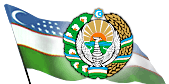           Sana:___________________________      Botanika fani           Sinf: 5Mavzu.   Kirish Darsning texnologik haritasiDarsning  texnik chizmasi:Darsning borishi (reja):1.Tashkiliy qism:  a)Salomlashish, b)tozalikni aniqlash, d)davomatni       aniqlash c) darsga tayyorgarlik ko‘rish va dars rejasi        2. Uyga vazifani so‘rab baholash: a) og‘zaki so‘rov b) daftarni tekshirish      v) tarqatma materiallar orqali g) misollar yechish e) amaliy.    IX.Yangi mavzu bayoni: 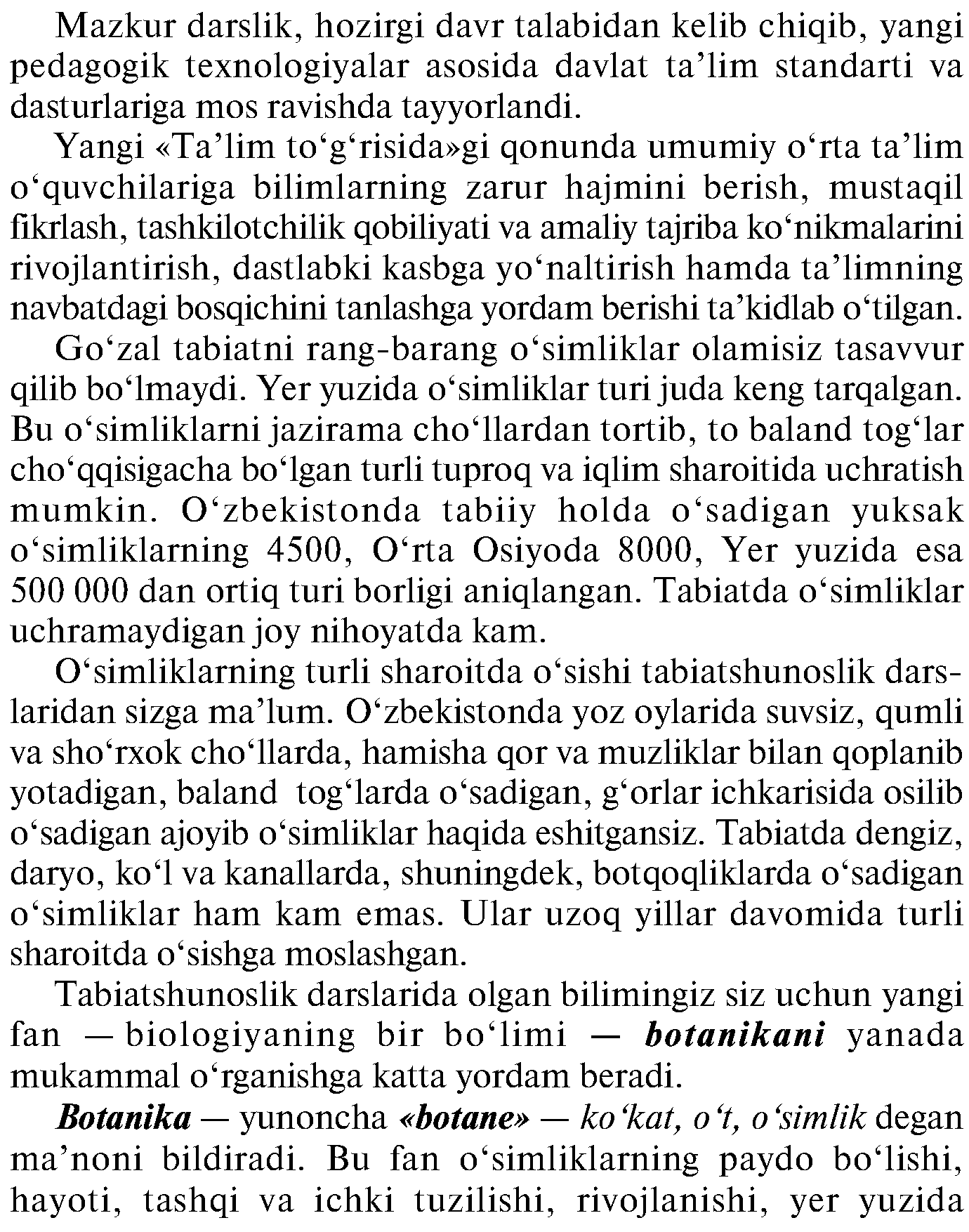 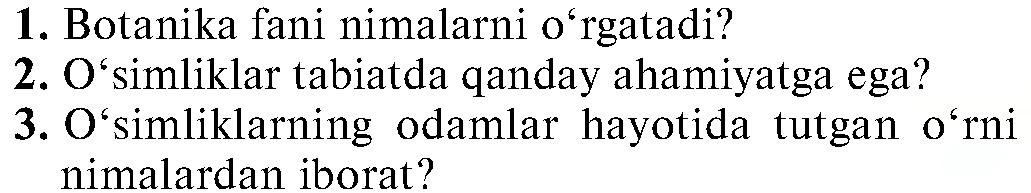 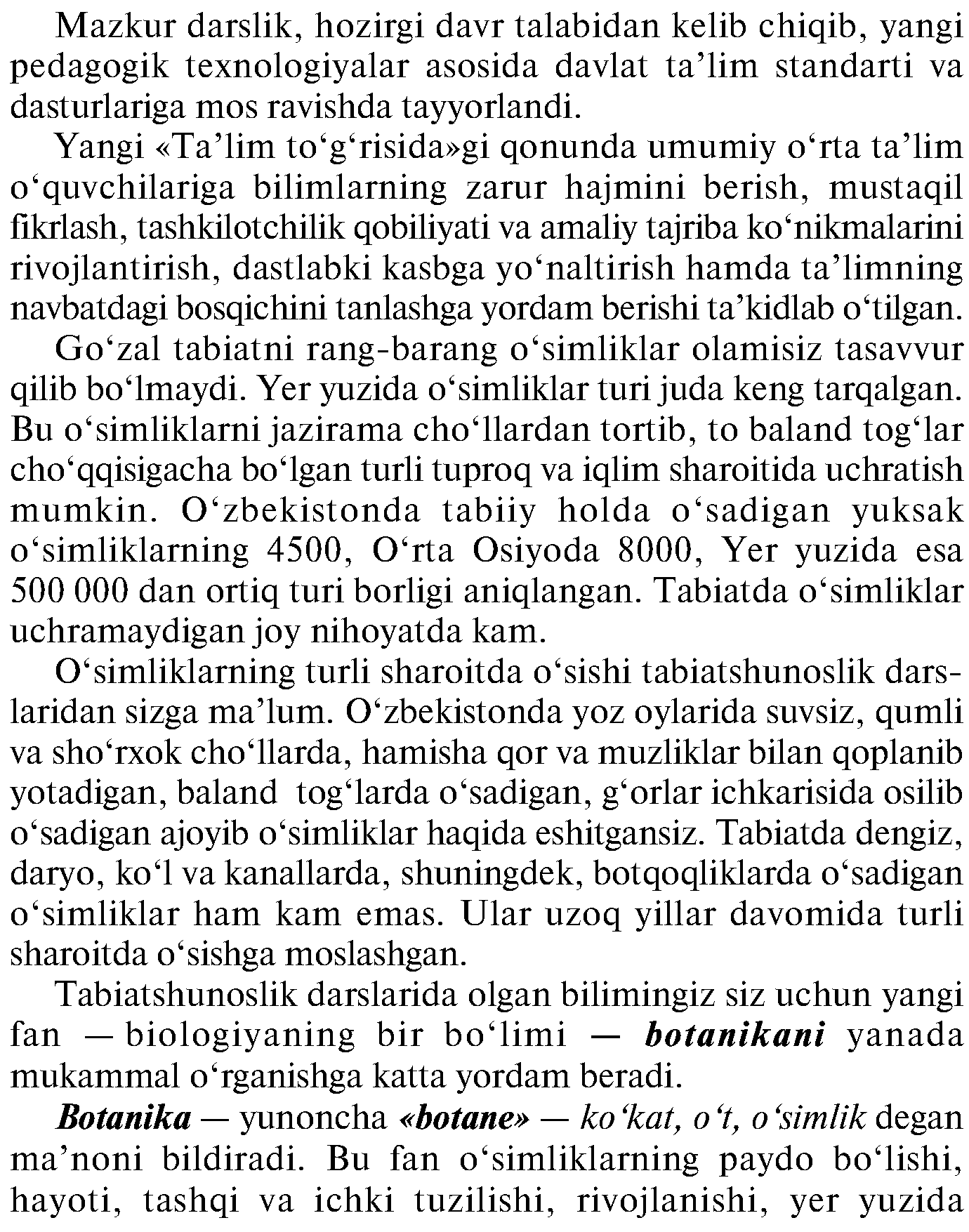 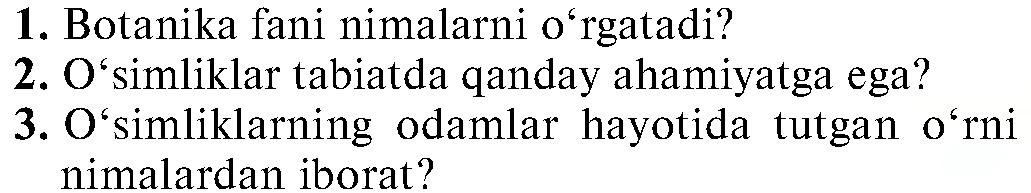 Yangi mavzuni mustahkamlash:Uyga vazifa: Mavzuni o‘qib o‘rganib kelish __________________Foydalanilgan adabiyotlar: 5-sinf darsligi, qo‘shmcha adabiyotlar.O‘quv ishlari bo‘yicha direktor o‘rinbosari: ______________   Sana:___________________________      Botanika fani           Sinf: 52- Mavzu. Gulli o‘simliklarning xilma-xilligi, organlarning yashash muhitigamoslashuvi va o‘ziga xos xususiyatlari.Darsning texnologik haritasiDarsning  texnik chizmasi:Darsning borishi (reja):1.Tashkiliy qism:  a)Salomlashish, b)tozalikni aniqlash, d)davomatni       aniqlash c) darsga tayyorgarlik ko‘rish va dars rejasi           2. Uyga vazifani so‘rab baholash: a) og‘zaki so‘rov b) daftarni tekshirish      v) tarqatma materiallar orqali g) misollar yechish e) amaliy.IX.Yangi mavzu bayoni: 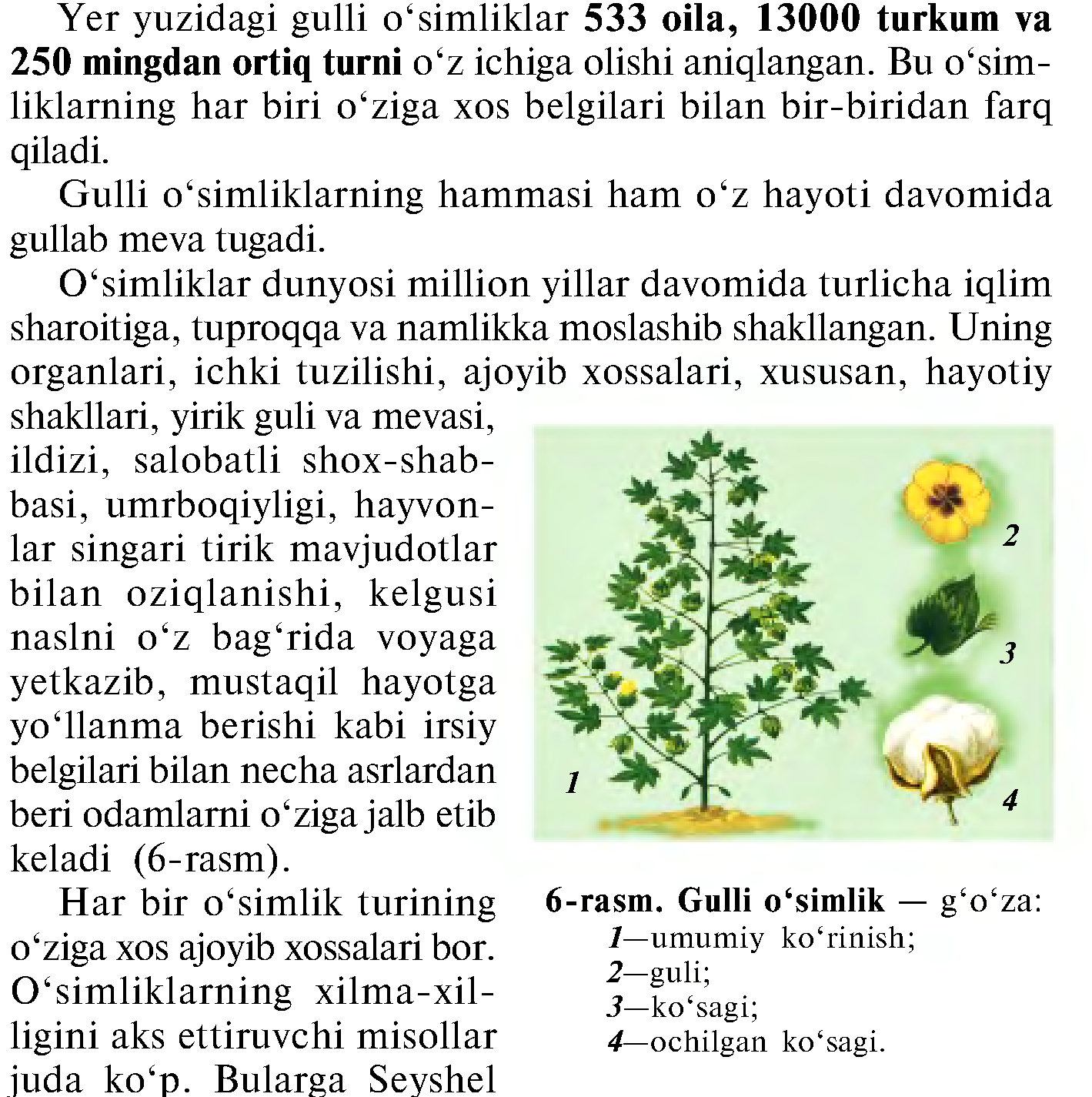 Yangi mavzuni mustahkamlash: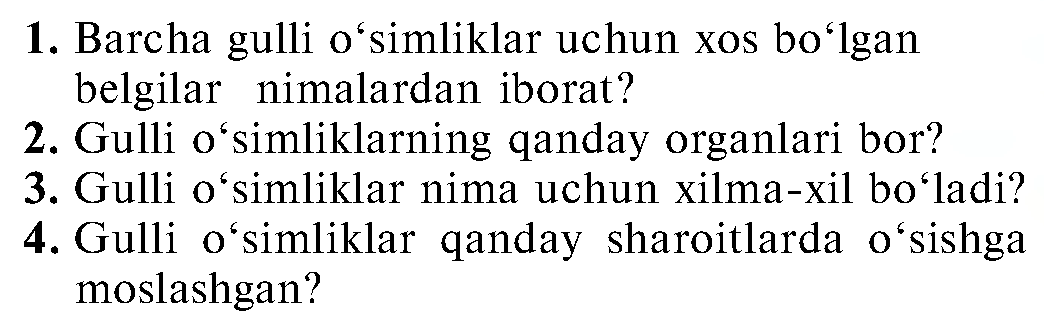 Uyga vazifa: Mavzuni o‘qib o‘rganib kelish __________________ Sana:___________________________      Botanika fani           Sinf: 53- Mavzu. 1-laboratoriya mashg‘uloti. „Gulli o‘simliklarning organlari bilan tanishish”.Darsning texnologik haritasiDarsning  texnik chizmasi:Darsning borishi (reja):1.Tashkiliy qism:  a)Salomlashish, b)tozalikni aniqlash, d)davomatni       aniqlash c) darsga tayyorgarlik ko‘rish va dars rejasi        2. Uyga vazifani so‘rab baholash: a) og‘zaki so‘rov b) daftarni tekshirish      v) tarqatma materiallar orqali g) misollar yechish e) amaliy.IX.Yangi mavzu bayoni: 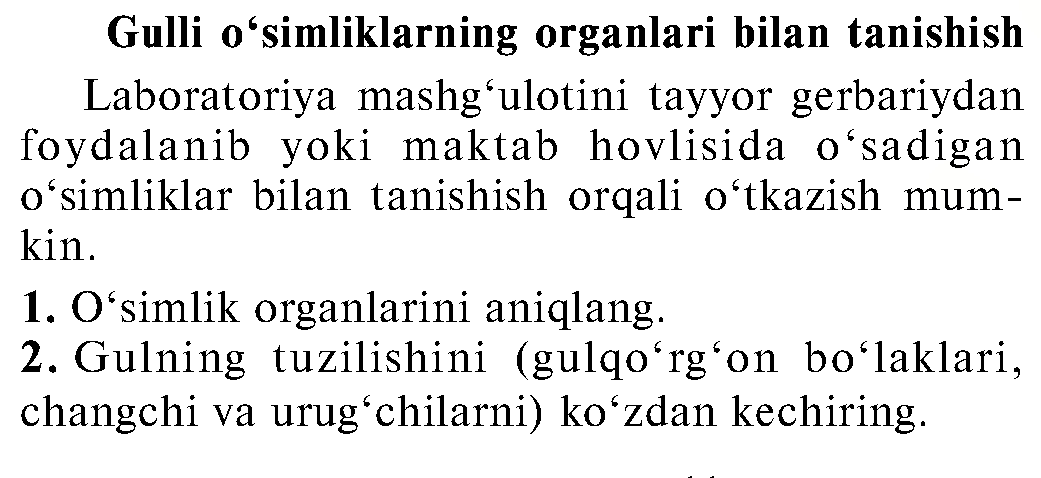 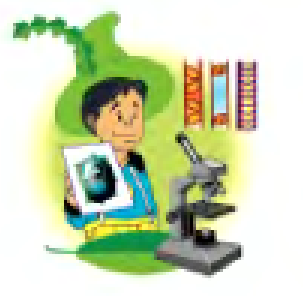 Yangi mavzuni mustahkamlash:Uyga vazifa: Mavzuni o‘qib o‘rganib kelish __________________Foydalanilgan adabiyotlar: 5-sinf darsligi, qo‘shmcha adabiyotlar.O‘quv ishlari bo‘yicha direktor o‘rinbosari: ______________     Sana:___________________________      Botanika fani           Sinf: 54- Mavzu. Gulli o‘simliklarning hayotiy shakllari: daraxt, butalar, yarim butalar, ko‘p yillik, ikki yillik va bir yillik o‘tlar.Darsning texnologik haritasiDarsning  texnik chizmasi:Darsning borishi (reja):1.Tashkiliy qism:  a)Salomlashish, b)tozalikni aniqlash, d)davomatni       aniqlash c) darsga tayyorgarlik ko‘rish va dars rejasi           2. Uyga vazifani so‘rab baholash: a) og‘zaki so‘rov b) daftarni tekshirish      v) tarqatma materiallar orqali g) misollar yechish e) amaliy.IX.Yangi mavzu bayoni: 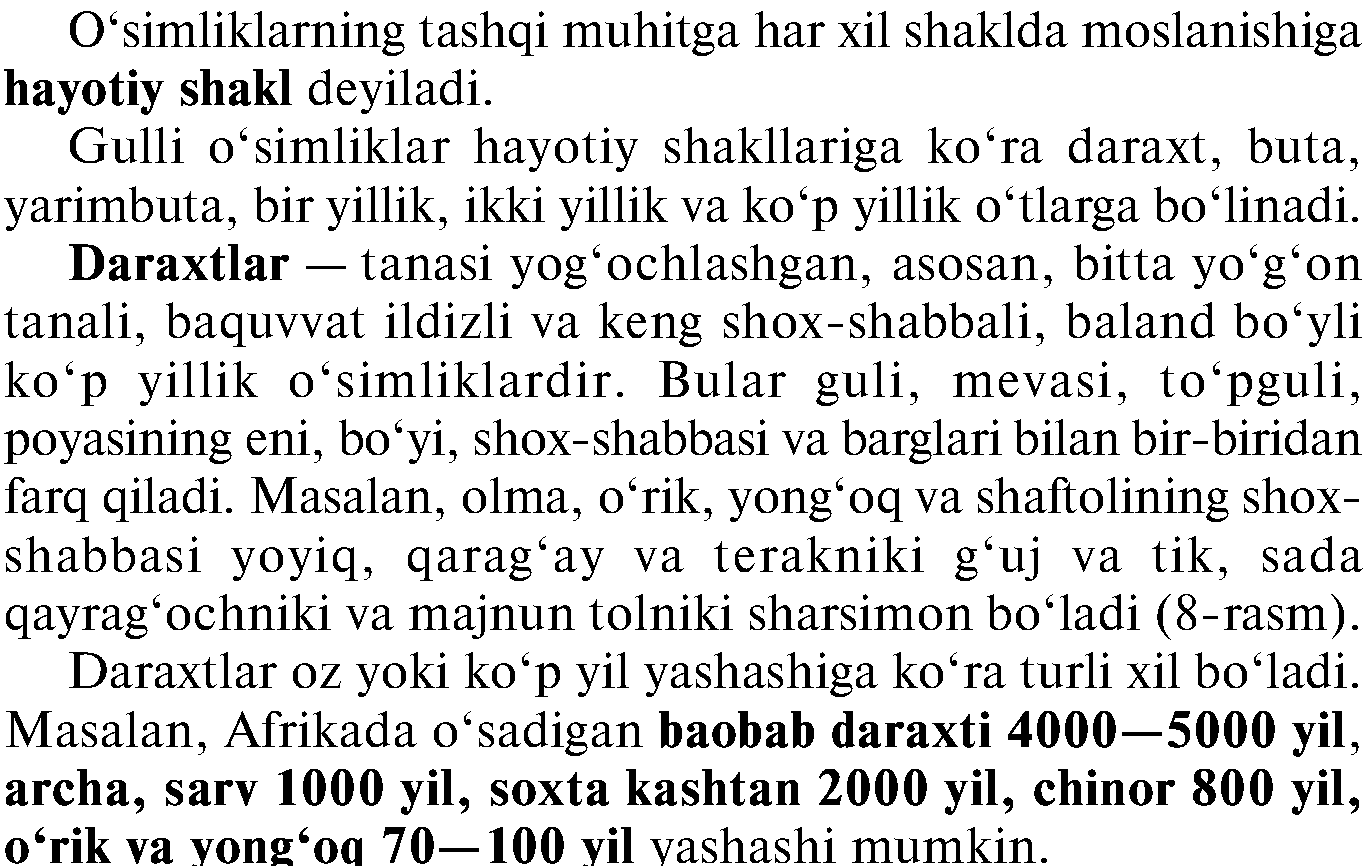 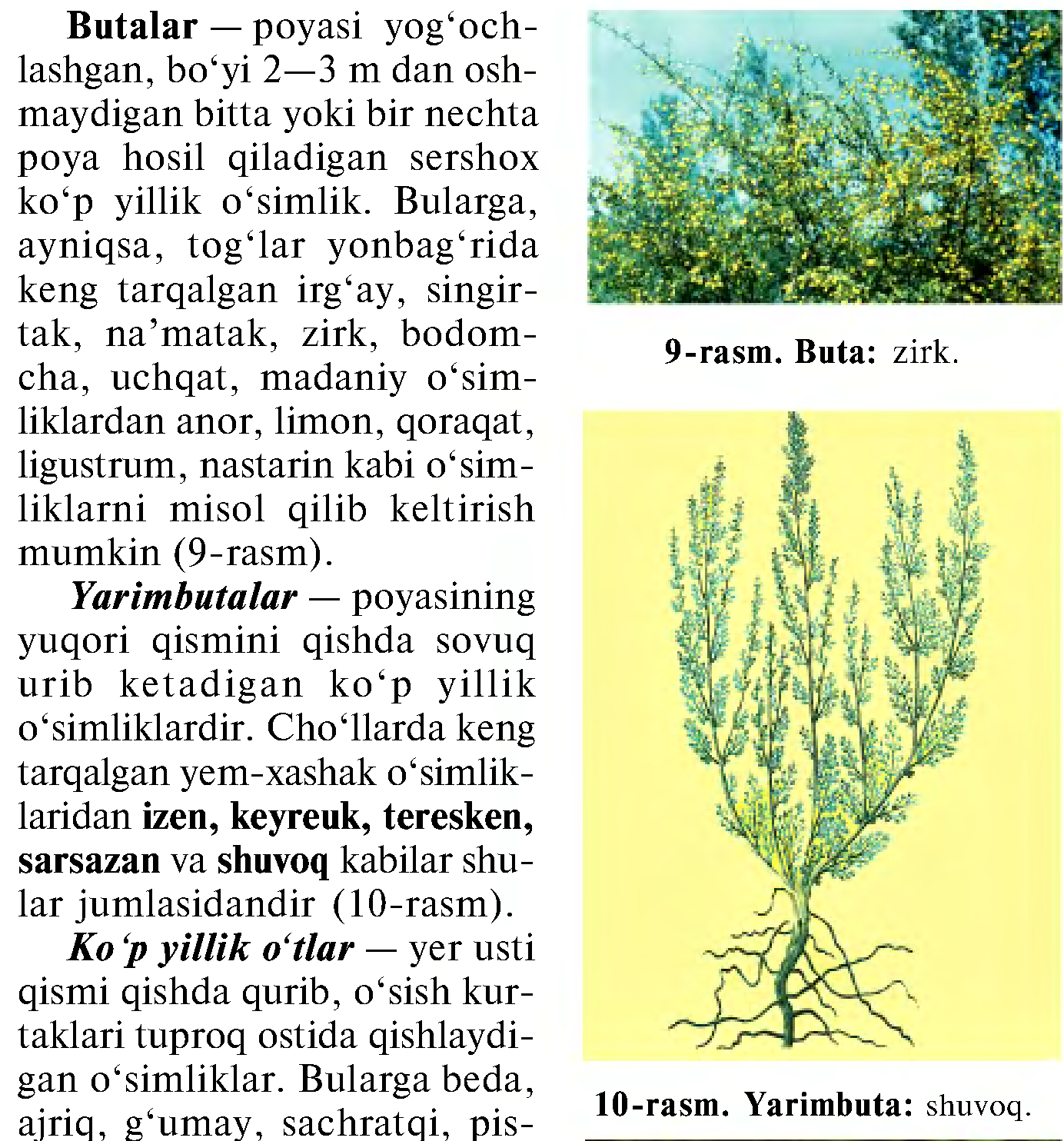 Yangi mavzuni mustahkamlash: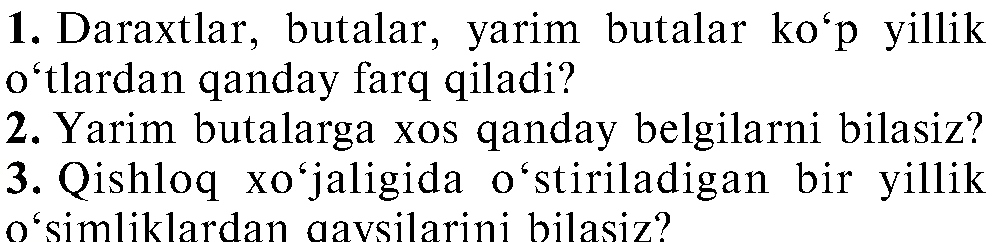 Uyga vazifa: Mavzuni o‘qib o‘rganib kelish __________________Foydalanilgan adabiyotlar: 5-sinf darsligi, qo‘shmcha adabiyotlar.O‘quv ishlari bo‘yicha direktor o‘rinbosari: ______________     Sana:___________________________      Botanika fani           Sinf: 55- Mavzu. 1-ekskursiya.Kuz faslida o‘simliklar hayotida ro‘y beradigan o‘zgarishlar.Xazonrezgilik.Darsning texnologik haritasiDarsning  texnik chizmasi:Darsning borishi (reja):1.Tashkiliy qism:  a)Salomlashish, b)tozalikni aniqlash, d)davomatni       aniqlash c) darsga tayyorgarlik ko‘rish va dars rejasi        2. Uyga vazifani so‘rab baholash: a) og‘zaki so‘rov b) daftarni tekshirish      v) tarqatma materiallar orqali g) misollar yechish e) amaliy.IX.Yangi mavzu bayoni: 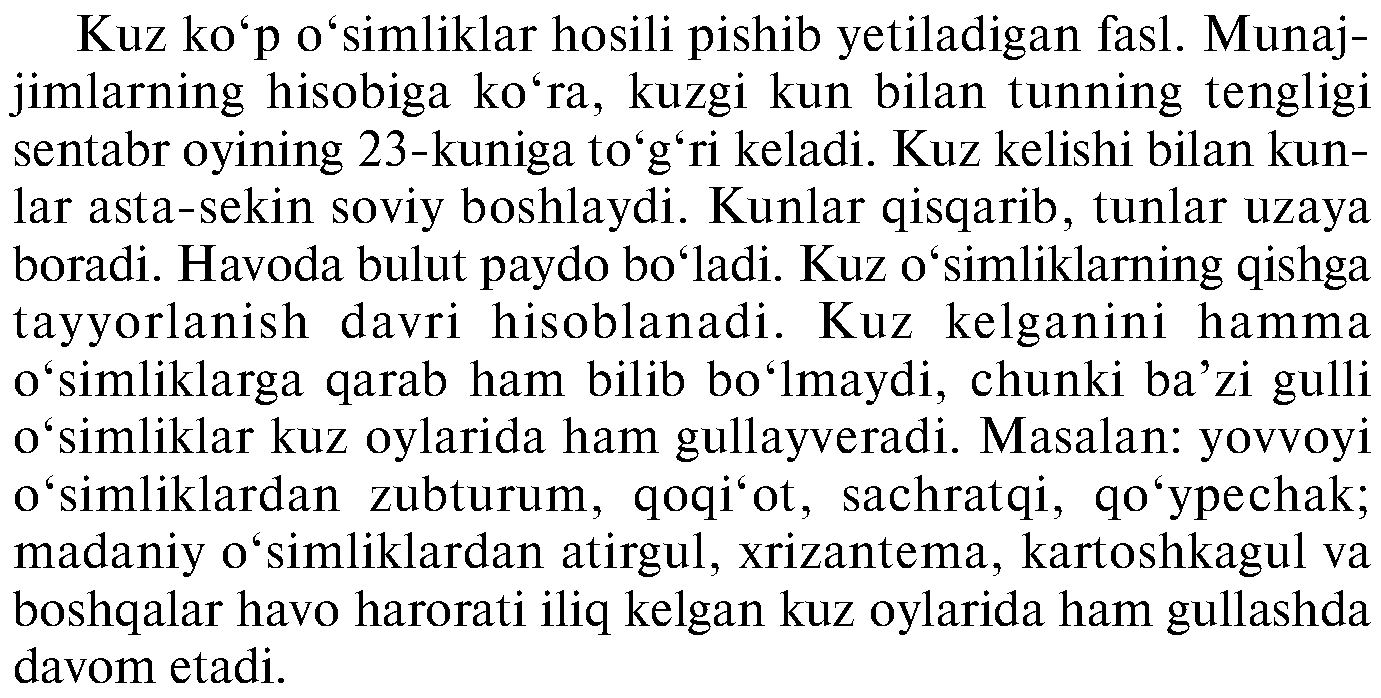 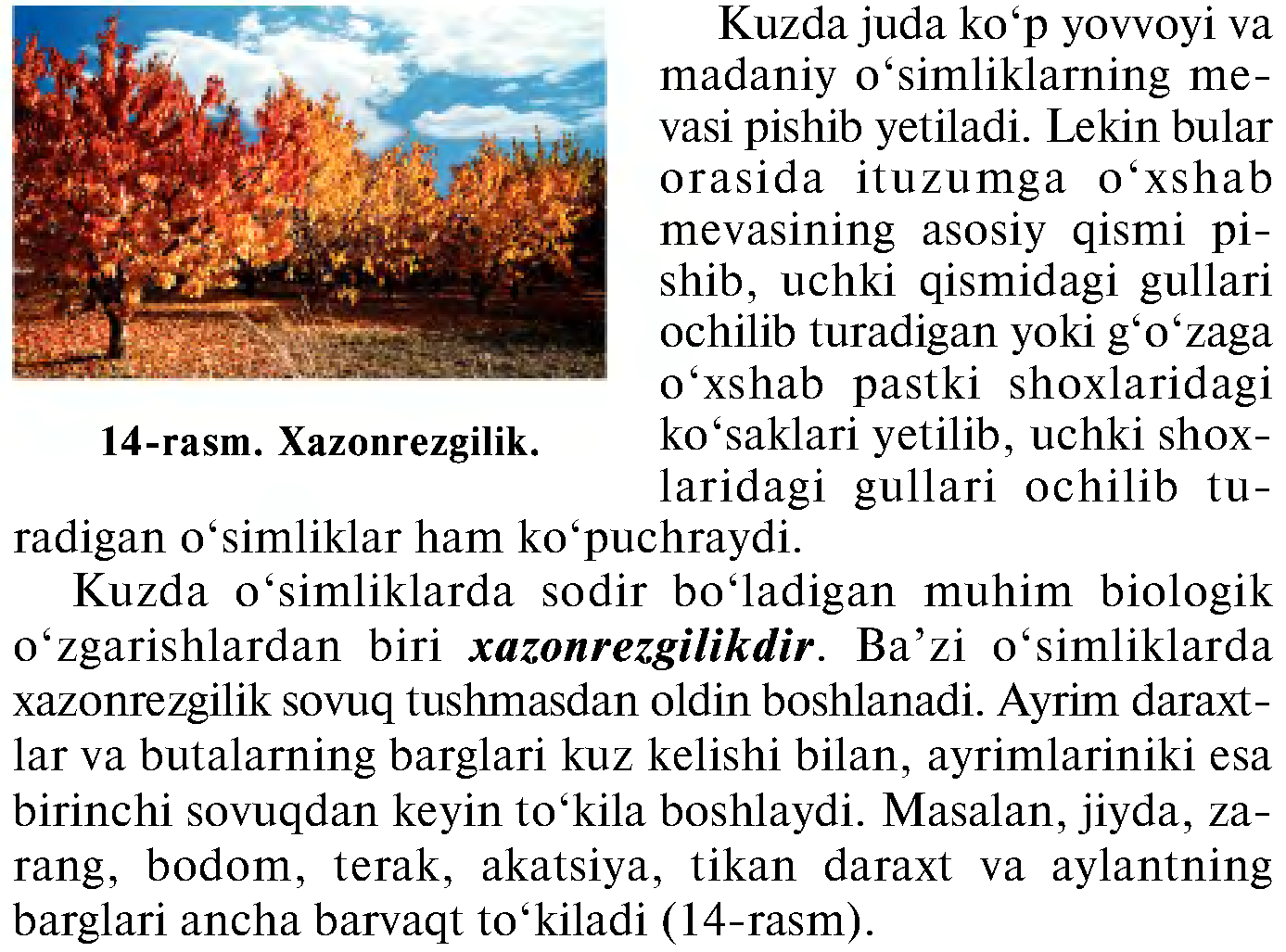 Yangi mavzuni mustahkamlash:Uyga vazifa: Mavzuni o‘qib o‘rganib kelish __________________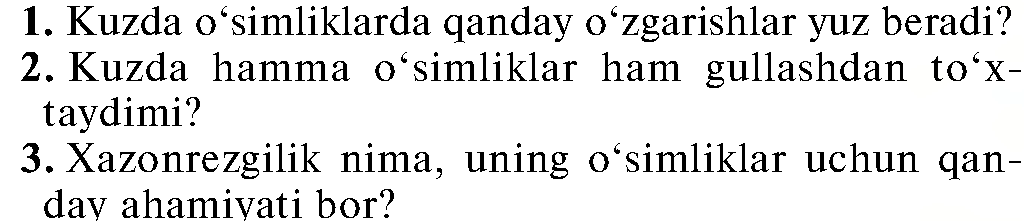 Foydalanilgan adabiyotlar: 5-sinf darsligi, qo‘shmcha adabiyotlar.O‘quv ishlari bo‘yicha direktor o‘rinbosari: ______________     Sana:___________________________      Botanika fani           Sinf: 56- Mavzu. Hujayra-hayotning asosi.O‘simliklarning hujayralardan tuzilganligi.Darsning texnologik haritasiDarsning  texnik chizmasi:Darsning borishi (reja):1.Tashkiliy qism:  a)Salomlashish, b)tozalikni aniqlash, d)davomatni       aniqlash c) darsga tayyorgarlik ko‘rish va dars rejasi           2. Uyga vazifani so‘rab baholash: a) og‘zaki so‘rov b) daftarni tekshirish      v) tarqatma materiallar orqali g) misollar yechish e) amaliy.IX.Yangi mavzu bayoni: 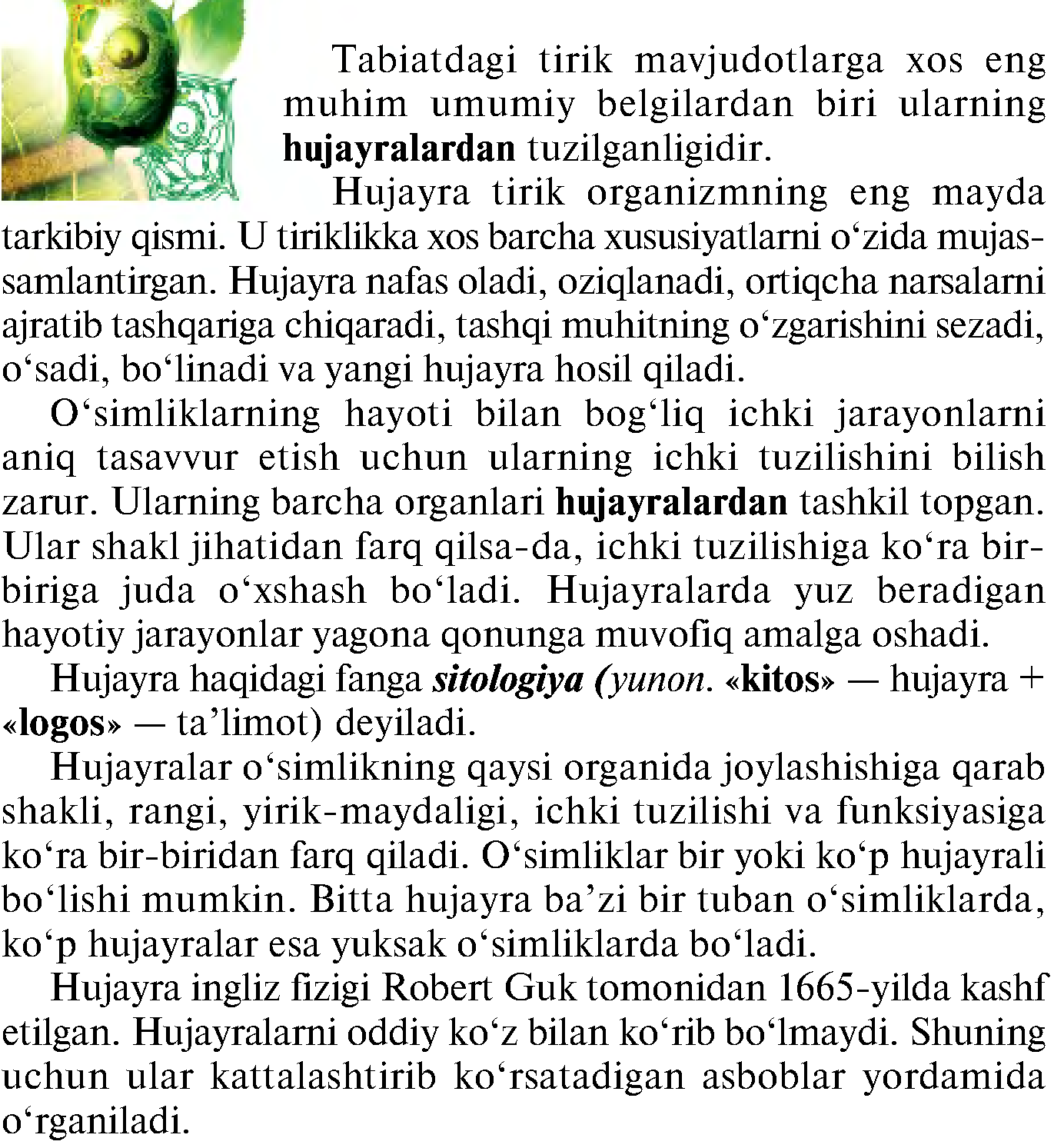 Yangi mavzuni mustahkamlash: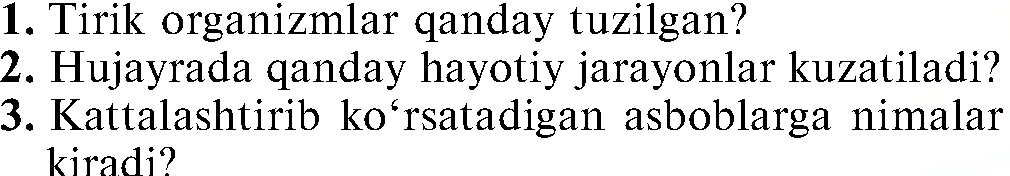 Uyga vazifa: Mavzuni o‘qib o‘rganib kelish __________________Foydalanilgan adabiyotlar: 5-sinf darsligi, qo‘shmcha adabiyotlar.O‘quv ishlari bo‘yicha direktor o‘rinbosari: ______________     Sana:___________________________      Botanika fani           Sinf: 57- Mavzu. Kattalashib ko‘rsatuvchi asboblar – lupalar, mikroskoplar bilan tanishishDarsning texnologik haritasiDarsning  texnik chizmasi:Darsning borishi (reja):1.Tashkiliy qism:  a)Salomlashish, b)tozalikni aniqlash, d)davomatni       aniqlash c) darsga tayyorgarlik ko‘rish va dars rejasi           2. Uyga vazifani so‘rab baholash: a) og‘zaki so‘rov b) daftarni tekshirish      v) tarqatma materiallar orqali g) misollar yechish e) amaliy.IX.Yangi mavzu bayoni: 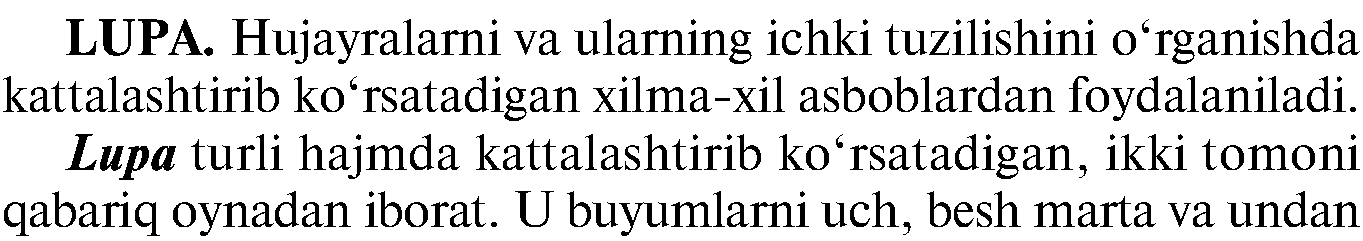 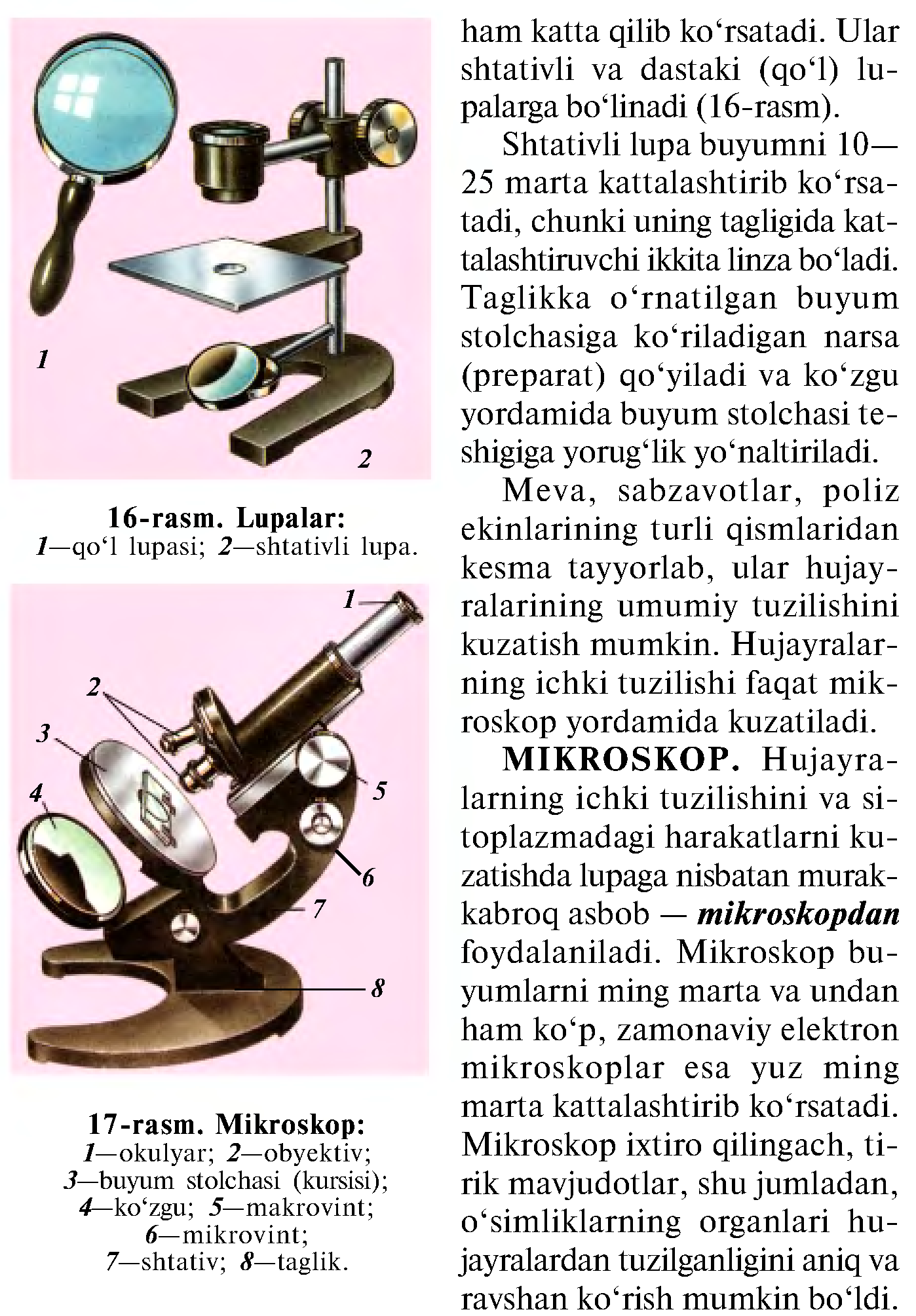 Yangi mavzuni mustahkamlash:Uyga vazifa: Mavzuni o‘qib o‘rganib kelish __________________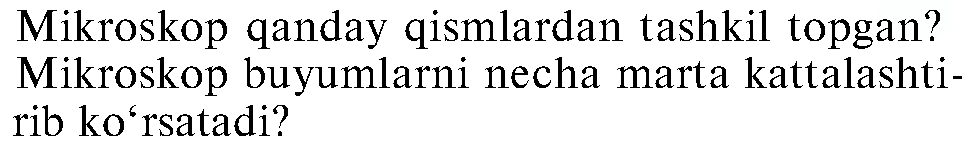 Foydalanilgan adabiyotlar: 5-sinf darsligi, qo‘shmcha adabiyotlar.O‘quv ishlari bo‘yicha direktor o‘rinbosari: ______________     Sana:___________________________      Botanika fani           Sinf: 58- Mavzu. Hujayraning qismlari.Hujayraning xilma-xilligiDarsning texnologik haritasiDarsning  texnik chizmasi:Darsning borishi (reja):1.Tashkiliy qism:  a)Salomlashish, b)tozalikni aniqlash, d)davomatni       aniqlash c) darsga tayyorgarlik ko‘rish va dars rejasi        2. Uyga vazifani so‘rab baholash: a) og‘zaki so‘rov b) daftarni tekshirish      v) tarqatma materiallar orqali g) misollar yechish e) amaliy.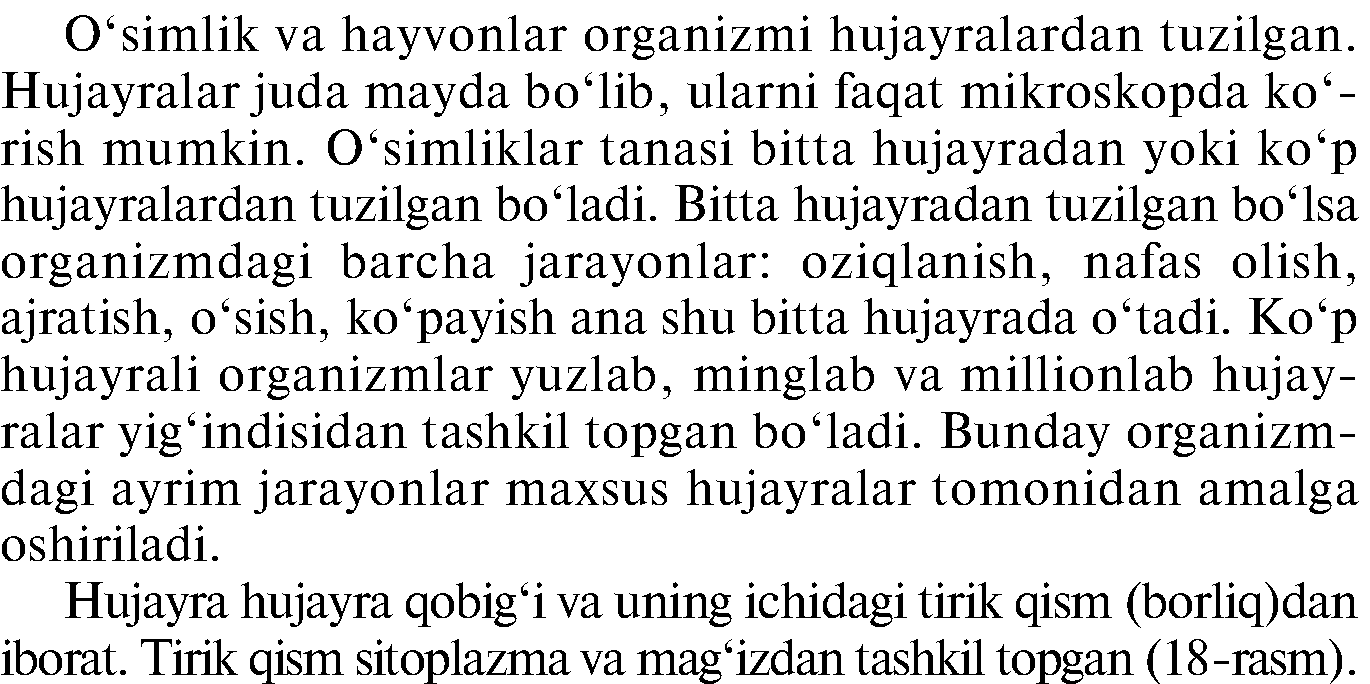 IX.Yangi mavzu bayoni: 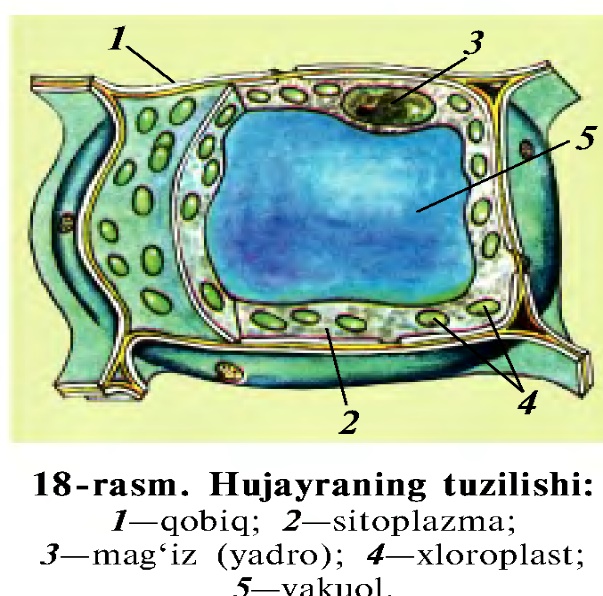 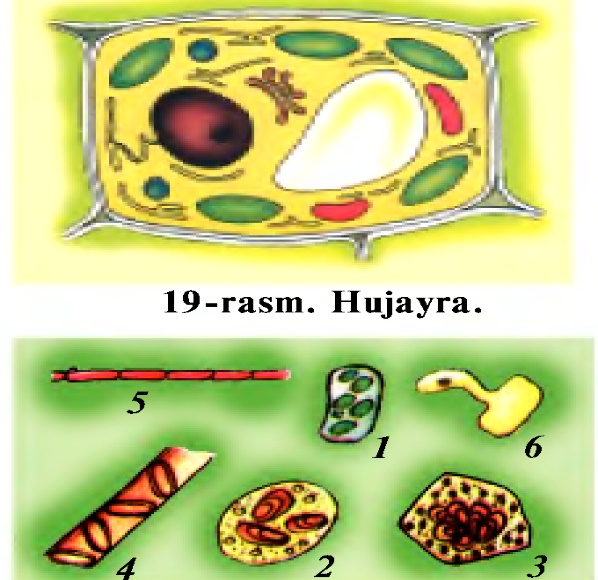 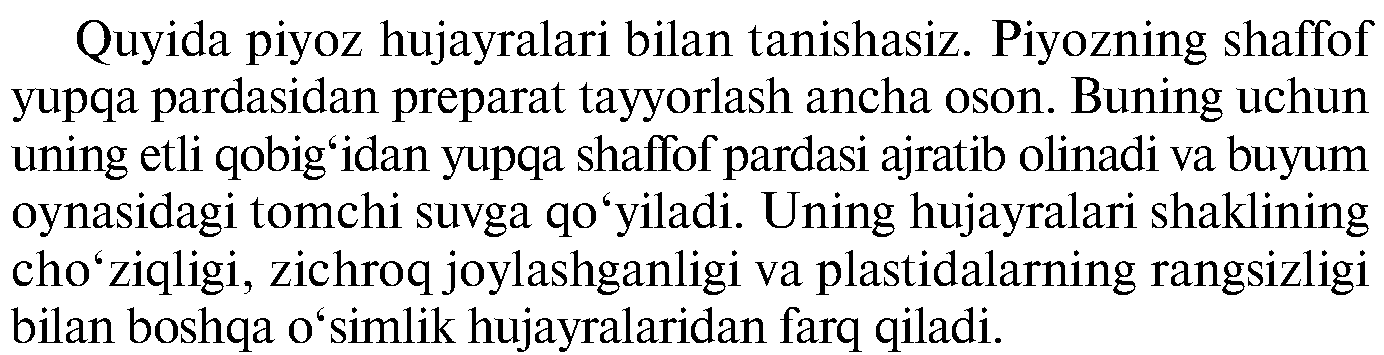 Yangi mavzuni mustahkamlash:Uyga vazifa: Mavzuni o‘qib o‘rganib kelish __________________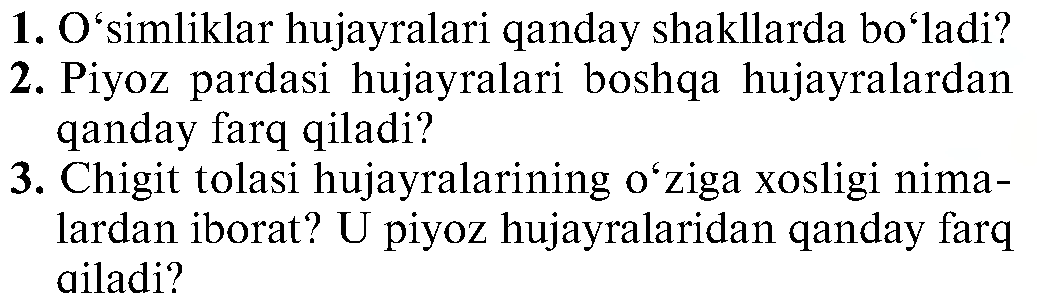 Foydalanilgan adabiyotlar: 5-sinf darsligi, qo‘shmcha adabiyotlar.O‘quv ishlari bo‘yicha direktor o‘rinbosari: ______________     Sana:___________________________      Botanika fani           Sinf: 59- Mavzu. Hujayraning tiriklik belgilari.Darsning texnologik haritasiDarsning  texnik chizmasi:Darsning borishi (reja):1.Tashkiliy qism:  a)Salomlashish, b)tozalikni aniqlash, d)davomatni       aniqlash c) darsga tayyorgarlik ko‘rish va dars rejasi           2. Uyga vazifani so‘rab baholash: a) og‘zaki so‘rov b) daftarni tekshirish      v) tarqatma materiallar orqali g) misollar yechish e) amaliy.IX.Yangi mavzu bayoni: 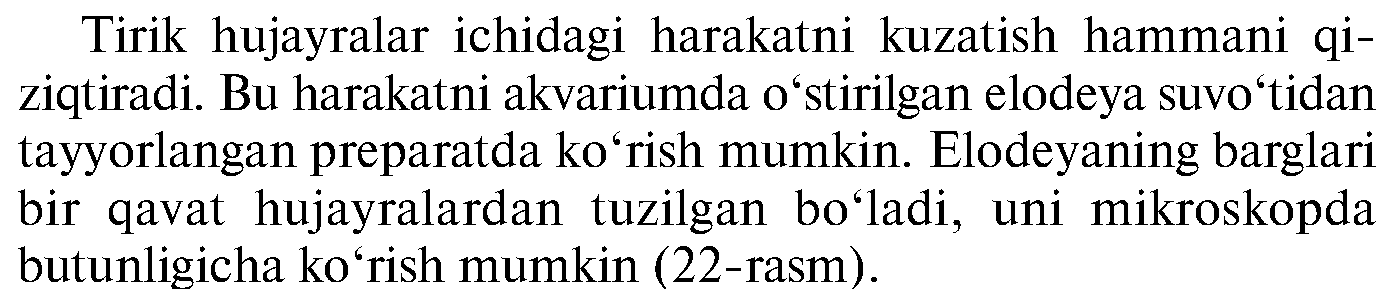 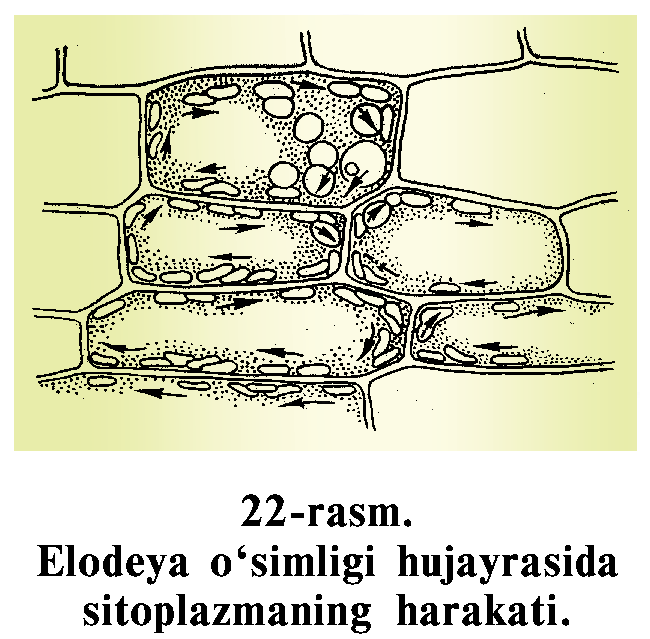 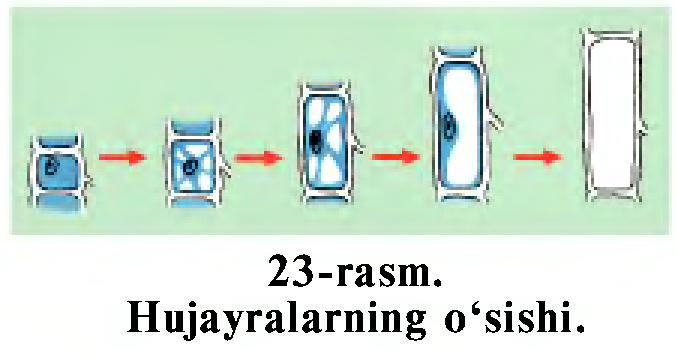 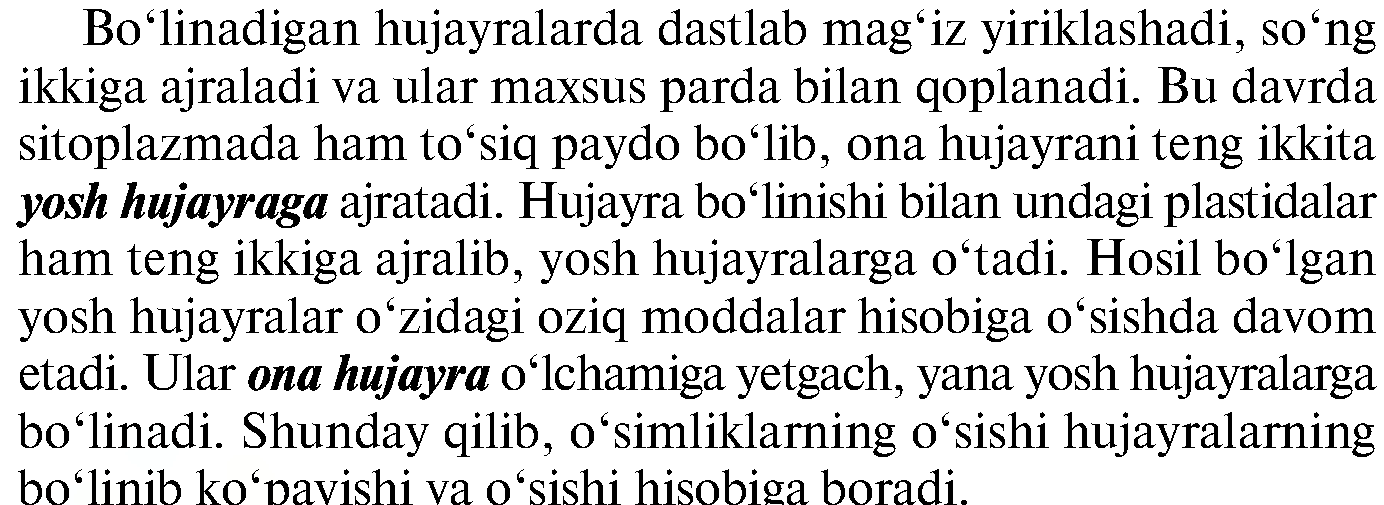 Yangi mavzuni mustahkamlash: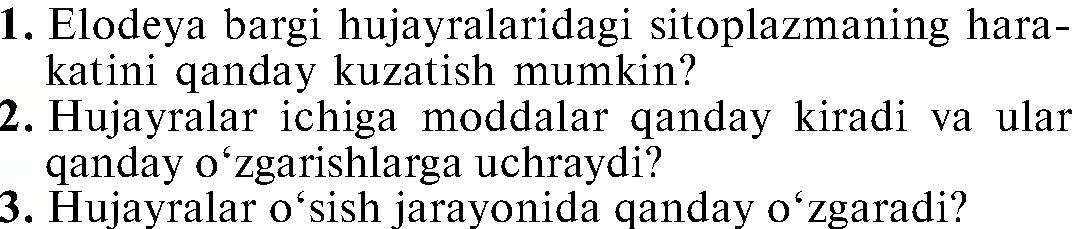 Uyga vazifa: Mavzuni o‘qib o‘rganib kelish __________________Foydalanilgan adabiyotlar: 5-sinf darsligi, qo‘shmcha adabiyotlar.O‘quv ishlari bo‘yicha direktor o‘rinbosari: ______________     Sana:___________________________      Botanika fani           Sinf: 510- Mavzu. O‘simlik to‘qimalari haqida tushuncha.to‘qimalarning tuzilishi, vazifalari va xilma-xilligi.Darsning texnologik haritasiDarsning  texnik chizmasi:Darsning borishi (reja):1.Tashkiliy qism:  a)Salomlashish, b)tozalikni aniqlash, d)davomatni       aniqlash c) darsga tayyorgarlik ko‘rish va dars rejasi        2. Uyga vazifani so‘rab baholash: a) og‘zaki so‘rov b) daftarni tekshirish      v) tarqatma materiallar orqali g) misollar yechish e) amaliy.IX.Yangi mavzu bayoni: 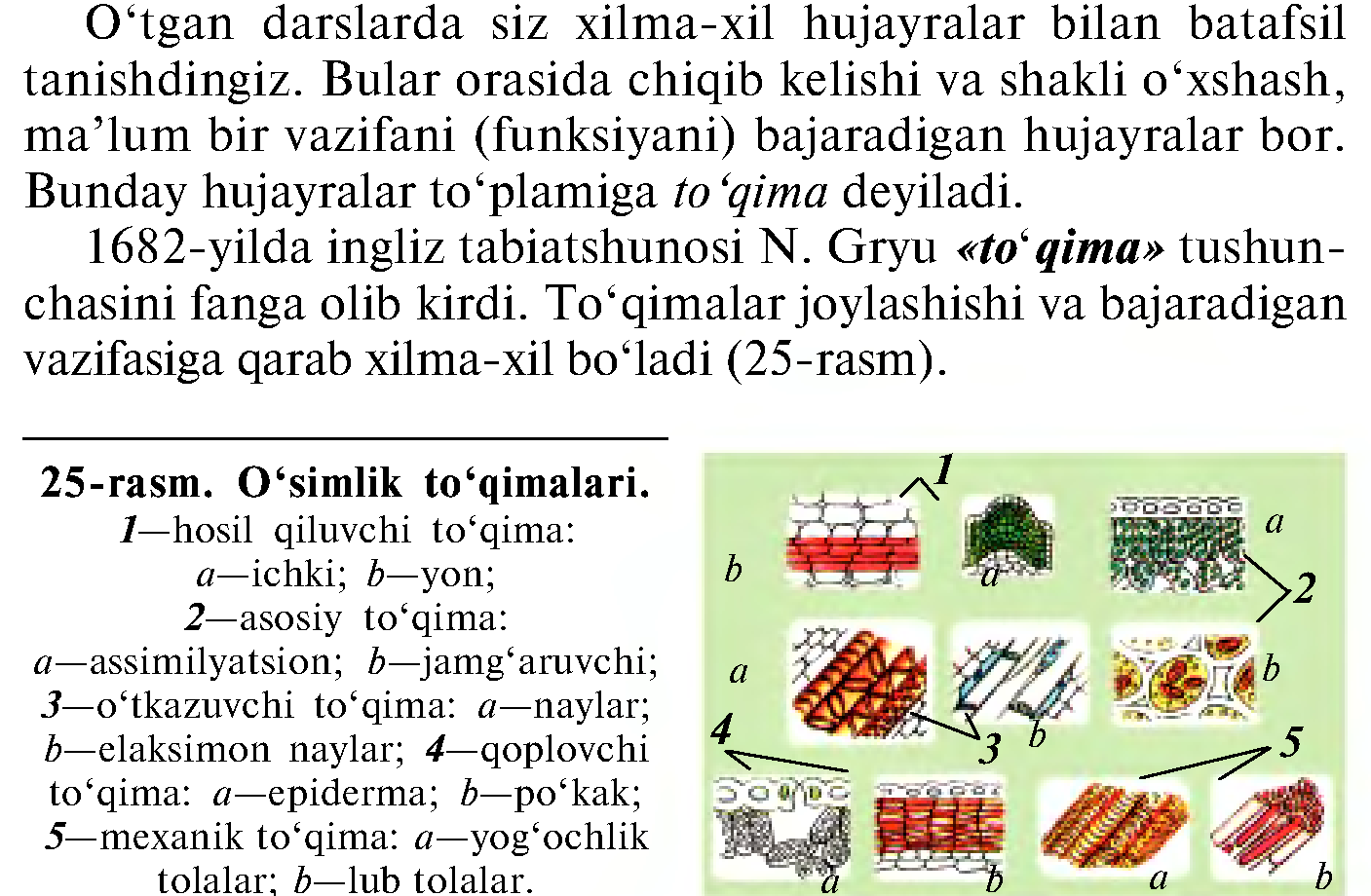 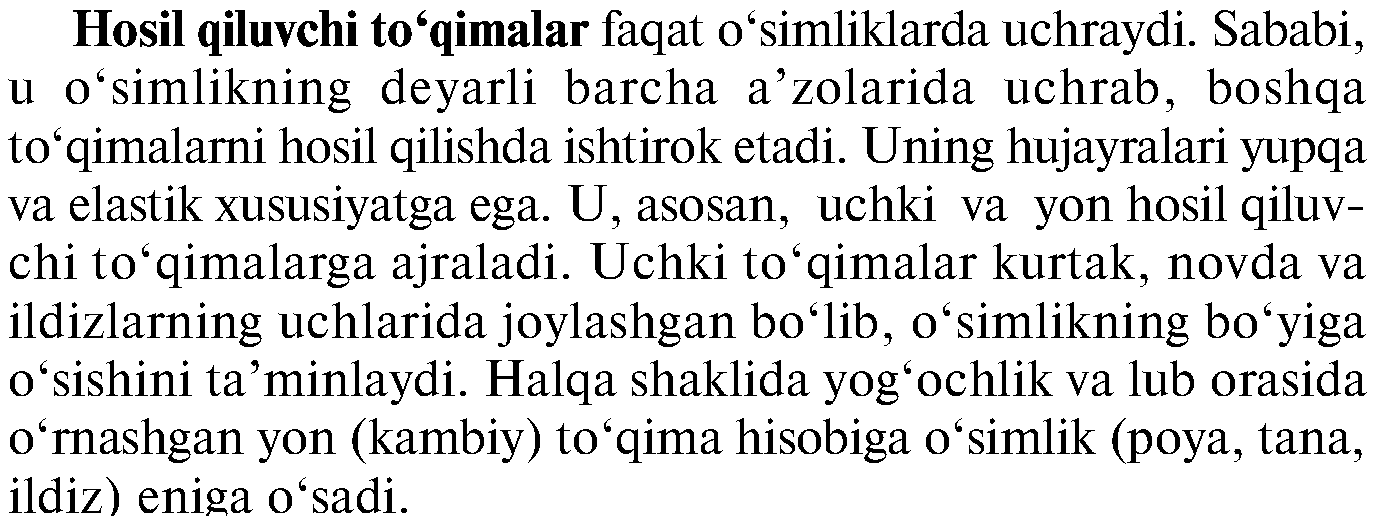 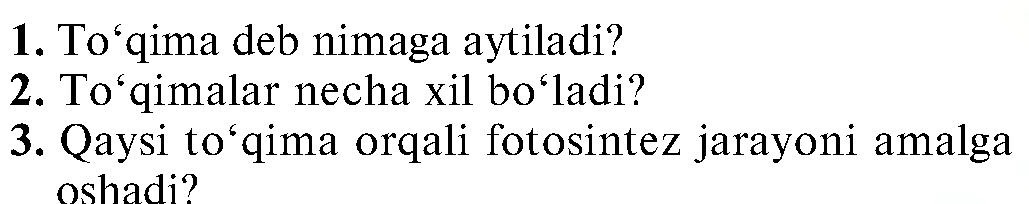 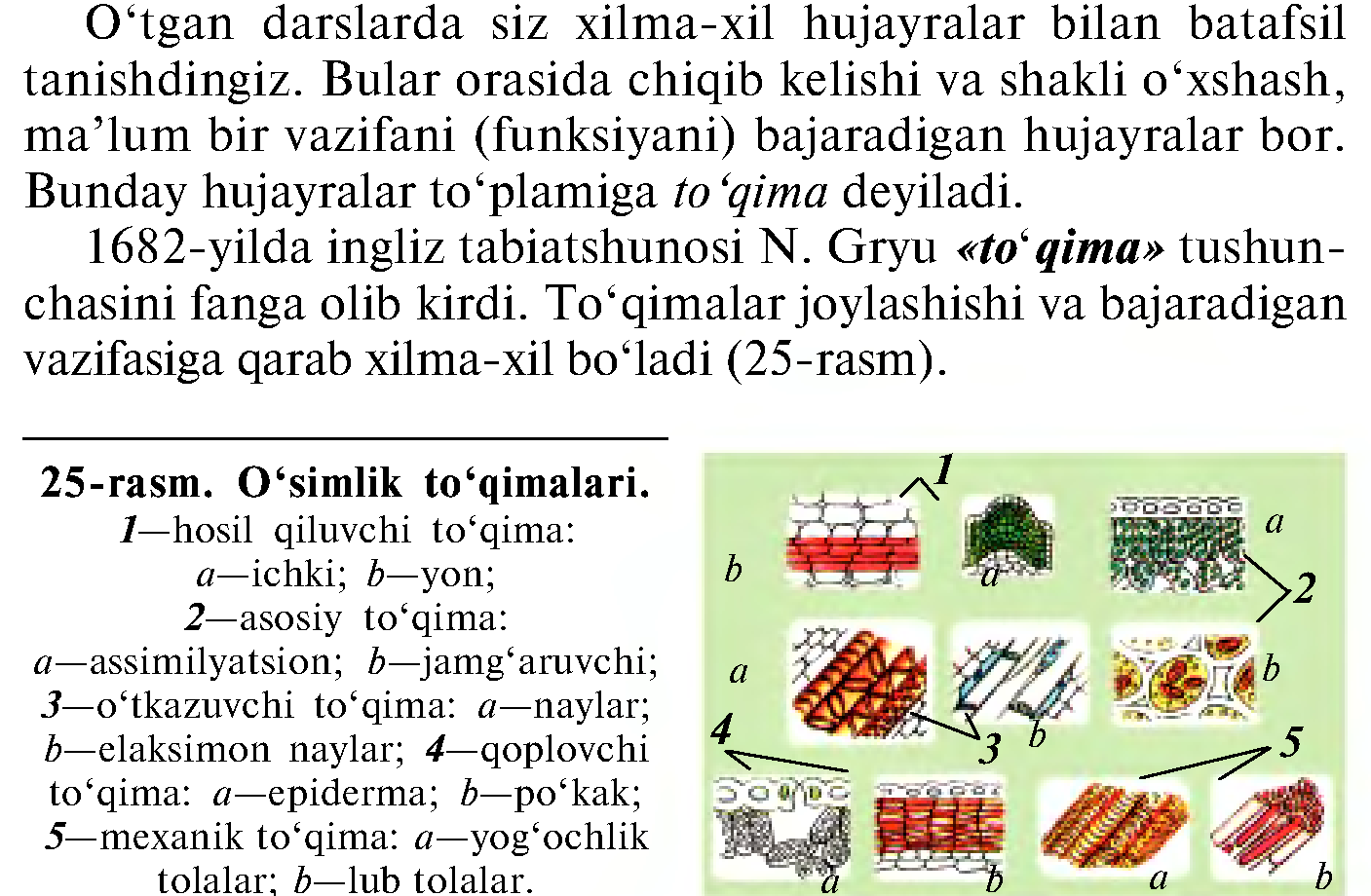 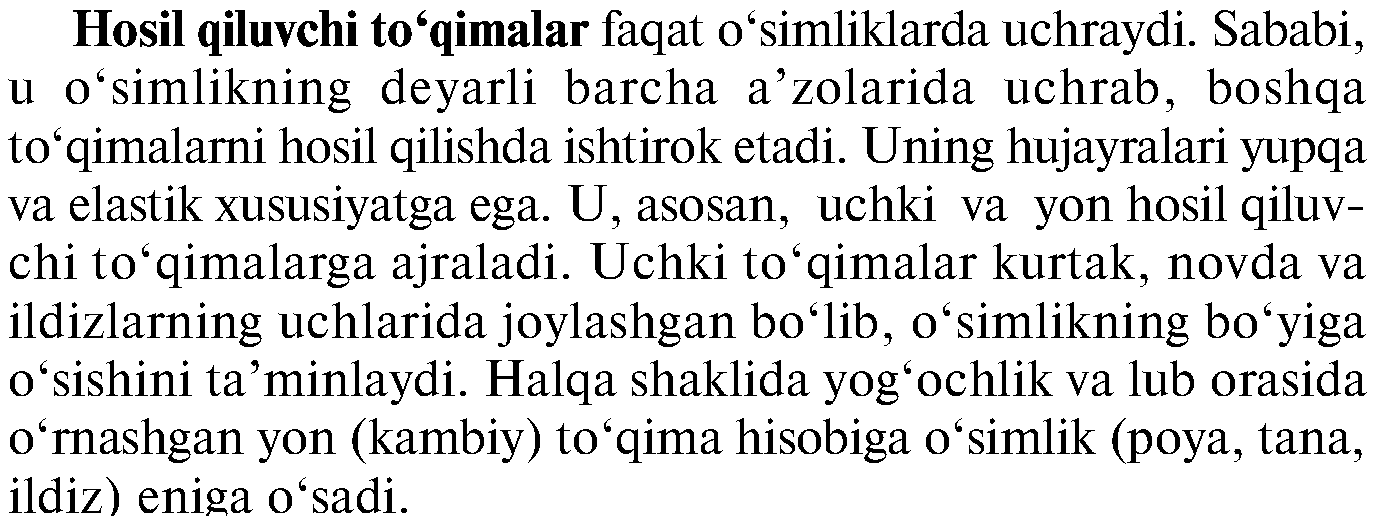 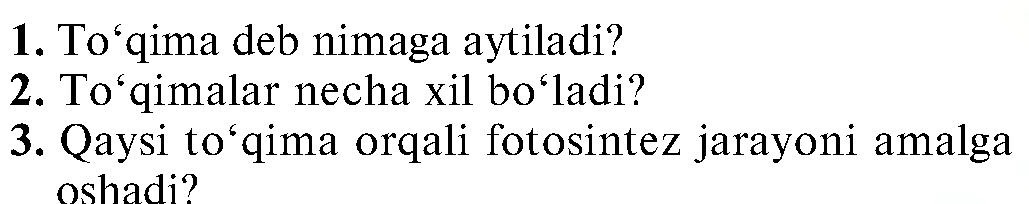 Yangi mavzuni mustahkamlash:Uyga vazifa: Mavzuni o‘qib o‘rganib kelish __________________Foydalanilgan adabiyotlar: 5-sinf darsligi, qo‘shmcha adabiyotlar.O‘quv ishlari bo‘yicha direktor o‘rinbosari: ______________     Sana:___________________________      Botanika fani           Sinf: 511- Mavzu. 2-laboratoriya mashg‘uloti.Mikroskopning tuzilishi bilan tanishishDarsning texnologik haritasiDarsning  texnik chizmasi:Darsning borishi (reja):1.Tashkiliy qism:  a)Salomlashish, b)tozalikni aniqlash, d)davomatni       aniqlash c) darsga tayyorgarlik ko‘rish va dars rejasi        2. Uyga vazifani so‘rab baholash: a) og‘zaki so‘rov b) daftarni tekshirish      v) tarqatma materiallar orqali g) misollar yechish e) amaliy.IX.Yangi mavzu bayoni: 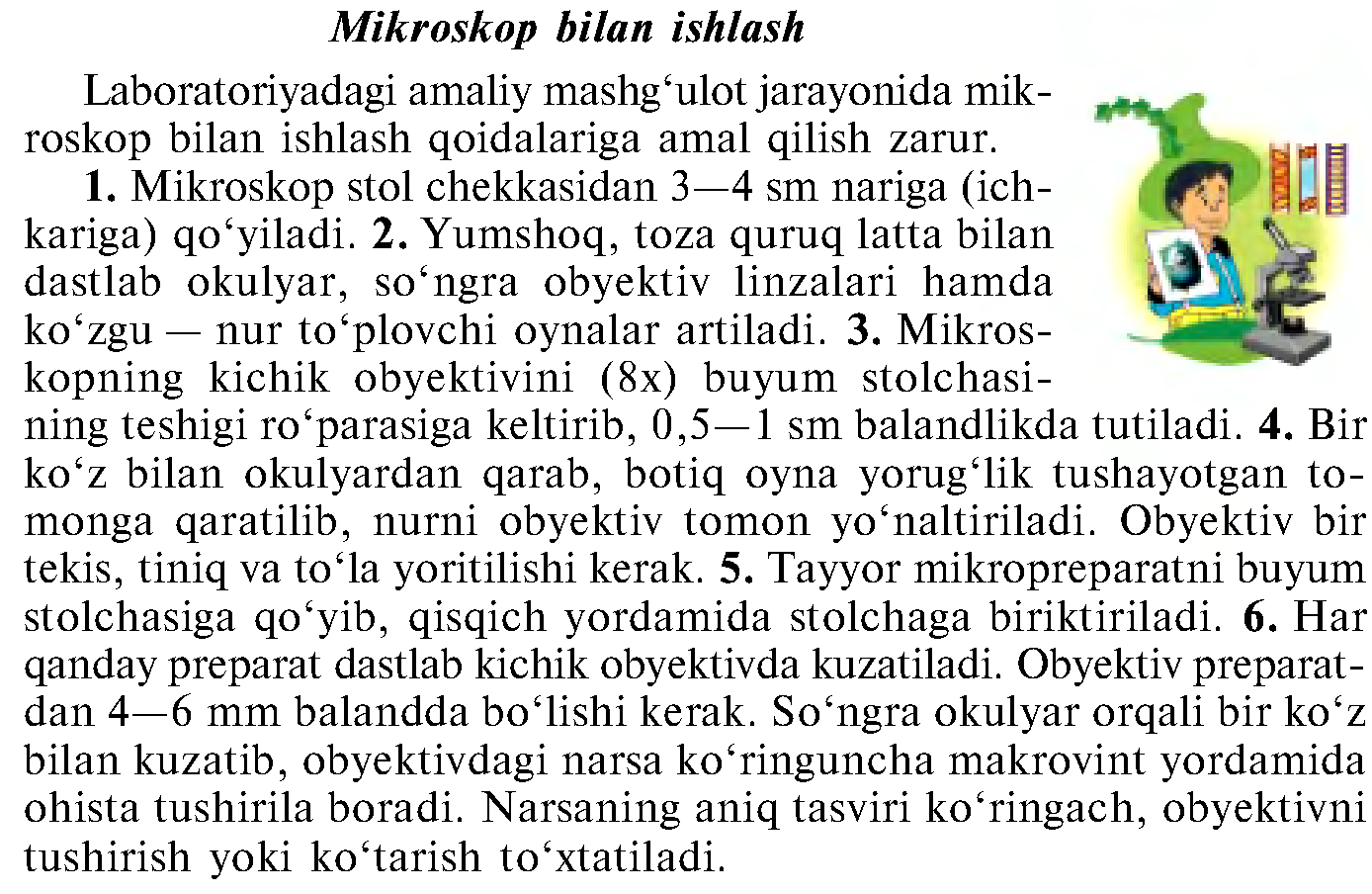 Yangi mavzuni mustahkamlash: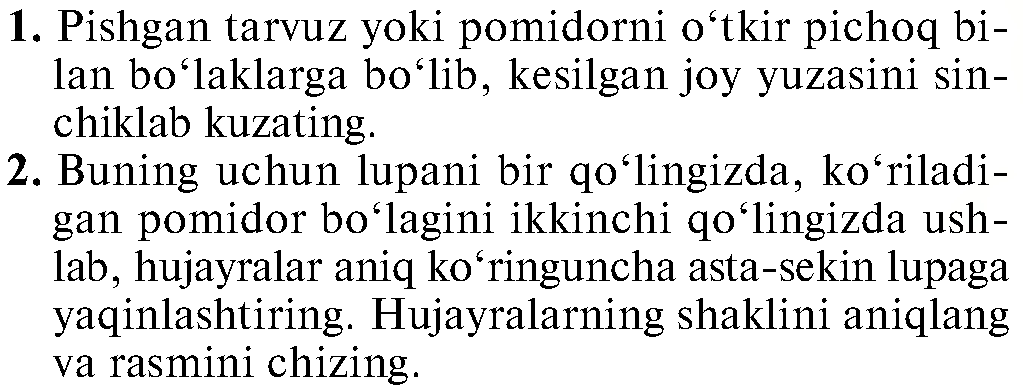 Uyga vazifa: Mavzuni o‘qib o‘rganib kelish __________________Foydalanilgan adabiyotlar: 5-sinf darsligi, qo‘shmcha adabiyotlar.O‘quv ishlari bo‘yicha direktor o‘rinbosari: ______________     Sana:___________________________      Botanika fani           Sinf: 512- Mavzu. 3-laboratoriya mashg‘uloti. „Piyoz po‘stidan  va chigit tuklaridan preparat tayyorlash va uylarni mikroskopda ko‘rish”.I.Darsning maqsadi:	Darsning texnologik haritasiDarsning  texnik chizmasi:Darsning borishi (reja):1.Tashkiliy qism:  a)Salomlashish, b)tozalikni aniqlash, d)davomatni       aniqlash c) darsga tayyorgarlik ko‘rish va dars rejasi           2. Uyga vazifani so‘rab baholash: a) og‘zaki so‘rov b) daftarni tekshirish      v) tarqatma materiallar orqali g) misollar yechish e) amaliy.IX.Yangi mavzu bayoni: 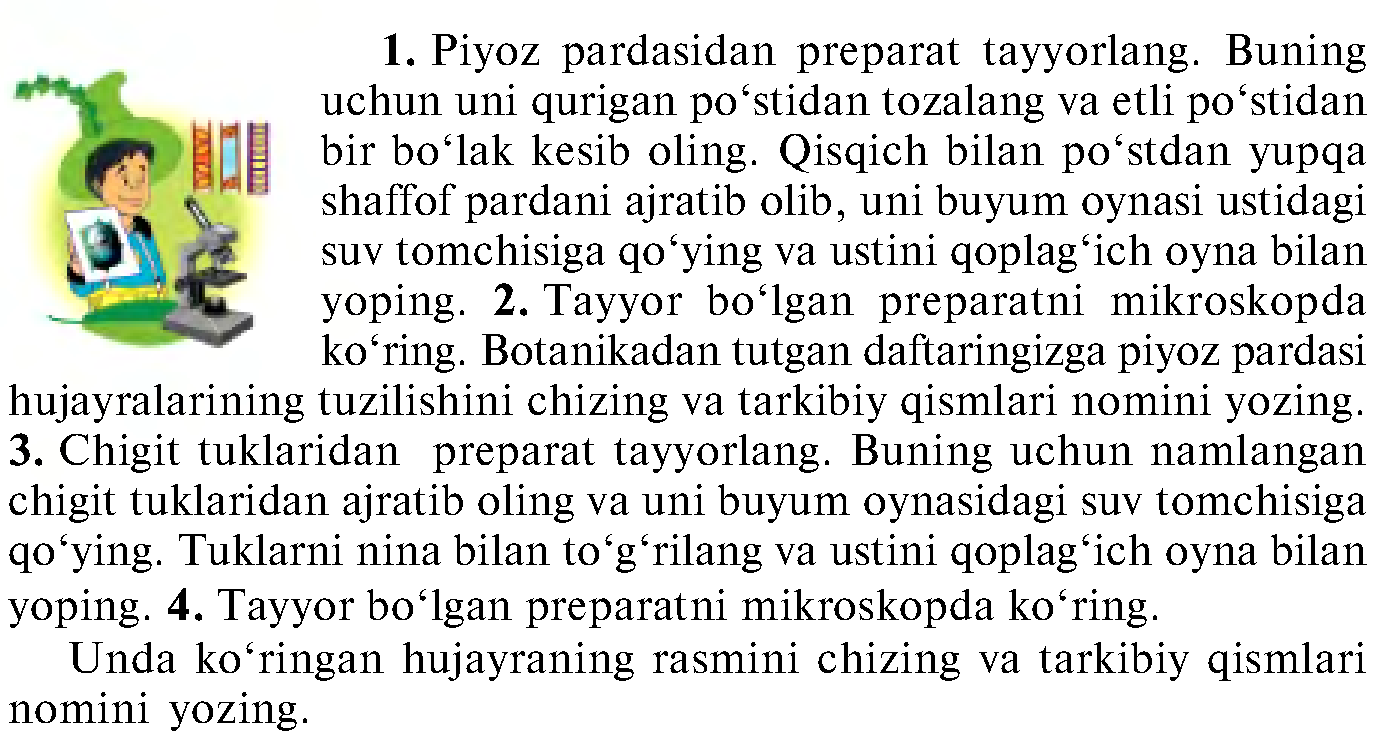 Yangi mavzuni mustahkamlash: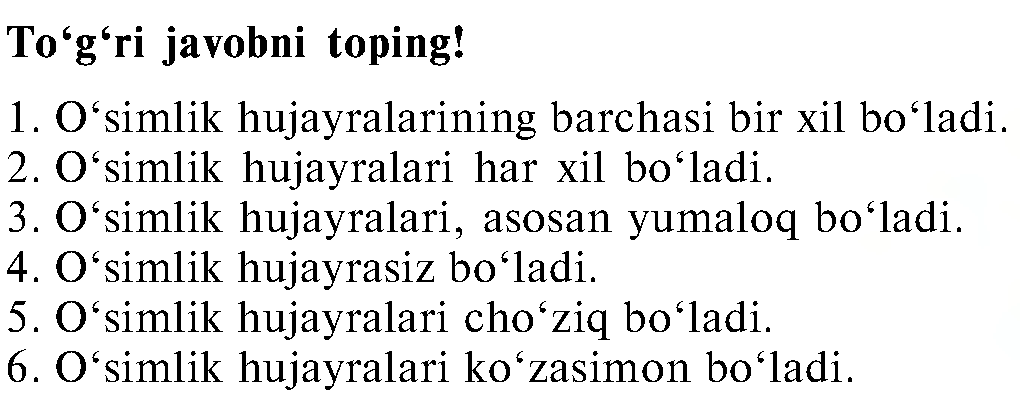 Uyga vazifa: Mavzuni o‘qib o‘rganib kelish __________________Foydalanilgan adabiyotlar: 5-sinf darsligi, qo‘shmcha adabiyotlar.O‘quv ishlari bo‘yicha direktor o‘rinbosari: ______________     Sana:___________________________      Botanika fani           Sinf: 513- Mavzu. Ildizning ahamiyati va xillari.I.Darsning maqsadi:Darsning texnologik haritasiDarsning  texnik chizmasi:	Darsning borishi (reja):1.Tashkiliy qism:  a)Salomlashish, b)tozalikni aniqlash, d)davomatni       aniqlash c) darsga tayyorgarlik ko‘rish va dars rejasi        2. Uyga vazifani so‘rab baholash: a) og‘zaki so‘rov b) daftarni tekshirish      v) tarqatma materiallar orqali g) misollar yechish e) amaliy.IX.Yangi mavzu bayoni: 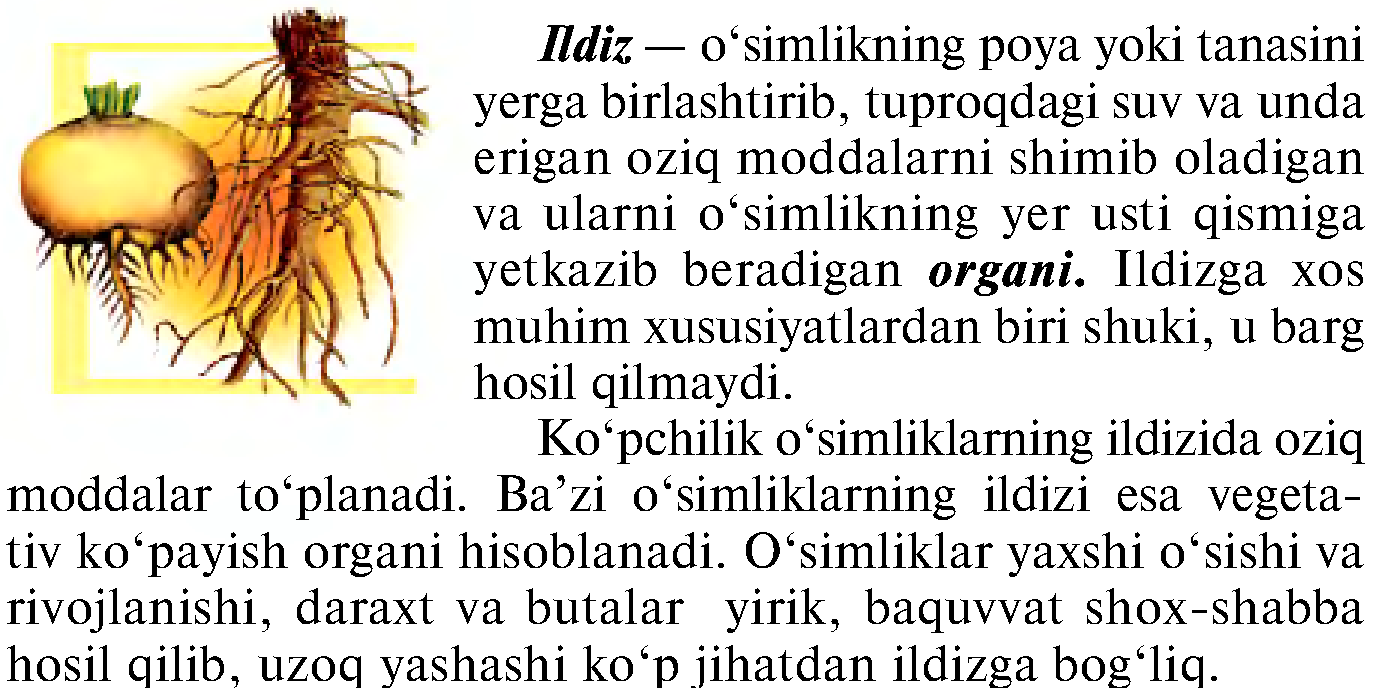 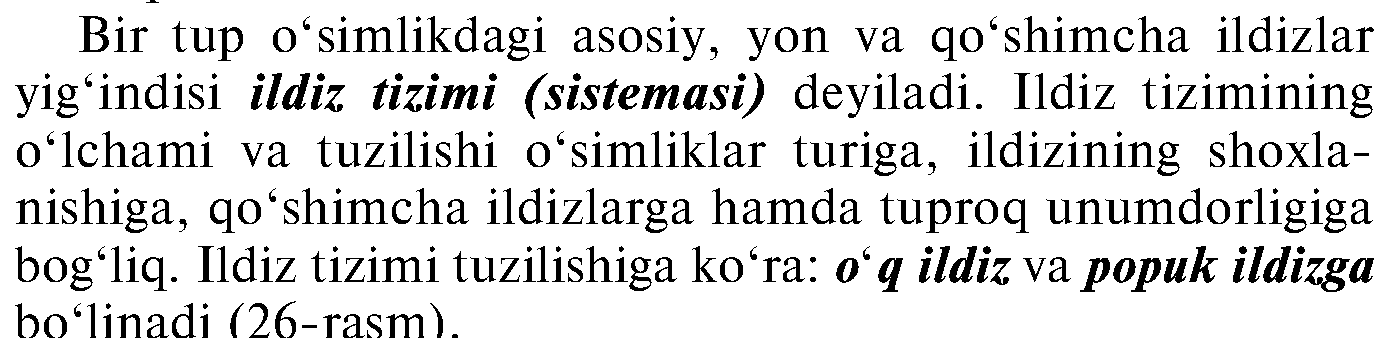 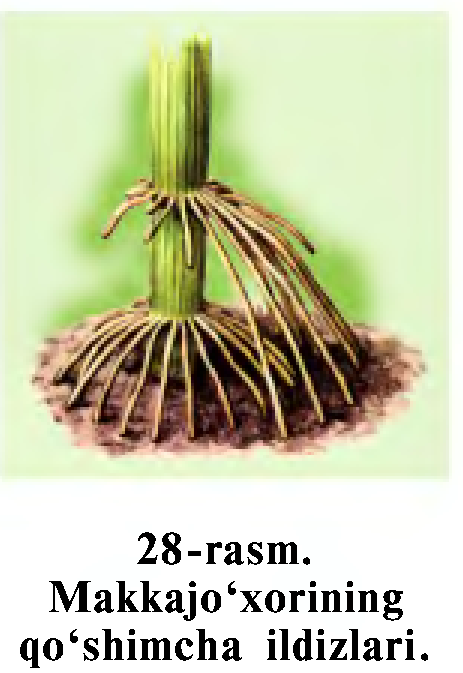 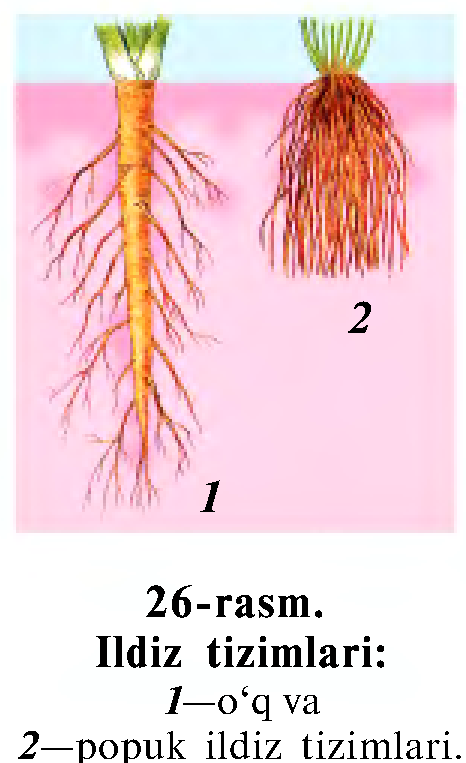 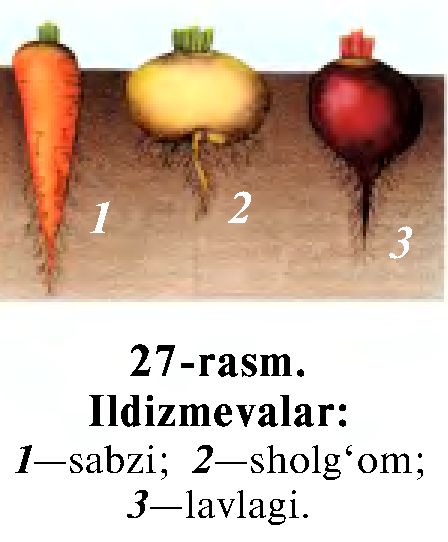 Yangi mavzuni mustahkamlash:Uyga vazifa: Mavzuni o‘qib o‘rganib kelish __________________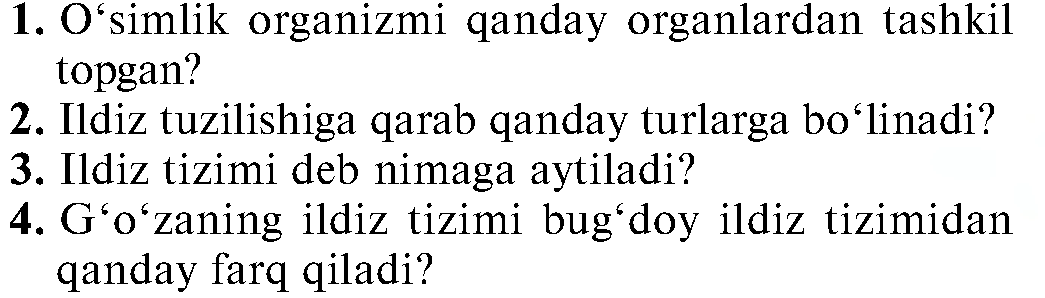 Foydalanilgan adabiyotlar: 5-sinf darsligi, qo‘shmcha adabiyotlar.O‘quv ishlari bo‘yicha direktor o‘rinbosari: ______________     Sana:___________________________      Botanika fani           Sinf: 514- Mavzu. Ildizning tashqi va ichki tuzilishi.Ildiz qismlari.Darsning borishi (reja):Darsning texnologik haritasiDarsning  texnik chizmasi:Darsning borishi (reja):1.Tashkiliy qism:  a)Salomlashish, b)tozalikni aniqlash, d)davomatni       aniqlash c) darsga tayyorgarlik ko‘rish va dars rejasi        2. Uyga vazifani so‘rab baholash: a) og‘zaki so‘rov b) daftarni tekshirish      v) tarqatma materiallar orqali g) misollar yechish e) amaliy.IX.Yangi mavzu bayoni: 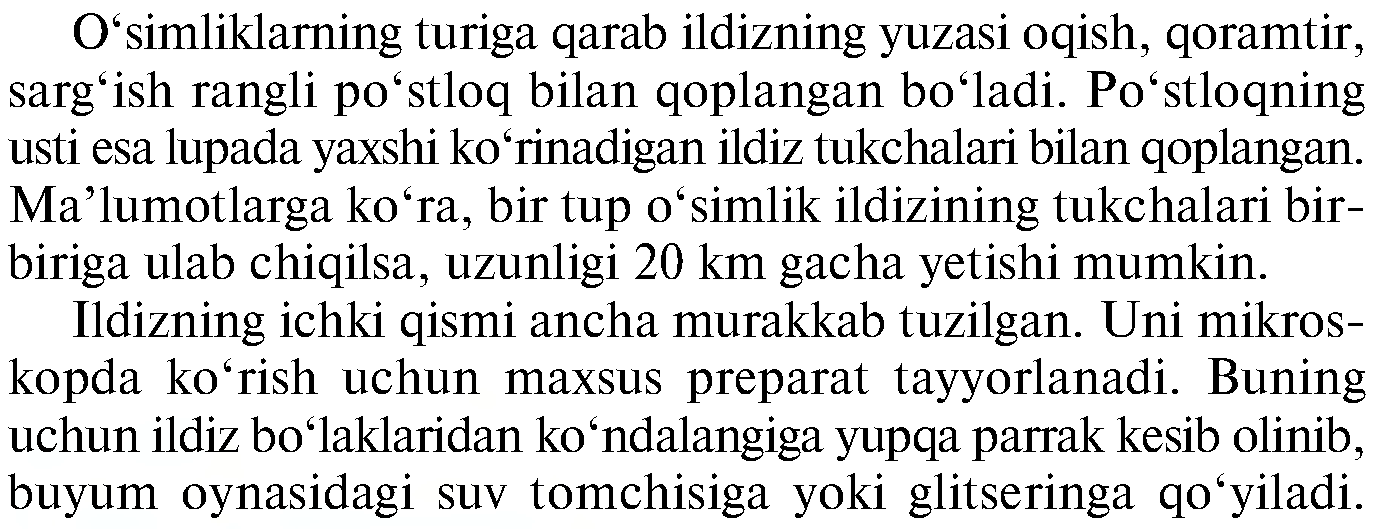 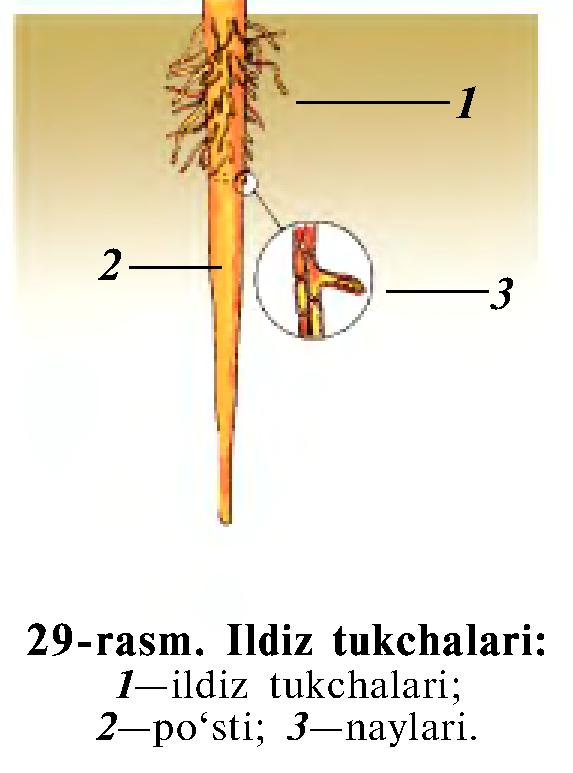 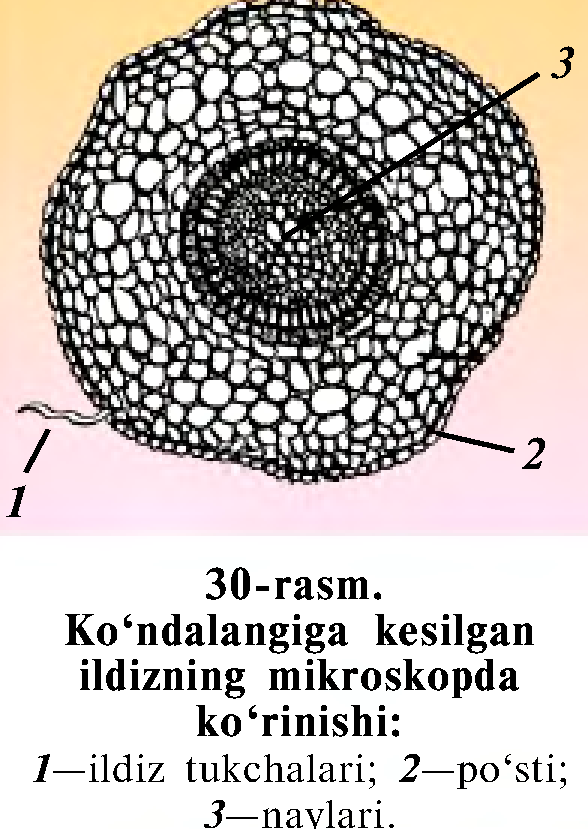 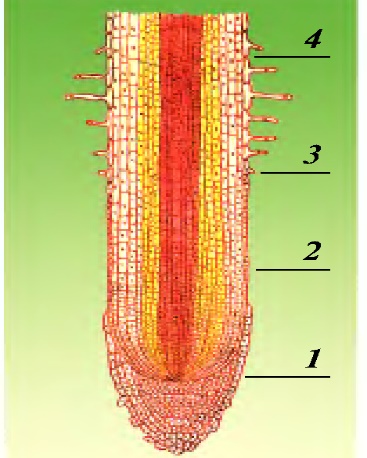 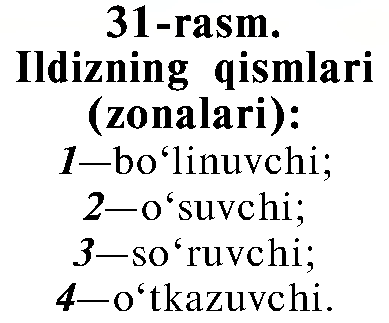 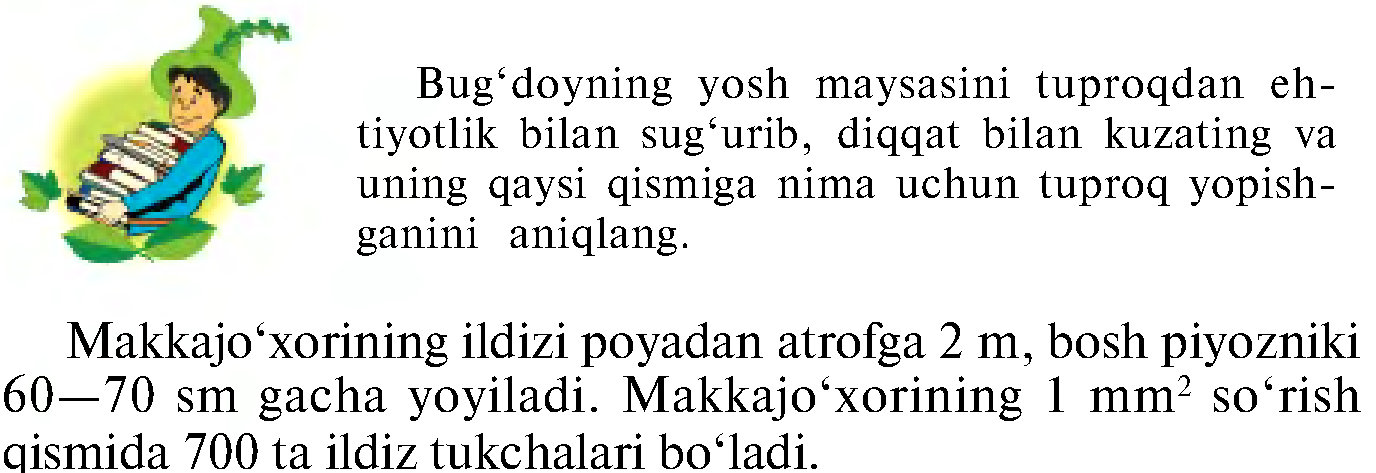 Yangi mavzuni mustahkamlash: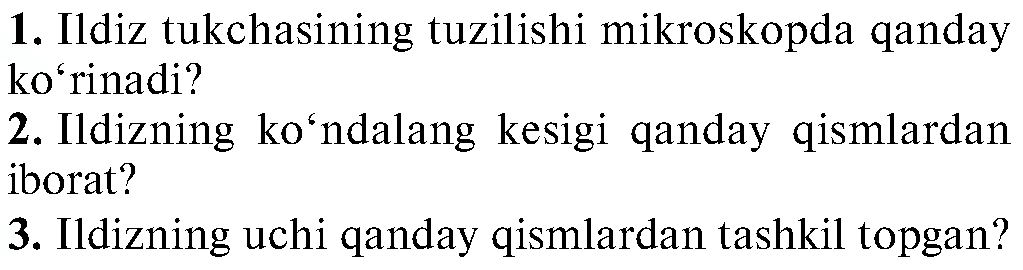 Uyga vazifa: Mavzuni o‘qib o‘rganib kelish __________________Foydalanilgan adabiyotlar: 5-sinf darsligi, qo‘shmcha adabiyotlar.O‘quv ishlari bo‘yicha direktor o‘rinbosari: ______________     Sana:___________________________      Botanika fani           Sinf: 515- Mavzu. Ildizning o‘sishi, nafas olishi va oziqlanishi.Darsning texnologik haritasiDarsning  texnik chizmasi:Darsning borishi (reja):1.Tashkiliy qism:  a)Salomlashish, b)tozalikni aniqlash, d)davomatni       aniqlash c) darsga tayyorgarlik ko‘rish va dars rejasi         2. Uyga vazifani so‘rab baholash: a) og‘zaki so‘rov b) daftarni tekshirish      v) tarqatma materiallar orqali g) misollar yechish e) amaliy.IX.Yangi mavzu bayoni: 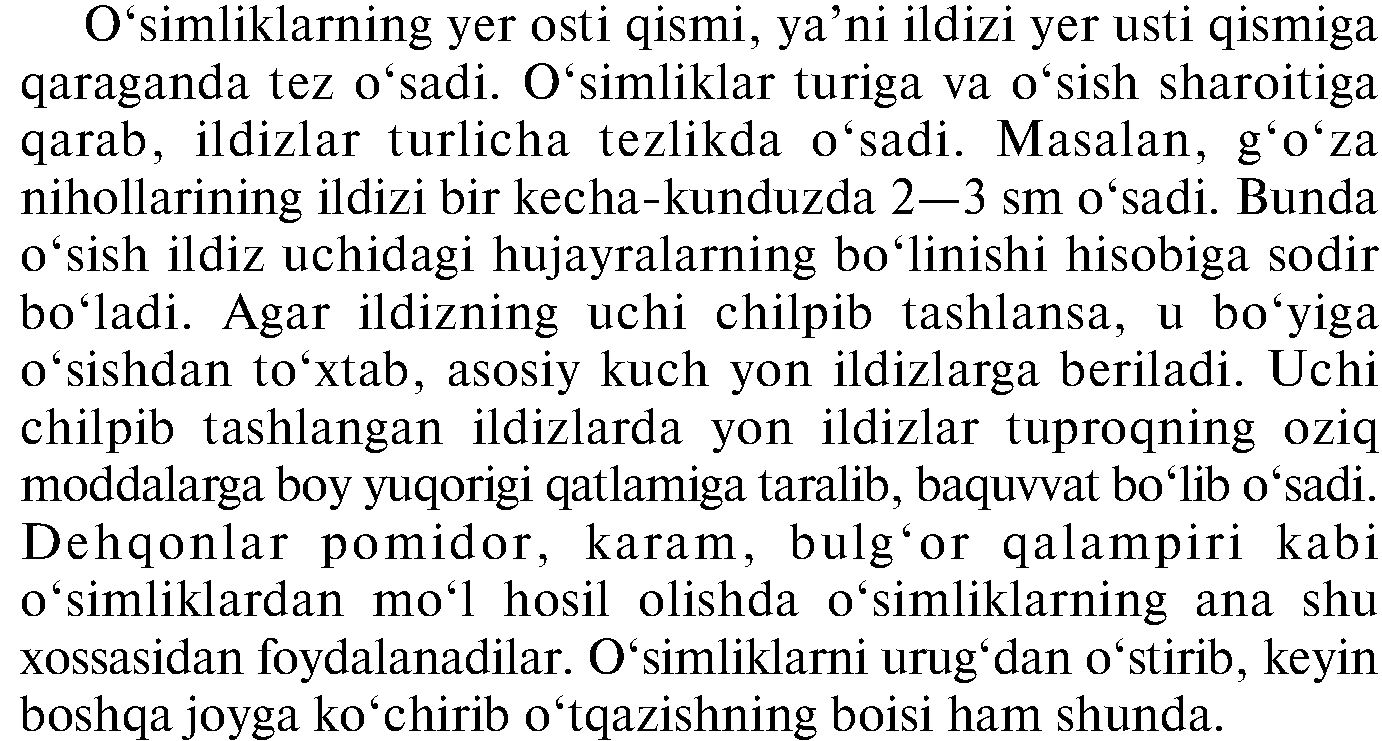 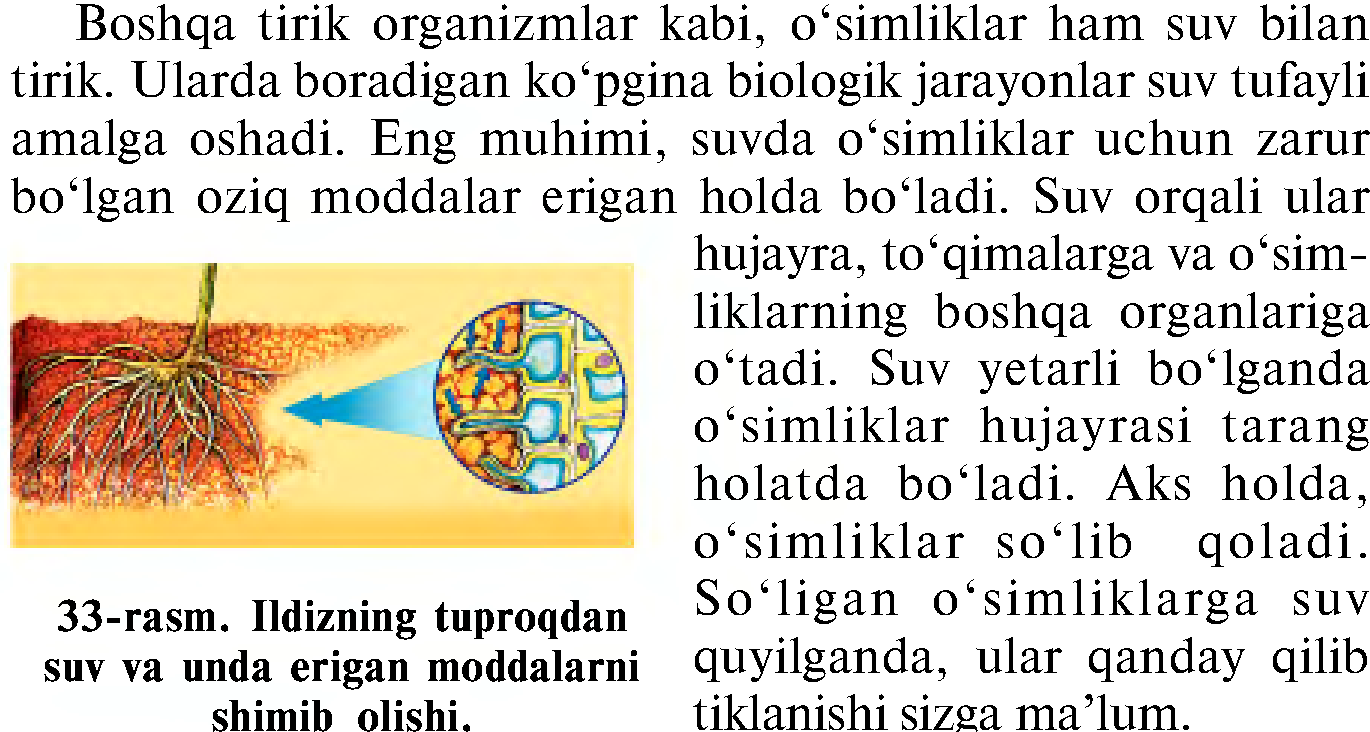 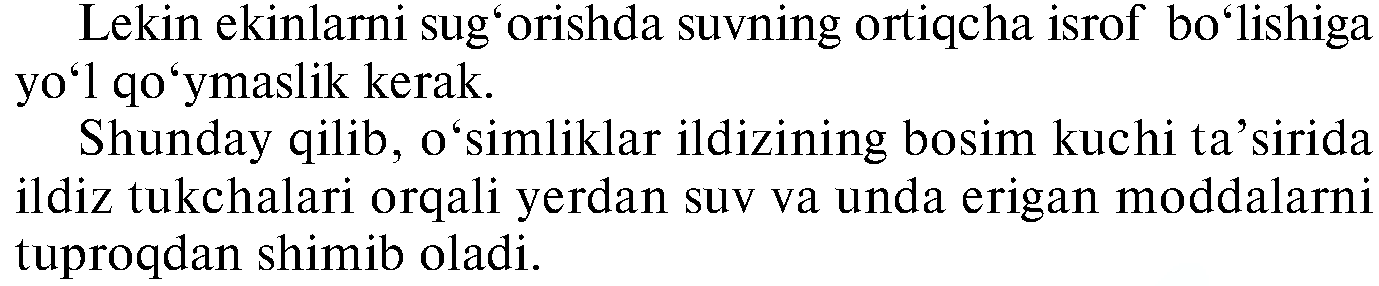 Yangi mavzuni mustahkamlash: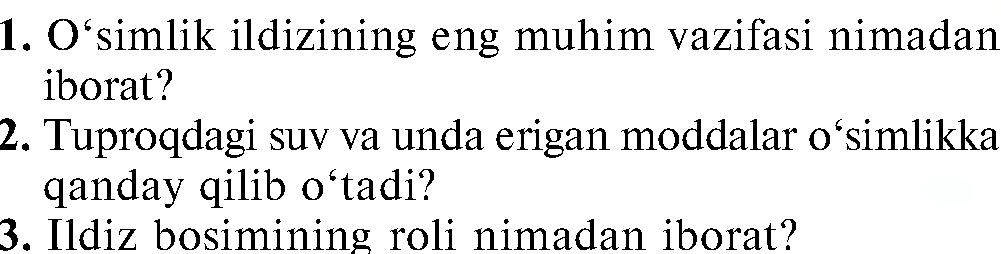 Uyga vazifa: Mavzuni o‘qib o‘rganib kelish __________________Foydalanilgan adabiyotlar: 5-sinf darsligi, qo‘shmcha adabiyotlar.O‘quv ishlari bo‘yicha direktor o‘rinbosari: ______________     Sana:___________________________      Botanika fani           Sinf: 516- Mavzu. Ildiz faoliyatini yaxshilash uchun yerga o‘g‘it solish.Darsning texnologik haritasiDarsning  texnik chizmasi:	Darsning borishi (reja):1.Tashkiliy qism:  a)Salomlashish, b)tozalikni aniqlash, d)davomatni       aniqlash c) darsga tayyorgarlik ko‘rish va dars rejasi           2. Uyga vazifani so‘rab baholash: a) og‘zaki so‘rov b) daftarni tekshirish      v) tarqatma materiallar orqali g) misollar yechish e) amaliy.IX.Yangi mavzu bayoni: 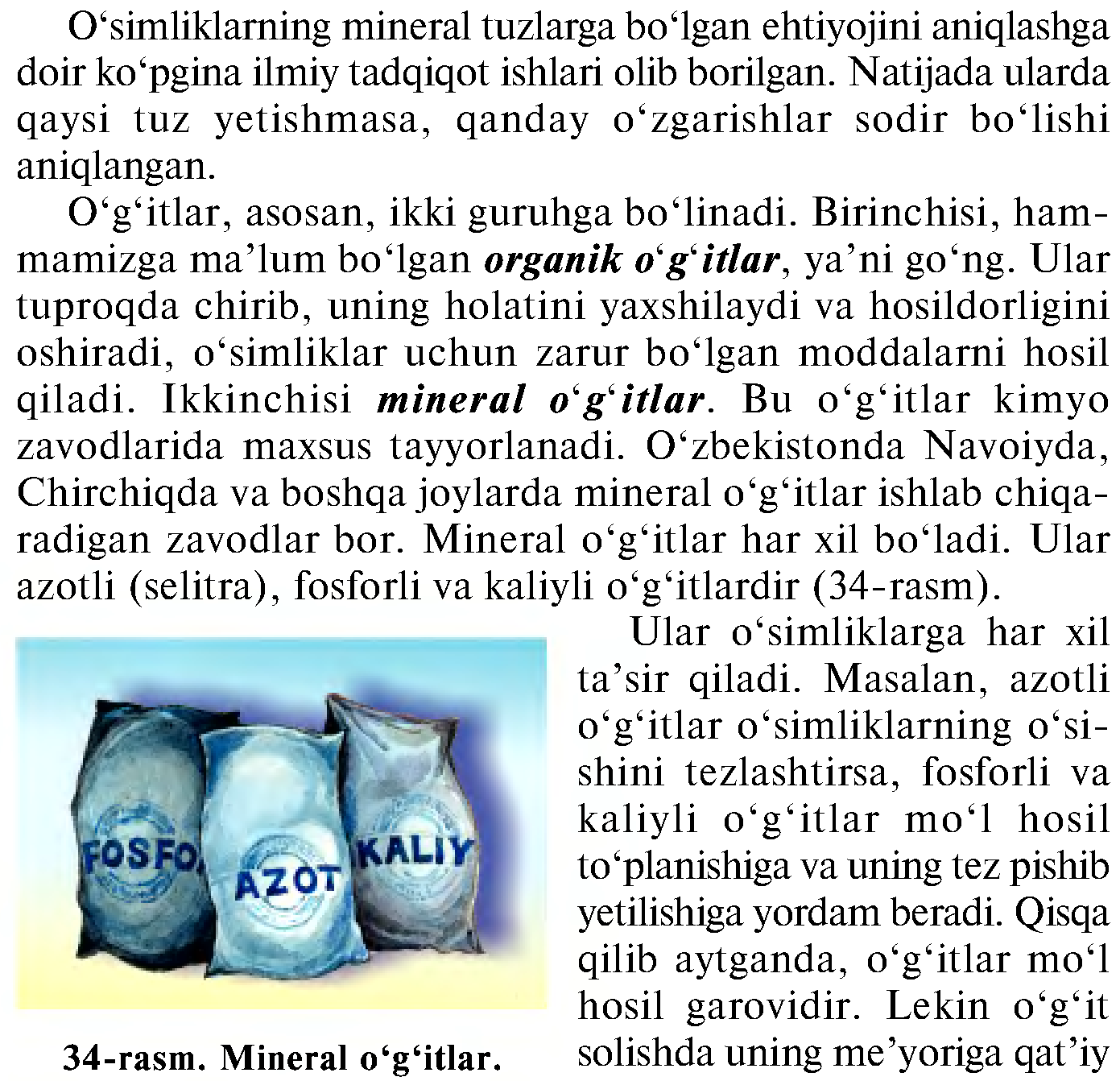 Yangi mavzuni mustahkamlash: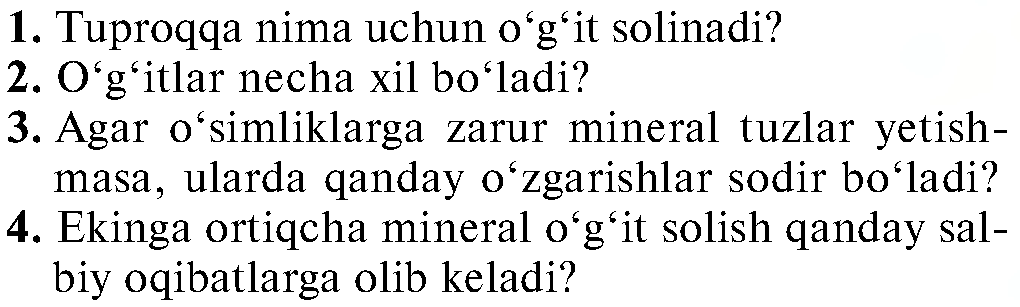 Uyga vazifa: Mavzuni o‘qib o‘rganib kelish __________________Foydalanilgan adabiyotlar: 5-sinf darsligi, qo‘shmcha adabiyotlar.O‘quv ishlari bo‘yicha direktor o‘rinbosari: ______________     Sana:___________________________      Botanika fani           Sinf: 517- Mavzu. Shakli o‘zgargan ildizlar, ildizmevalar. I.Darsning maqsadiDarsning texnologik haritasiDarsning  texnik chizmasi:	Darsning borishi (reja):1.Tashkiliy qism:  a)Salomlashish, b)tozalikni aniqlash, d)davomatni       aniqlash c) darsga tayyorgarlik ko‘rish va dars rejasi           2. Uyga vazifani so‘rab baholash: a) og‘zaki so‘rov b) daftarni tekshirish      v) tarqatma materiallar orqali g) misollar yechish e) amaliy.IX.Yangi mavzu bayoni: 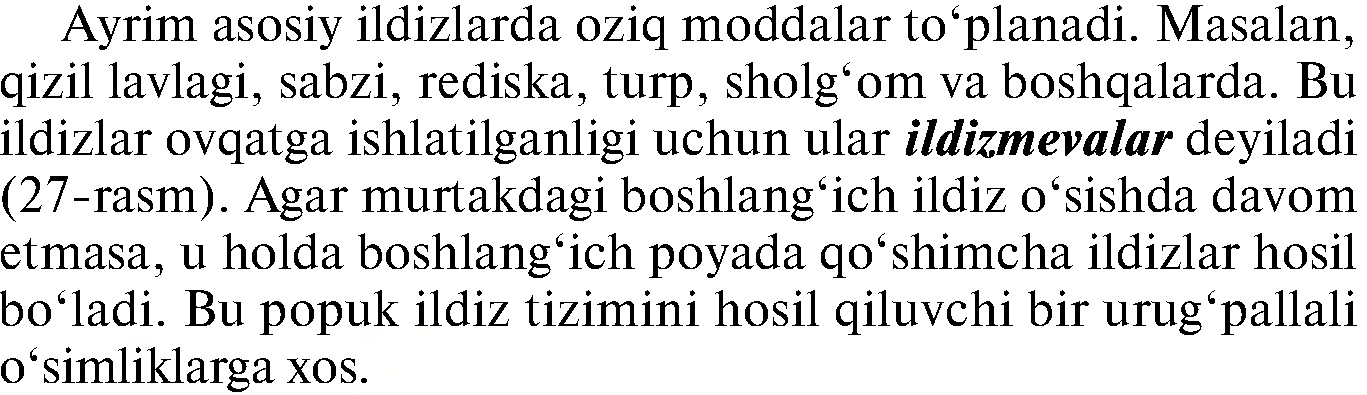 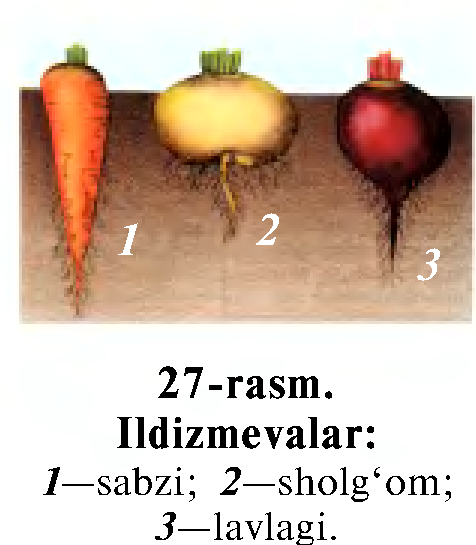 Yangi mavzuni mustahkamlash: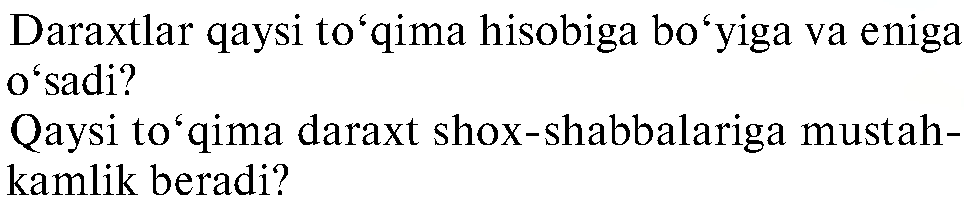 Uyga vazifa: Mavzuni o‘qib o‘rganib kelish __________________Foydalanilgan adabiyotlar: 5-sinf darsligi, qo‘shmcha adabiyotlar.O‘quv ishlari bo‘yicha direktor o‘rinbosari: ______________     Sana:___________________________      Botanika fani           Sinf: 518- Mavzu. 4-laboratoriya mashg‘uloti. „Ildiz tizimlari bilan tanishish”.Darsning texnologik haritasiDarsning  texnik chizmasi:Darsning borishi (reja):1.Tashkiliy qism:  a)Salomlashish, b)tozalikni aniqlash, d)davomatni       aniqlash c) darsga tayyorgarlik ko‘rish va dars rejasi        2. Uyga vazifani so‘rab baholash: a) og‘zaki so‘rov b) daftarni tekshirish      v) tarqatma materiallar orqali g) misollar yechish e) amaliy.IX.Yangi mavzu bayoni: 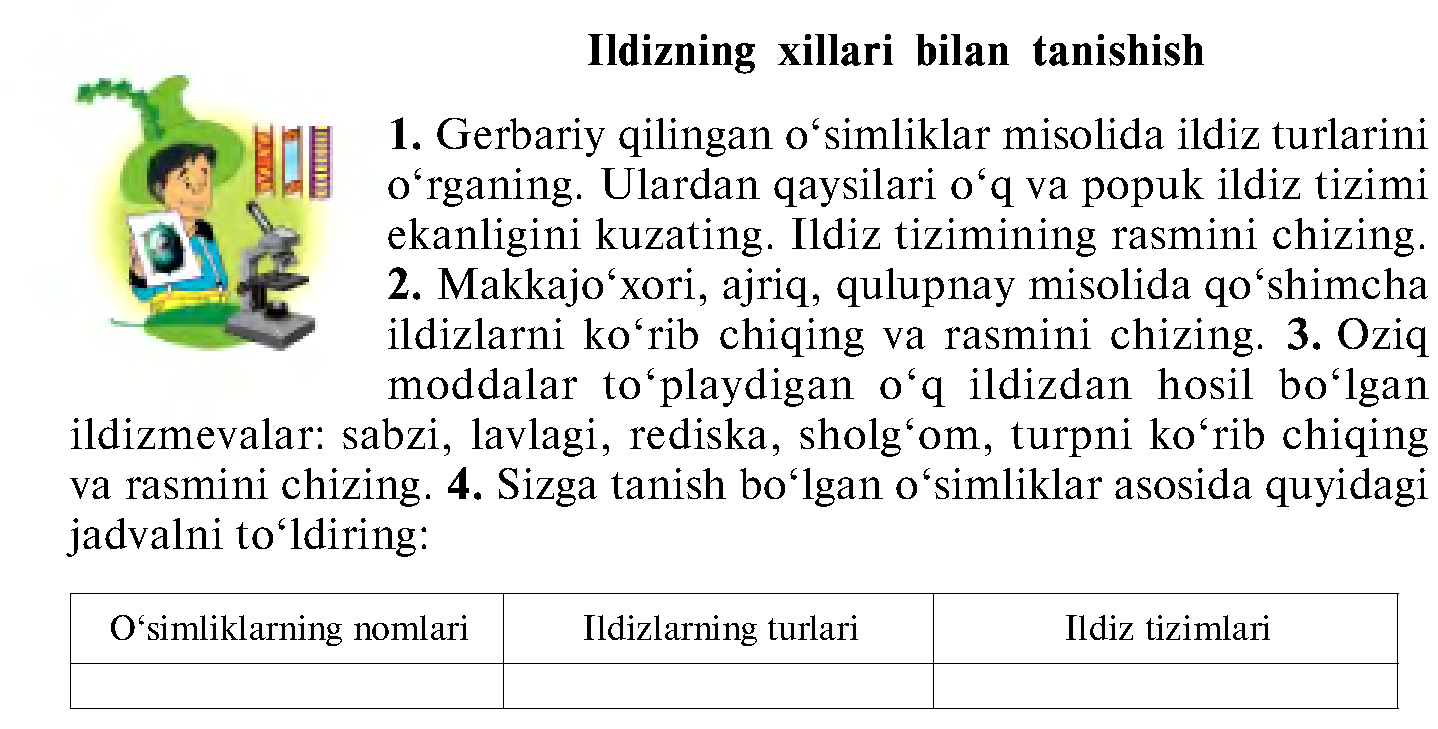 Yangi mavzuni mustahkamlash: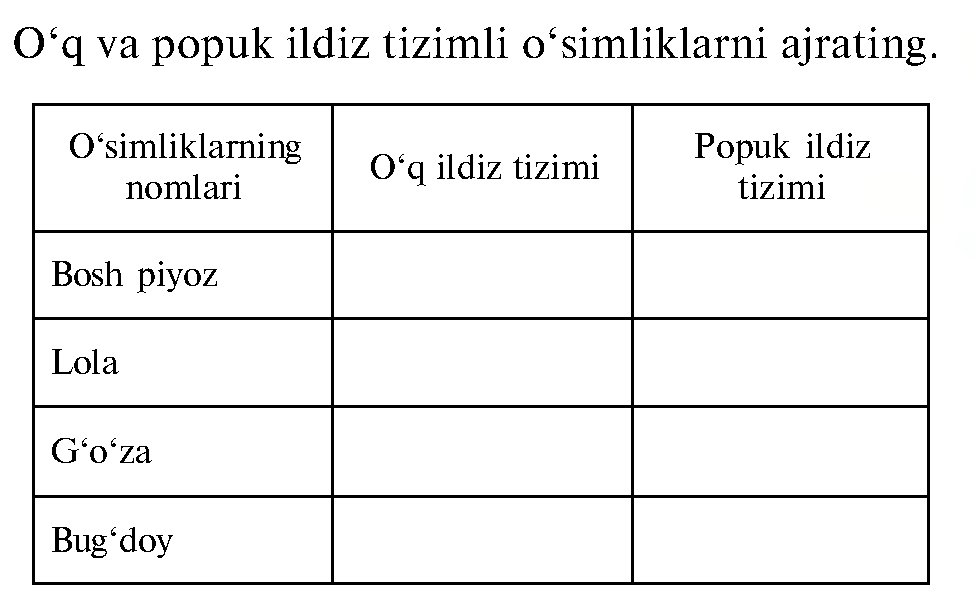 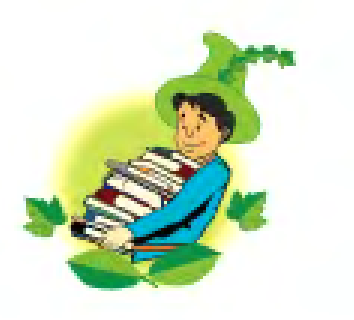 Uyga vazifa: Mavzuni o‘qib o‘rganib kelish __________________Foydalanilgan adabiyotlar: 5-sinf darsligi, qo‘shmcha adabiyotlar.O‘quv ishlari bo‘yicha direktor o‘rinbosari: ______________     Sana:___________________________      Botanika fani           Sinf: 519- Mavzu. Poya (tana) haqida umumiy tushuncha.Novda va unga xos belgilar.Darsning texnologik haritasiDarsning  texnik chizmasi:Darsning borishi (reja):1.Tashkiliy qism:  a)Salomlashish, b)tozalikni aniqlash, d)davomatni       aniqlash c) darsga tayyorgarlik ko‘rish va dars rejasi           2. Uyga vazifani so‘rab baholash: a) og‘zaki so‘rov b) daftarni tekshirish      v) tarqatma materiallar orqali g) misollar yechish e) amaliy.IX.Yangi mavzu bayoni: 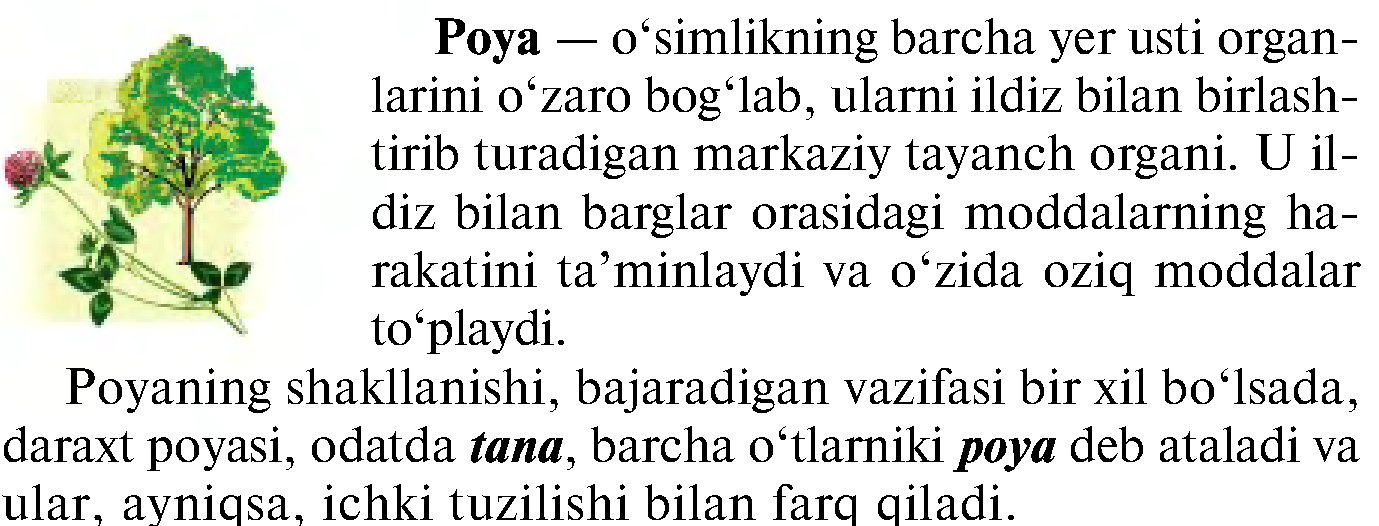 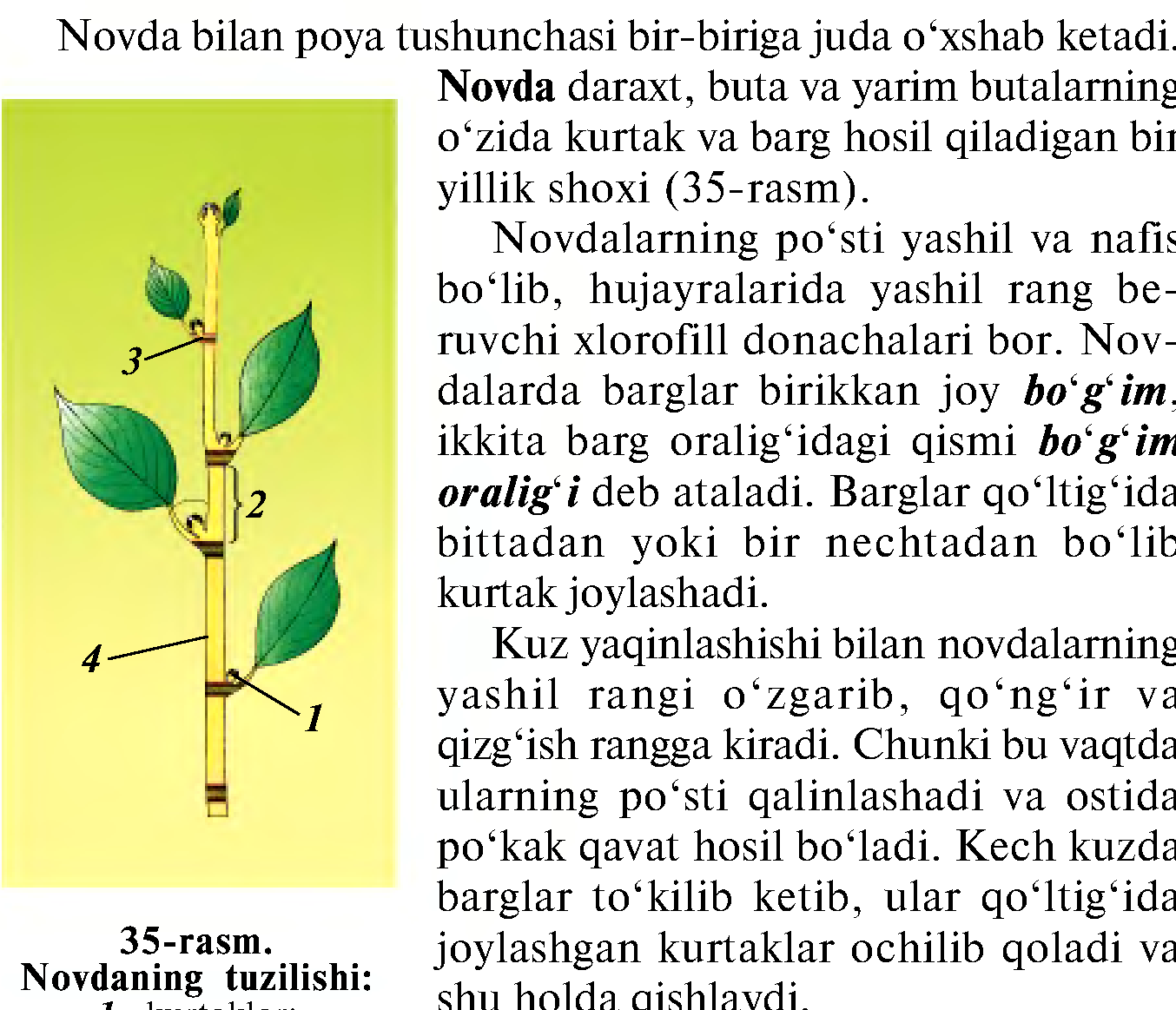 Yangi mavzuni mustahkamlash:Uyga vazifa: Mavzuni o‘qib o‘rganib kelish __________________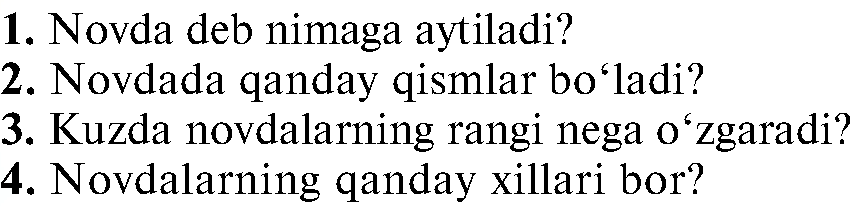 Foydalanilgan adabiyotlar: 5-sinf darsligi, qo‘shmcha adabiyotlar.O‘quv ishlari bo‘yicha direktor o‘rinbosari: ______________  Sana:___________________________      Botanika fani           Sinf: 520- Mavzu. Kurtaklarning xillari, poyada joylashishi, ichki tuzilishi.Darsning texnologik haritasiDarsning  texnik chizmasi:Darsning borishi (reja):1.Tashkiliy qism:  a)Salomlashish, b)tozalikni aniqlash, d)davomatni       aniqlash c) darsga tayyorgarlik ko‘rish va dars rejasi           2. Uyga vazifani so‘rab baholash: a) og‘zaki so‘rov b) daftarni tekshirish      v) tarqatma materiallar orqali g) misollar yechish e) amaliy.IX.Yangi mavzu bayoni: 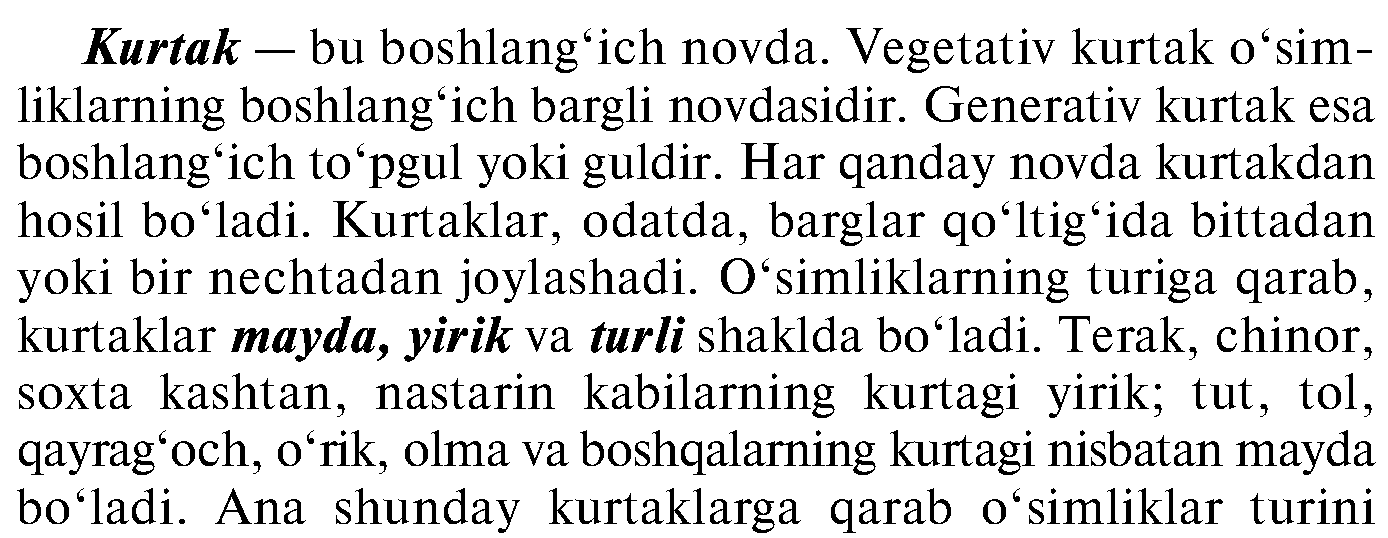 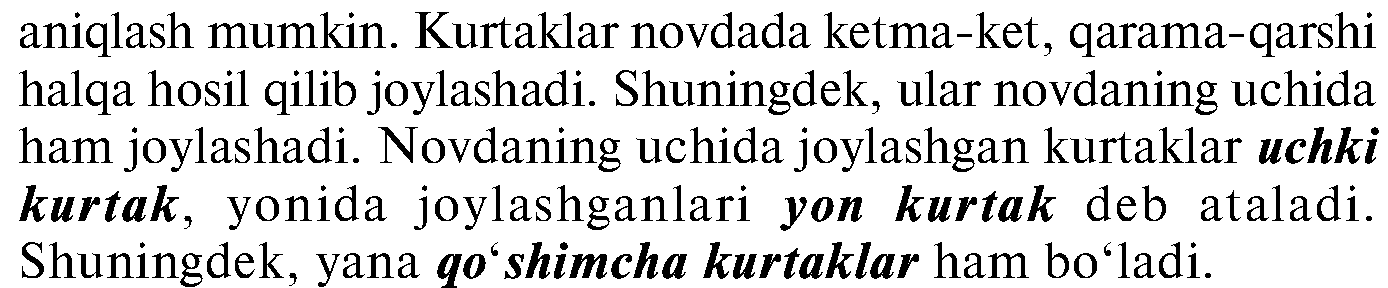 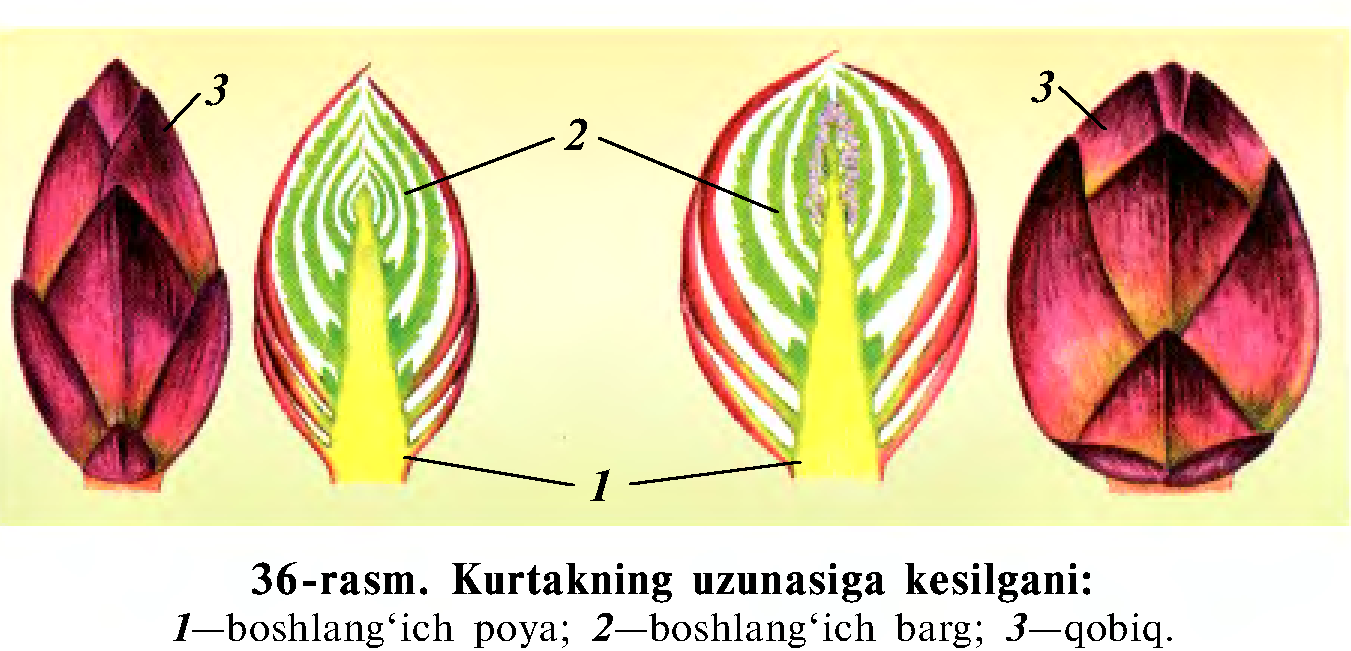 Yangi mavzuni mustahkamlash: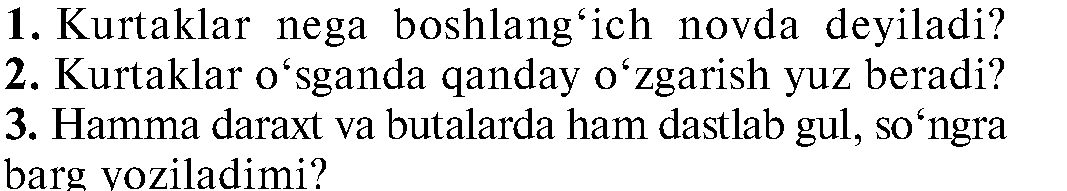 Uyga vazifa: Mavzuni o‘qib o‘rganib kelish __________________Foydalanilgan adabiyotlar: 5-sinf darsligi, qo‘shmcha adabiyotlar.O‘quv ishlari bo‘yicha direktor o‘rinbosari: ______________     Sana:___________________________      Botanika fani           Sinf: 521- Mavzu. Kurtaklardan novdaning rivojlanishi.Darsning texnologik haritasiDarsning  texnik chizmasi:Darsning borishi (reja):1.Tashkiliy qism:  a)Salomlashish, b)tozalikni aniqlash, d)davomatni       aniqlash c) darsga tayyorgarlik ko‘rish va dars rejasi        2. Uyga vazifani so‘rab baholash: a) og‘zaki so‘rov b) daftarni tekshirish      v) tarqatma materiallar orqali g) misollar yechish e) amaliy.IX.Yangi mavzu bayoni: 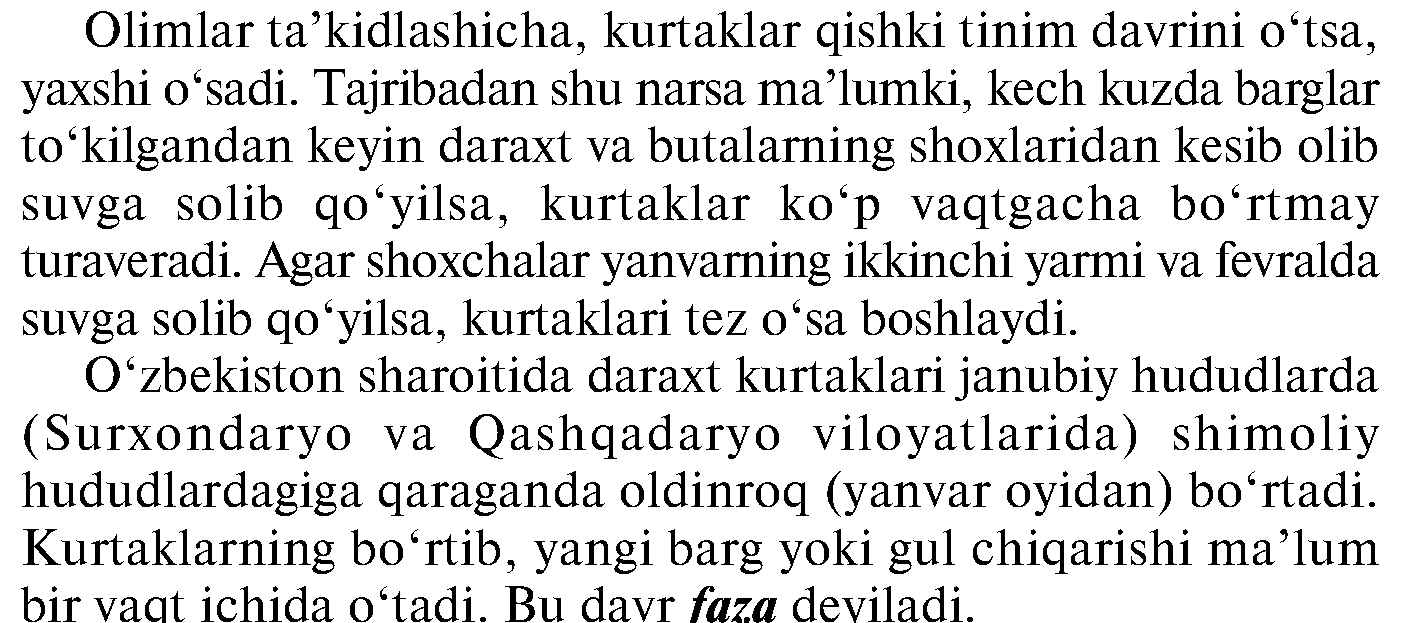 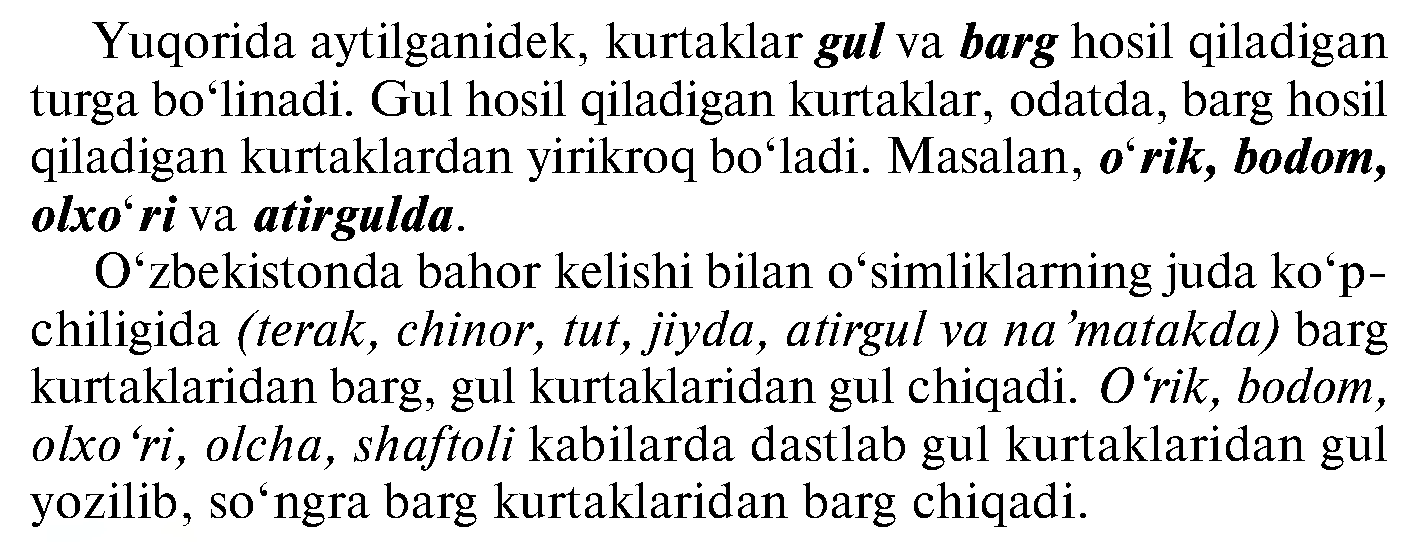 Yangi mavzuni mustahkamlash: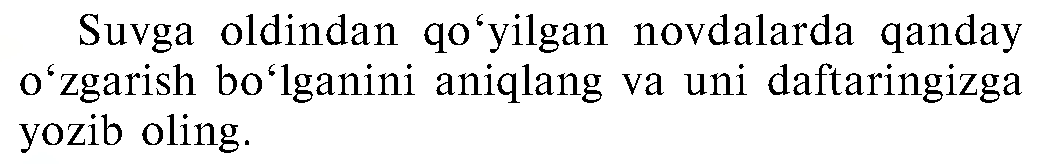 Uyga vazifa: Mavzuni o‘qib o‘rganib kelish __________________Foydalanilgan adabiyotlar: 5-sinf darsligi, qo‘shmcha adabiyotlar.O‘quv ishlari bo‘yicha direktor o‘rinbosari: ______________     Sana:___________________________      Botanika fani           Sinf: 522- Mavzu. Poyaning xilma-xilligi, ichki tuzilishi.Darsning texnologik haritasiDarsning  texnik chizmasi:Darsning borishi (reja):1.Tashkiliy qism:  a)Salomlashish, b)tozalikni aniqlash, d)davomatni       aniqlash c) darsga tayyorgarlik ko‘rish va dars rejasi           2. Uyga vazifani so‘rab baholash: a) og‘zaki so‘rov b) daftarni tekshirish      v) tarqatma materiallar orqali g) misollar yechish e) amaliy.IX.Yangi mavzu bayoni: 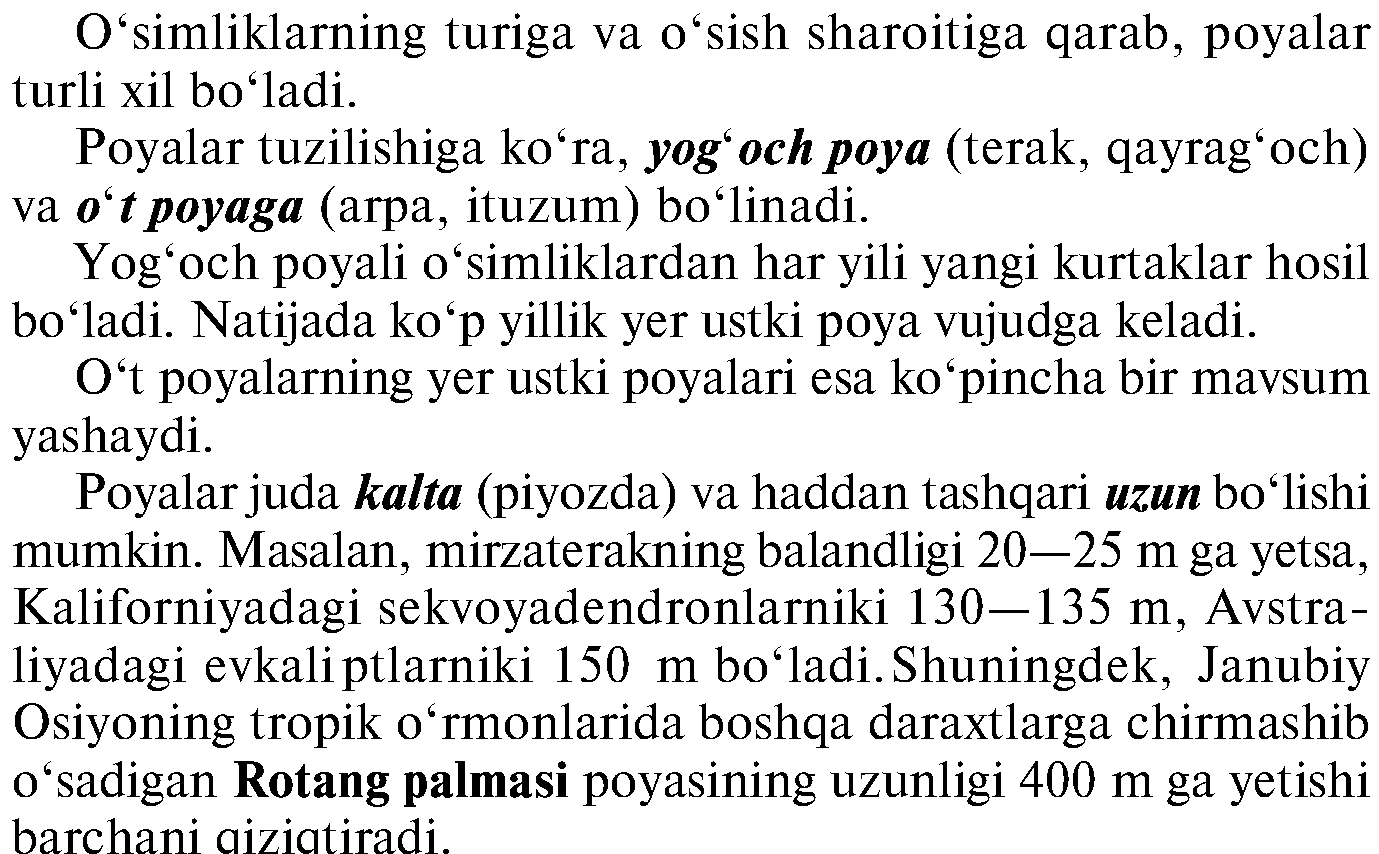 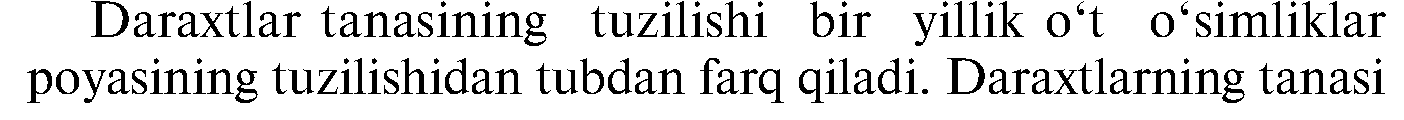 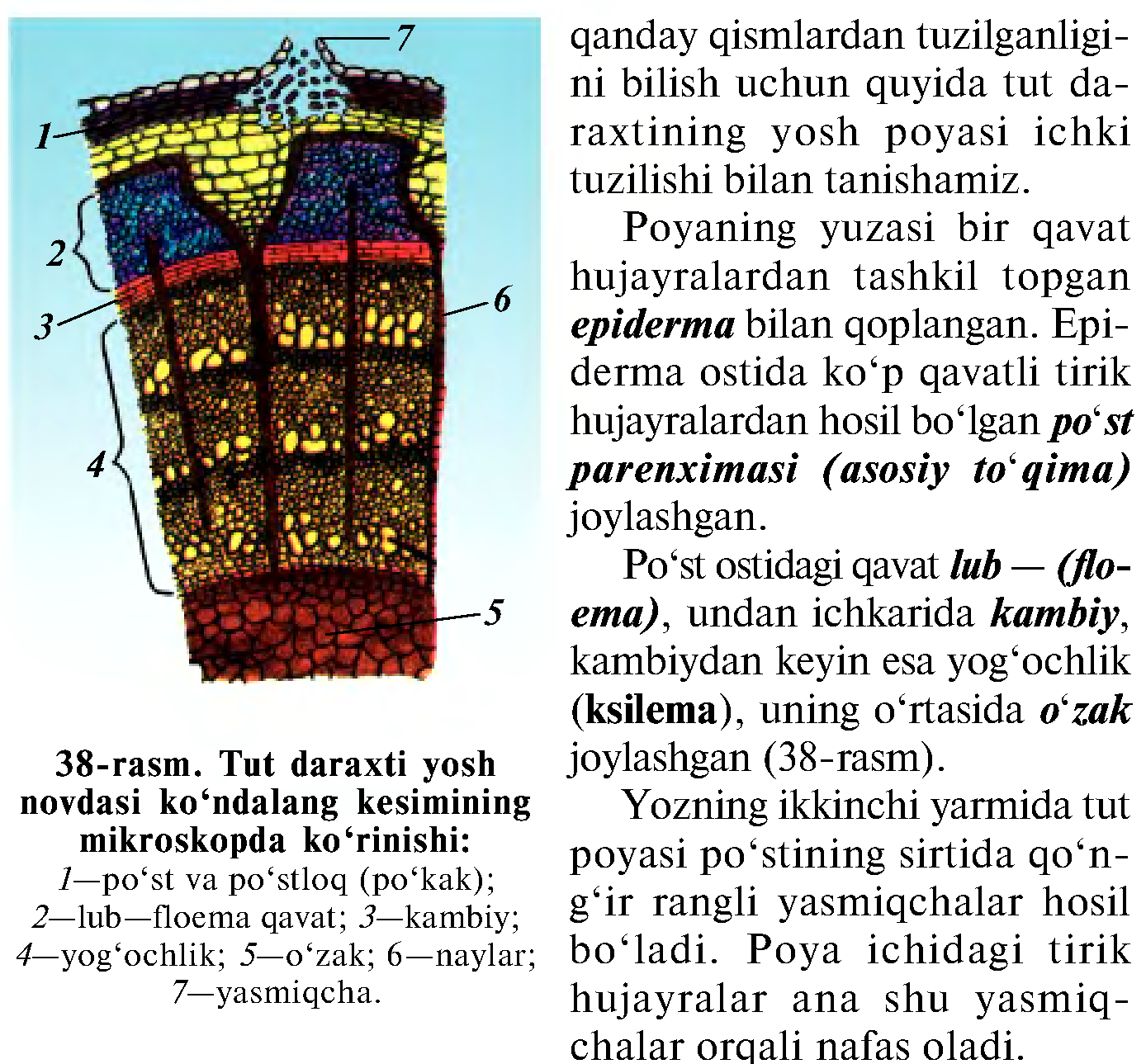 Yangi mavzuni mustahkamlash: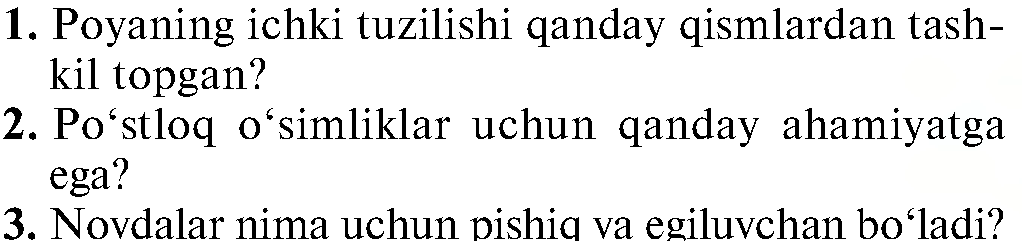 Uyga vazifa: Mavzuni o‘qib o‘rganib kelish __________________Foydalanilgan adabiyotlar: 5-sinf darsligi, qo‘shmcha adabiyotlar.O‘quv ishlari bo‘yicha direktor o‘rinbosari: ______________     Sana:___________________________      Botanika fani           Sinf: 523- Mavzu. Poyaning bo‘yiga va eniga o‘sishi.Darsning texnologik haritasiDarsning  texnik chizmasi:Darsning borishi (reja):1.Tashkiliy qism:  a)Salomlashish, b)tozalikni aniqlash, d)davomatni       aniqlash c) darsga tayyorgarlik ko‘rish va dars rejasi           2. Uyga vazifani so‘rab baholash: a) og‘zaki so‘rov b) daftarni tekshirish      v) tarqatma materiallar orqali g) misollar yechish e) amaliy.IX.Yangi mavzu bayoni: 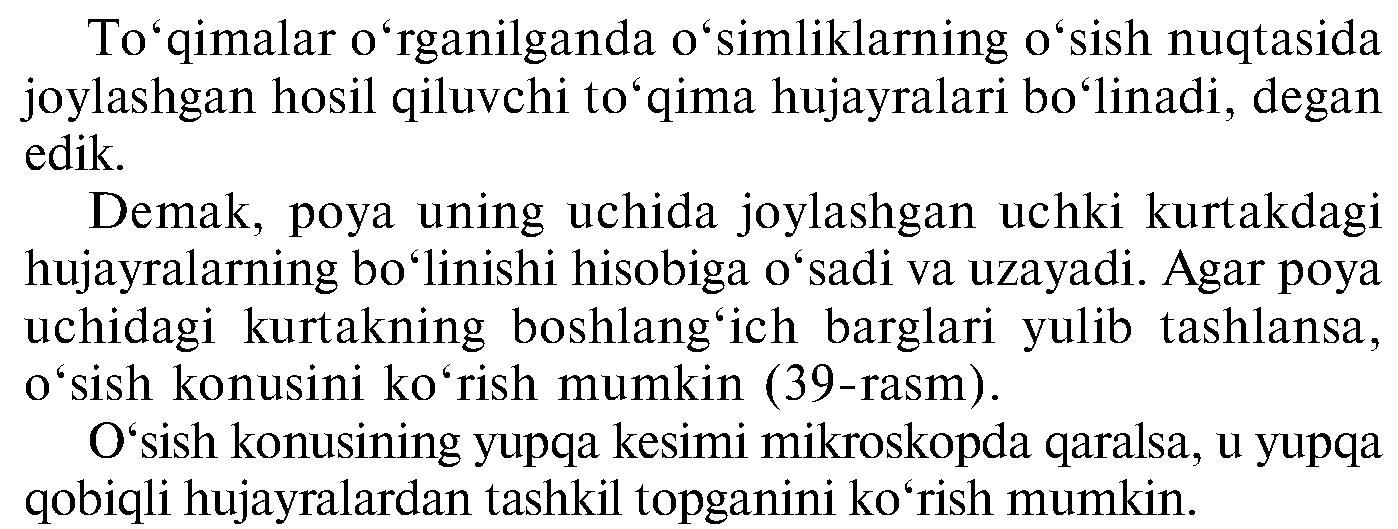 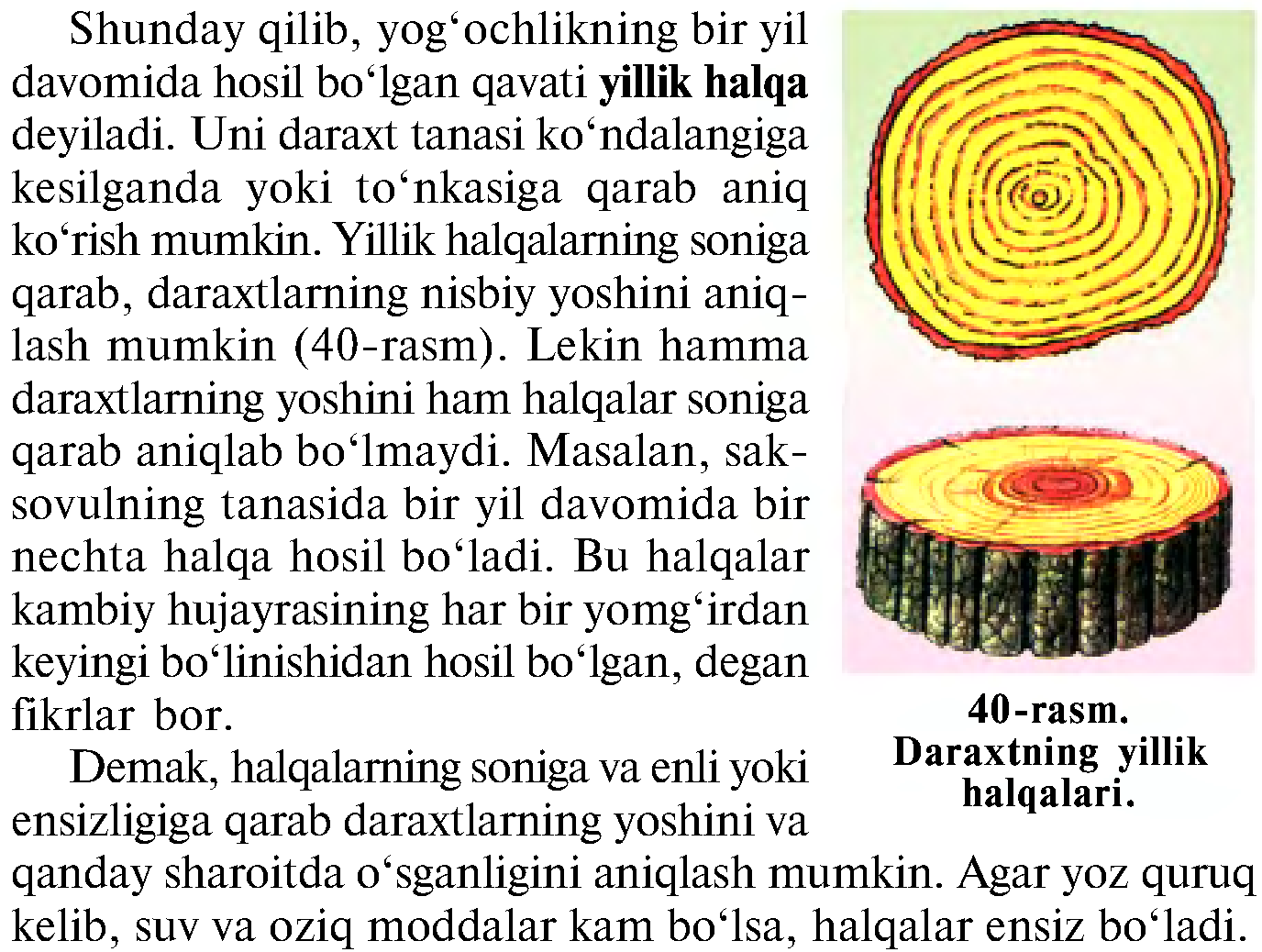 Yangi mavzuni mustahkamlash: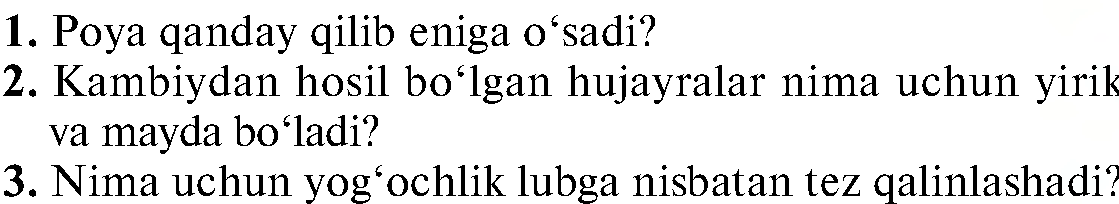 Uyga vazifa: Mavzuni o‘qib o‘rganib kelish __________________Foydalanilgan adabiyotlar: 5-sinf darsligi, qo‘shmcha adabiyotlar.O‘quv ishlari bo‘yicha direktor o‘rinbosari: ______________     Sana:___________________________      Botanika fani           Sinf: 524- Mavzu. Poyada oziq moddalarning harakatlanishi.Darsning texnologik haritasiDarsning  texnik chizmasi:Darsning borishi (reja):1.Tashkiliy qism:  a)Salomlashish, b)tozalikni aniqlash, d)davomatni       aniqlash c) darsga tayyorgarlik ko‘rish va dars rejasi        2. Uyga vazifani so‘rab baholash: a) og‘zaki so‘rov b) daftarni tekshirish      v) tarqatma materiallar orqali g) misollar yechish e) amaliy.IX.Yangi mavzu bayoni: 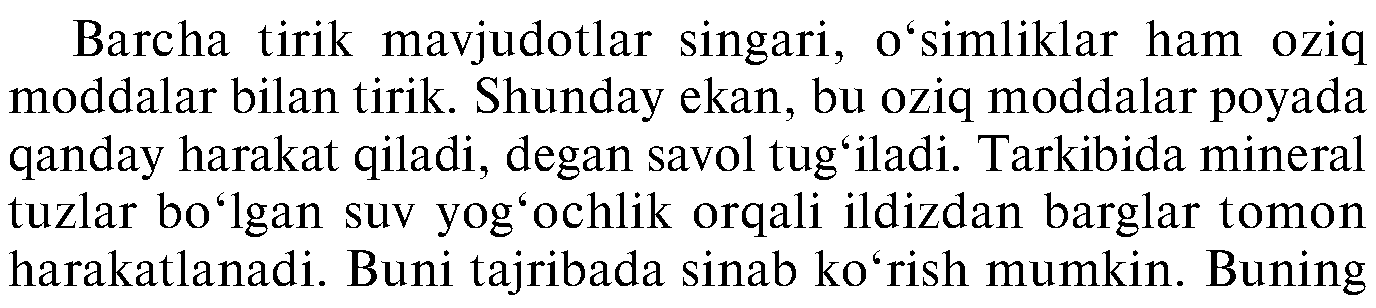 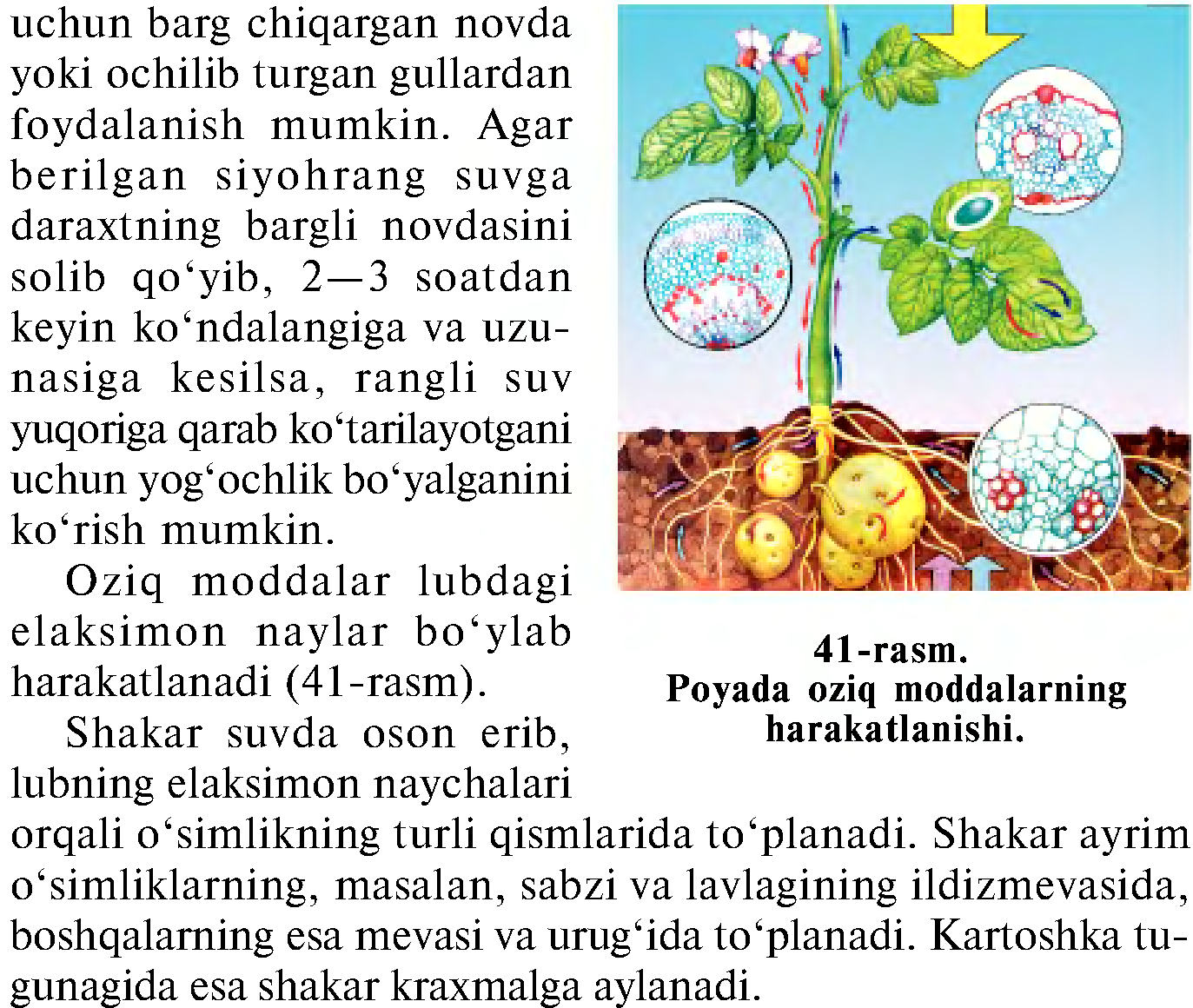 Yangi mavzuni mustahkamlash: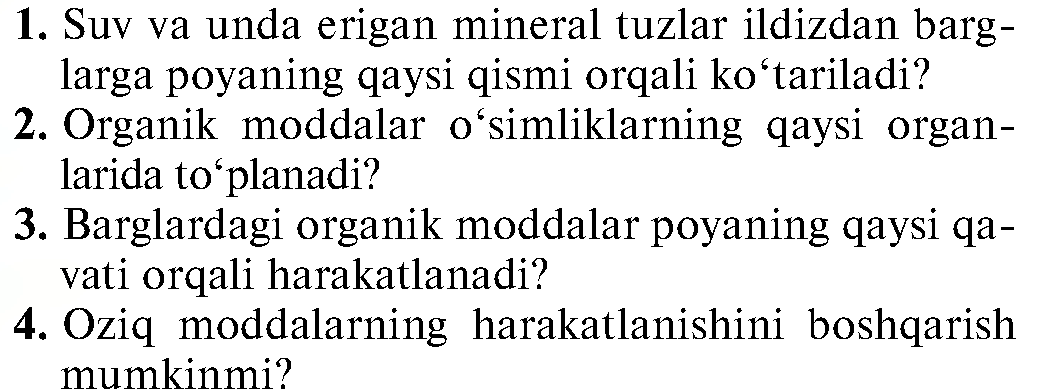 Uyga vazifa: Mavzuni o‘qib o‘rganib kelish __________________Foydalanilgan adabiyotlar: 5-sinf darsligi, qo‘shmcha adabiyotlar.O‘quv ishlari bo‘yicha direktor o‘rinbosari: ______________     Sana:___________________________      Botanika fani           Sinf: 525- Mavzu. Shakli o‘zgargan yer osti novdalari (tugunak, piyozbosh, ildizpoya).Ularning o‘simlik va inson hayotidagi ahamiyati.Darsning texnologik haritasiDarsning  texnik chizmasi:Darsning borishi (reja):1.Tashkiliy qism:  a)Salomlashish, b)tozalikni aniqlash, d)davomatni       aniqlash c) darsga tayyorgarlik ko‘rish va dars rejasi        2. Uyga vazifani so‘rab baholash: a) og‘zaki so‘rov b) daftarni tekshirish      v) tarqatma materiallar orqali g) misollar yechish e) amaliy.IX.Yangi mavzu bayoni: 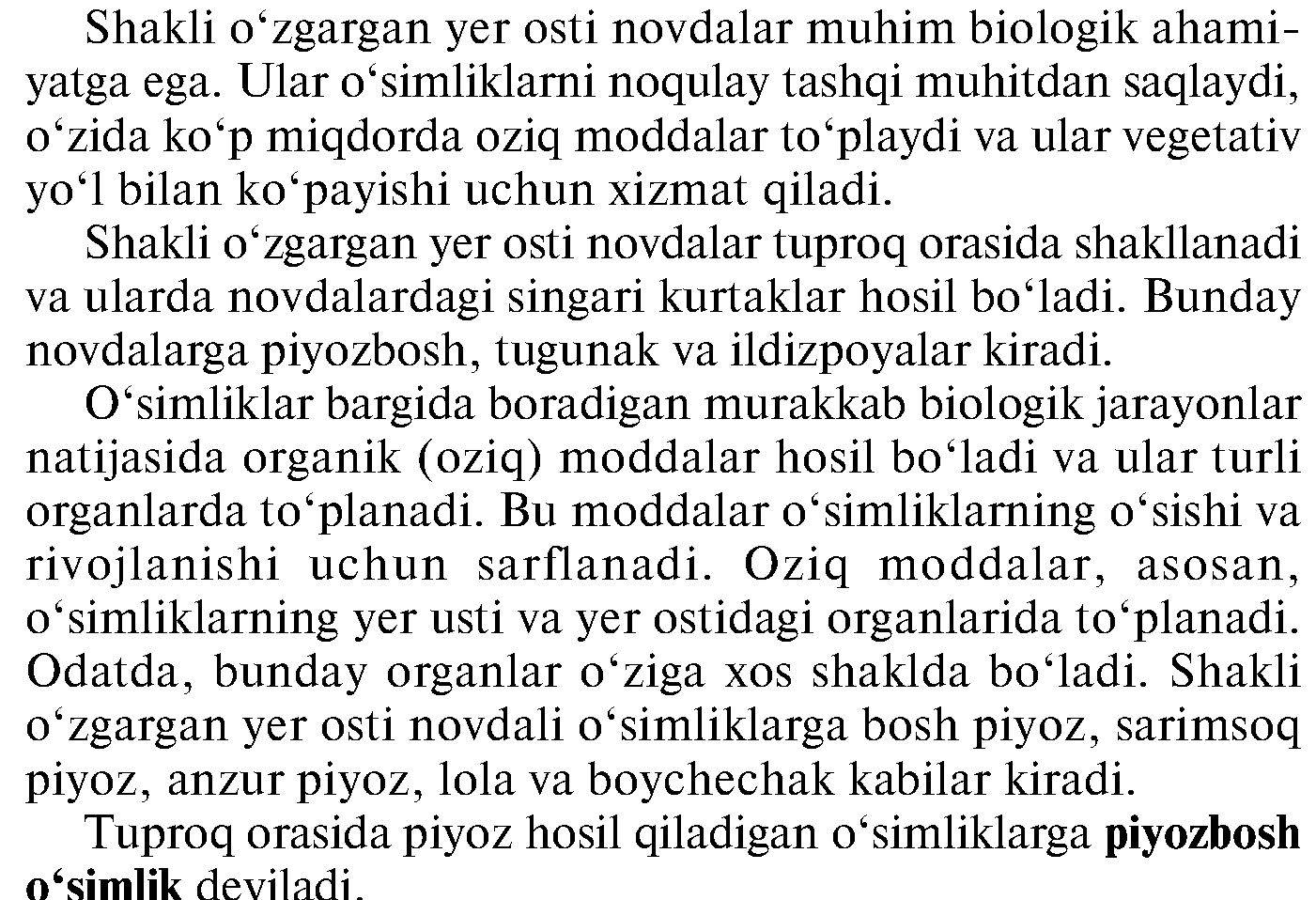 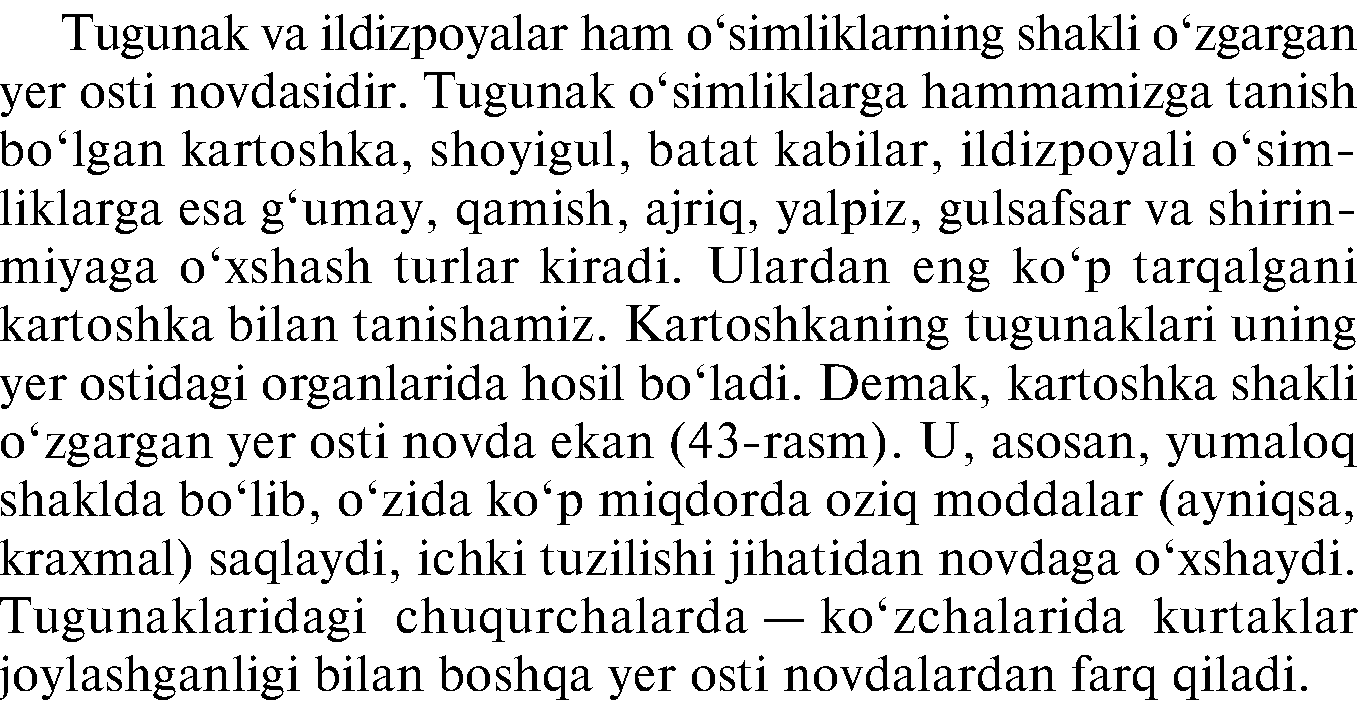 Yangi mavzuni mustahkamlash: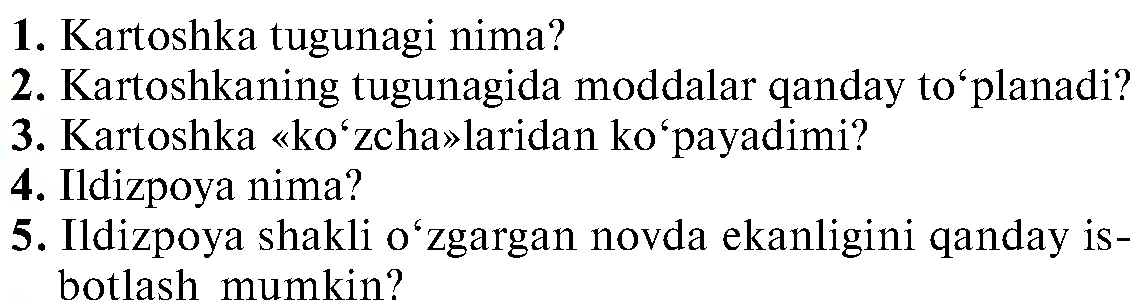 Uyga vazifa: Mavzuni o‘qib o‘rganib kelish __________________Foydalanilgan adabiyotlar: 5-sinf darsligi, qo‘shmcha adabiyotlar.O‘quv ishlari bo‘yicha direktor o‘rinbosari: ______________     Sana:___________________________      Botanika fani           Sinf: 526- Mavzu. Barglarning vazifasi,xilma-xilligi.Oddiy va murakkab barglar.Darsning texnologik haritasiDarsning  texnik chizmasi:Darsning borishi (reja):1.Tashkiliy qism:  a)Salomlashish, b)tozalikni aniqlash, d)davomatni       aniqlash c) darsga tayyorgarlik ko‘rish va dars rejasi        2. Uyga vazifani so‘rab baholash: a) og‘zaki so‘rov b) daftarni tekshirish      v) tarqatma materiallar orqali g) misollar yechish e) amaliy.IX.Yangi mavzu bayoni: 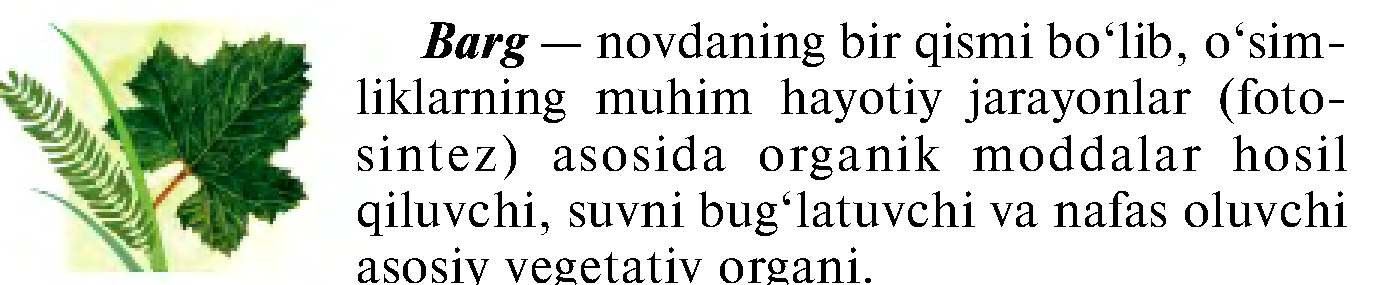 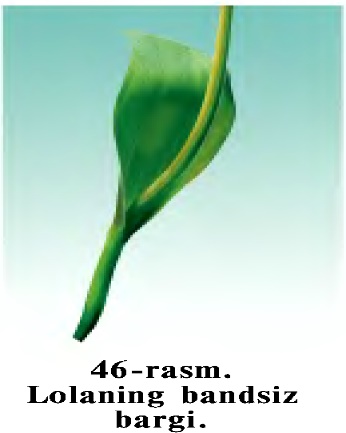 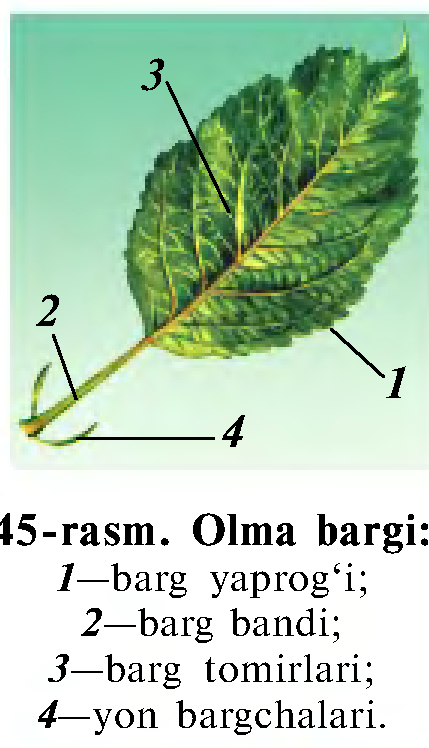 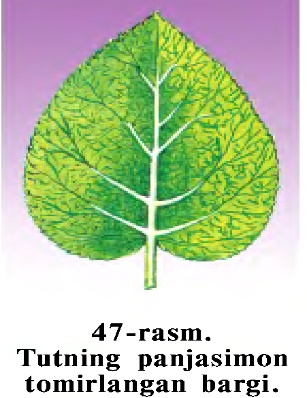 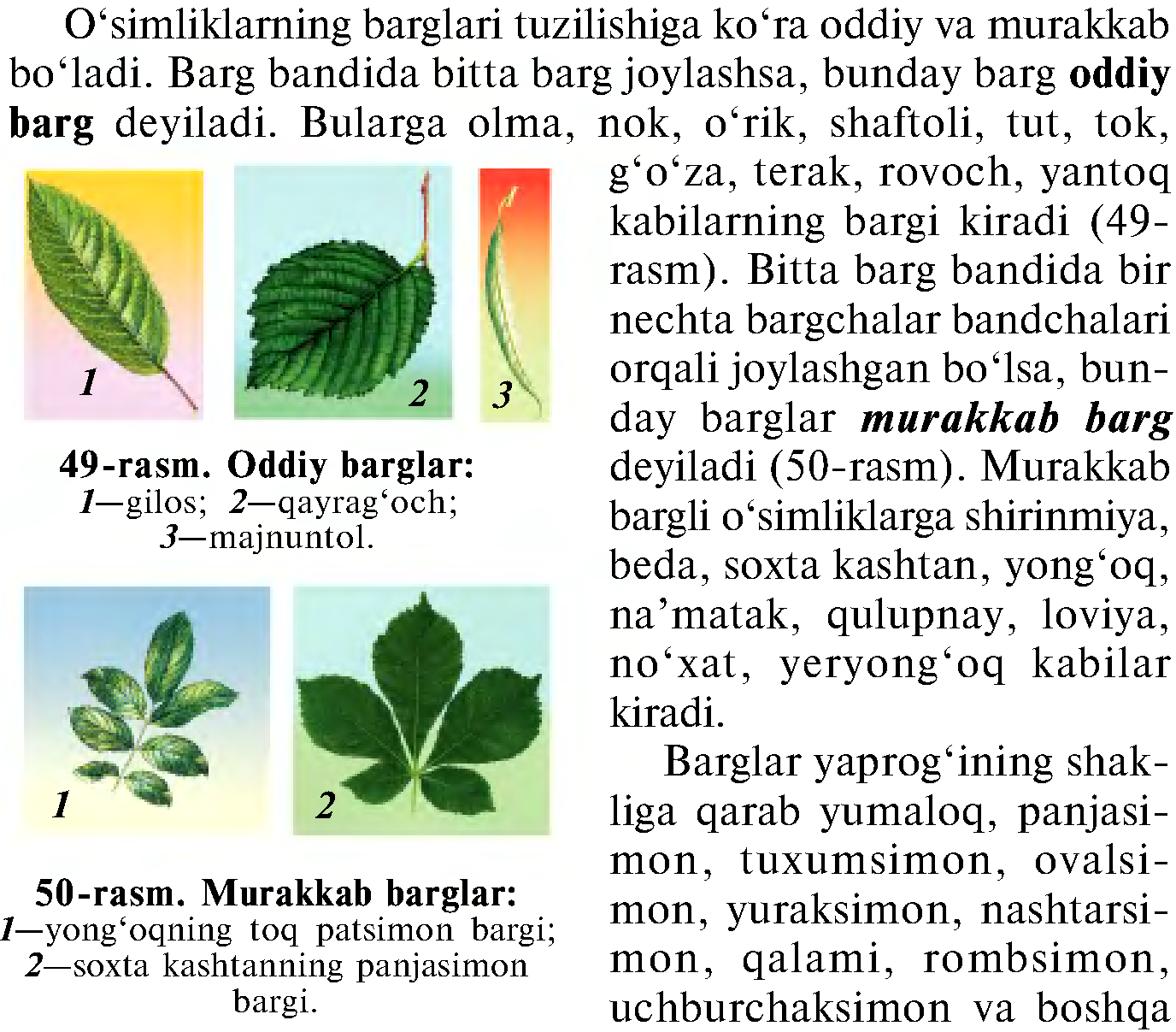 Yangi mavzuni mustahkamlash: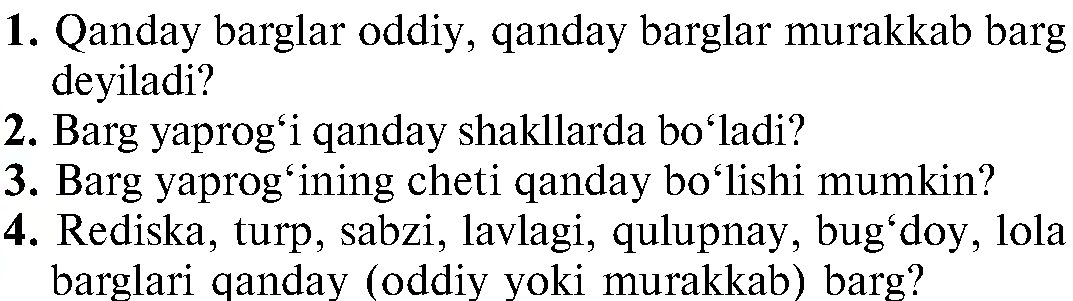 Uyga vazifa: Mavzuni o‘qib o‘rganib kelish __________________   Sana:___________________________      Botanika fani           Sinf: 527- Mavzu.Novdada barglarning joylashuvi.Shakli o‘zgargan barglar.Darsning texnologik haritasiDarsning  texnik chizmasi:Darsning borishi (reja):1.Tashkiliy qism:  a)Salomlashish, b)tozalikni aniqlash, d)davomatni       aniqlash c) darsga tayyorgarlik ko‘rish va dars rejasi           2. Uyga vazifani so‘rab baholash: a) og‘zaki so‘rov b) daftarni tekshirish      v) tarqatma materiallar orqali g) misollar yechish e) amaliy.IX.Yangi mavzu bayoni: 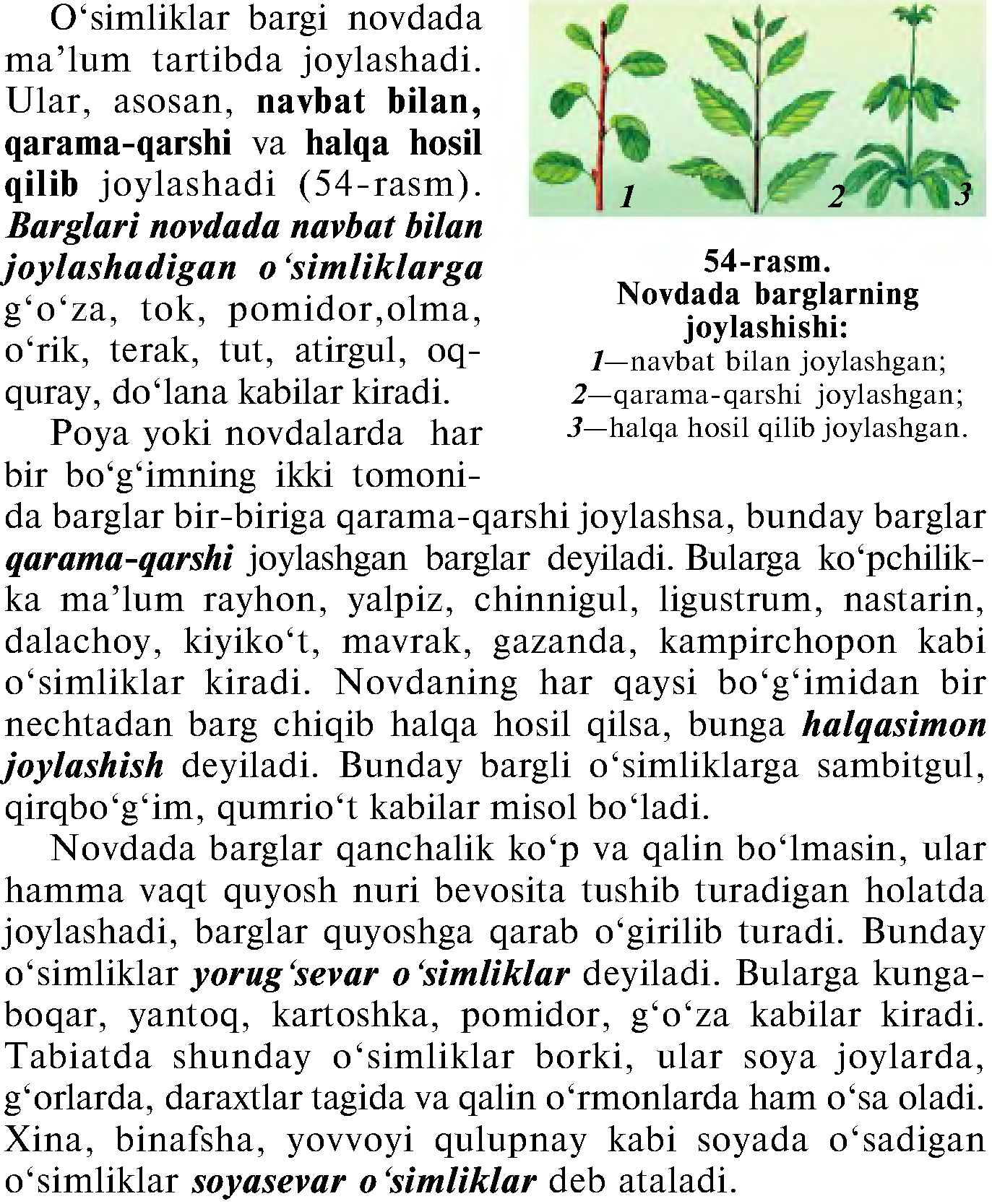 Yangi mavzuni mustahkamlash: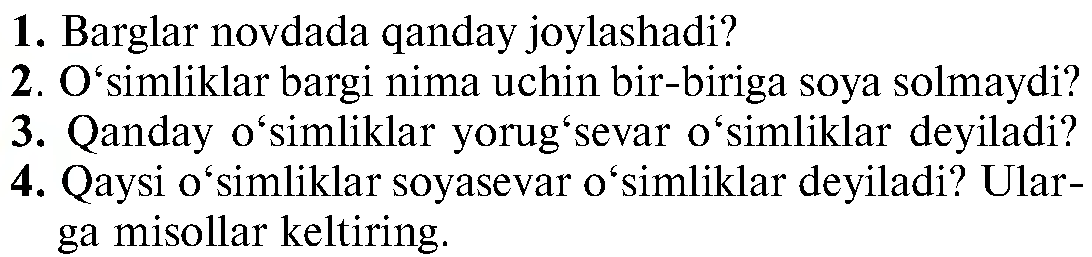 Uyga vazifa: Mavzuni o‘qib o‘rganib kelish __________________Foydalanilgan adabiyotlar: 5-sinf darsligi, qo‘shmcha adabiyotlar.O‘quv ishlari bo‘yicha direktor o‘rinbosari: ______________     Sana:___________________________      Botanika fani           Sinf: 528- Mavzu. Barglarning tashqi va ichki tuzilishi.Darsning texnologik haritasiDarsning  texnik chizmasi:Darsning borishi (reja):1.Tashkiliy qism:  a)Salomlashish, b)tozalikni aniqlash, d)davomatni       aniqlash c) darsga tayyorgarlik ko‘rish va dars rejasi        2. Uyga vazifani so‘rab baholash: a) og‘zaki so‘rov b) daftarni tekshirish      v) tarqatma materiallar orqali g) misollar yechish e) amaliy.IX.Yangi mavzu bayoni: 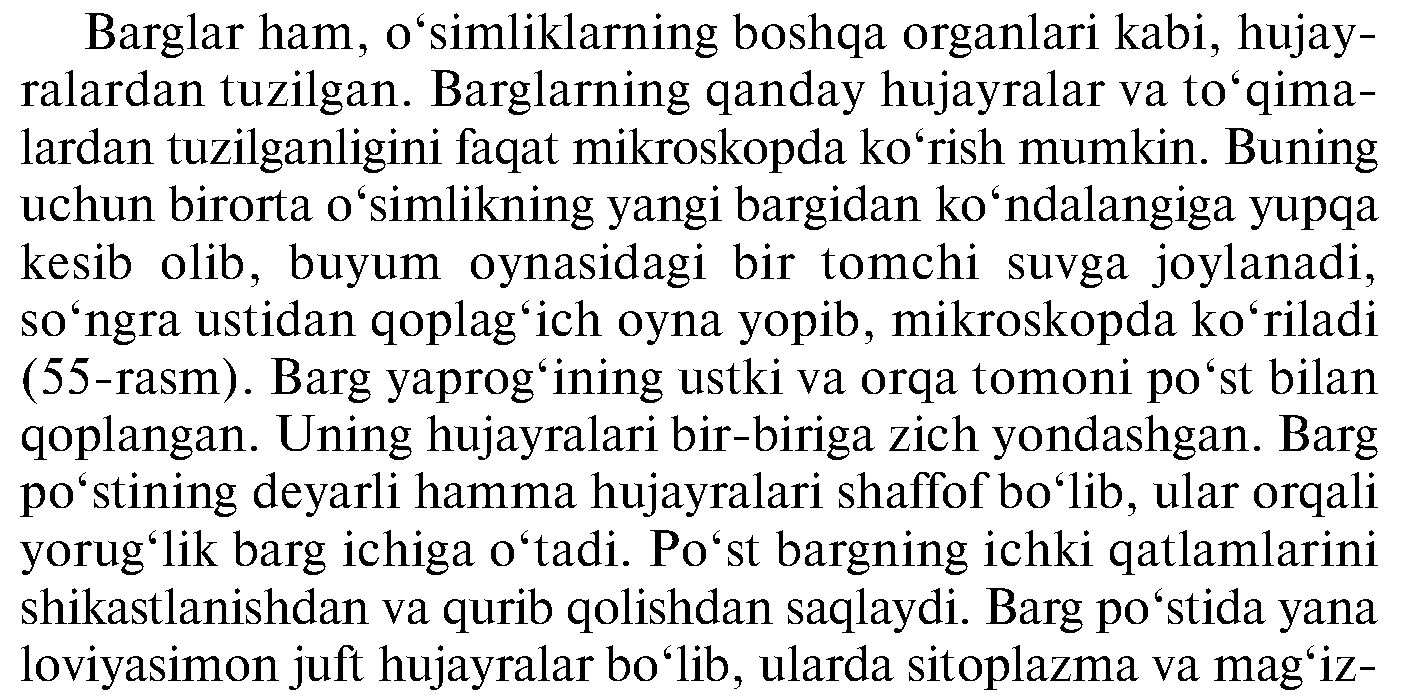 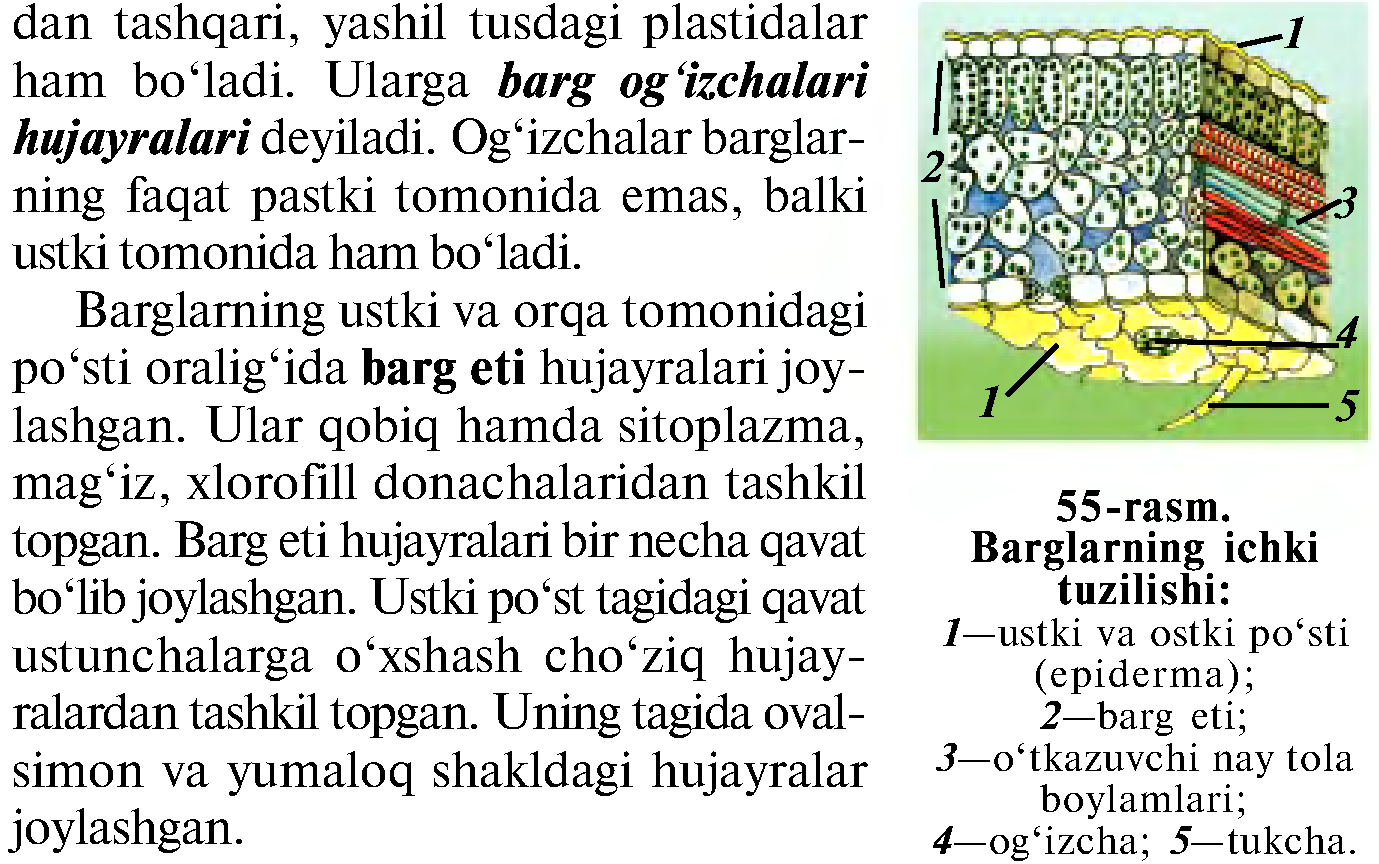 Yangi mavzuni mustahkamlash: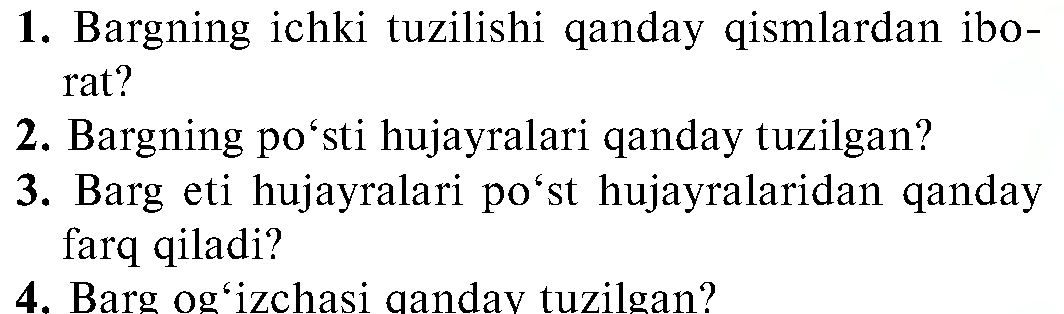 Uyga vazifa: Mavzuni o‘qib o‘rganib kelish __________________Foydalanilgan adabiyotlar: 5-sinf darsligi, qo‘shmcha adabiyotlar.O‘quv ishlari bo‘yicha direktor o‘rinbosari: ______________     Sana:___________________________      Botanika fani           Sinf: 529- Mavzu. Bargda organik moddalarning hosil bo‘lishi-fotosintez.Darsning texnologik haritasiDarsning  texnik chizmasi:Darsning borishi (reja):1.Tashkiliy qism:  a)Salomlashish, b)tozalikni aniqlash, d)davomatni       aniqlash c) darsga tayyorgarlik ko‘rish va dars rejasi        2. Uyga vazifani so‘rab baholash: a) og‘zaki so‘rov b) daftarni tekshirish      v) tarqatma materiallar orqali g) misollar yechish e) amaliy.IX.Yangi mavzu bayoni: 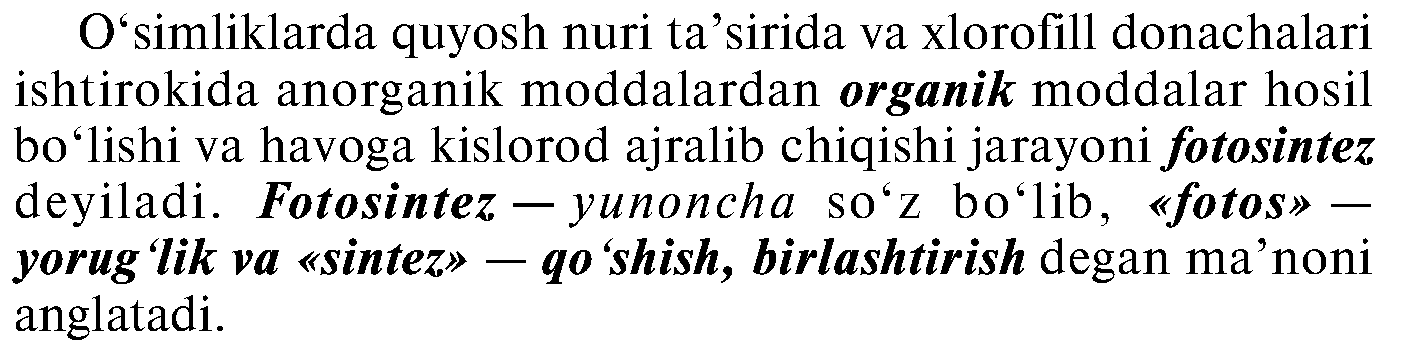 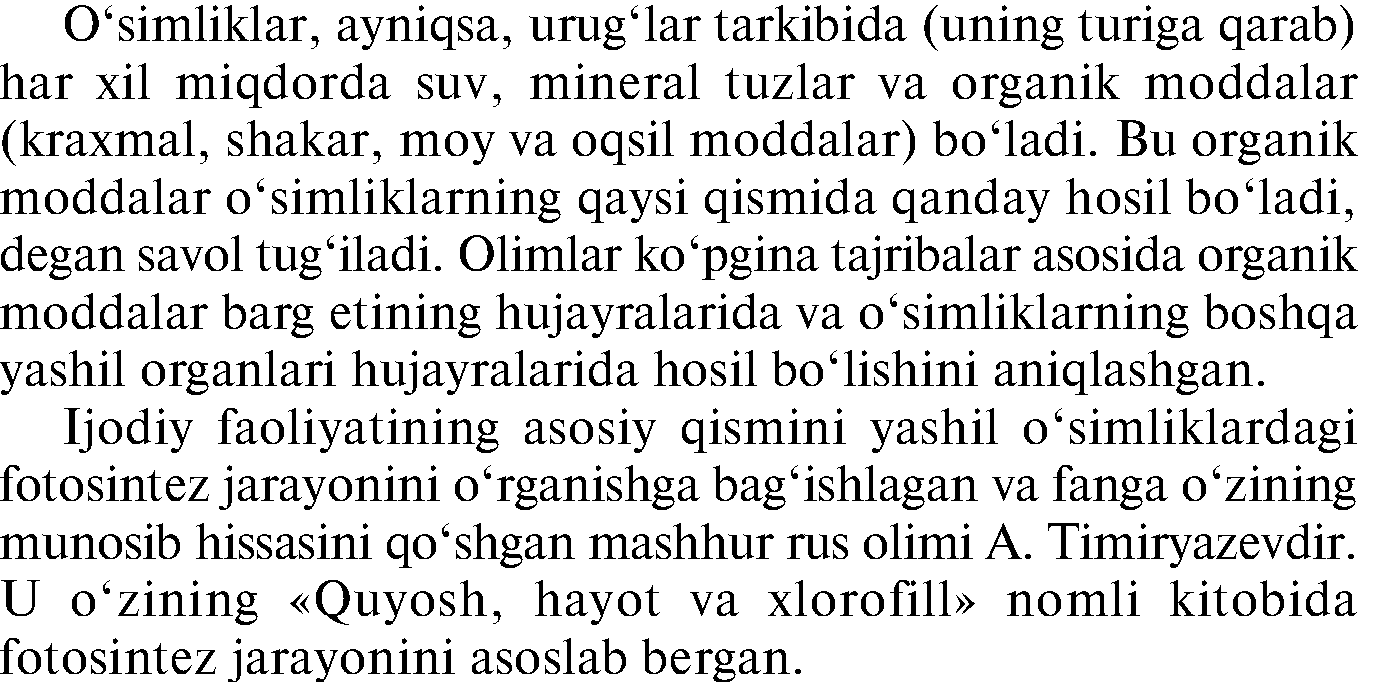 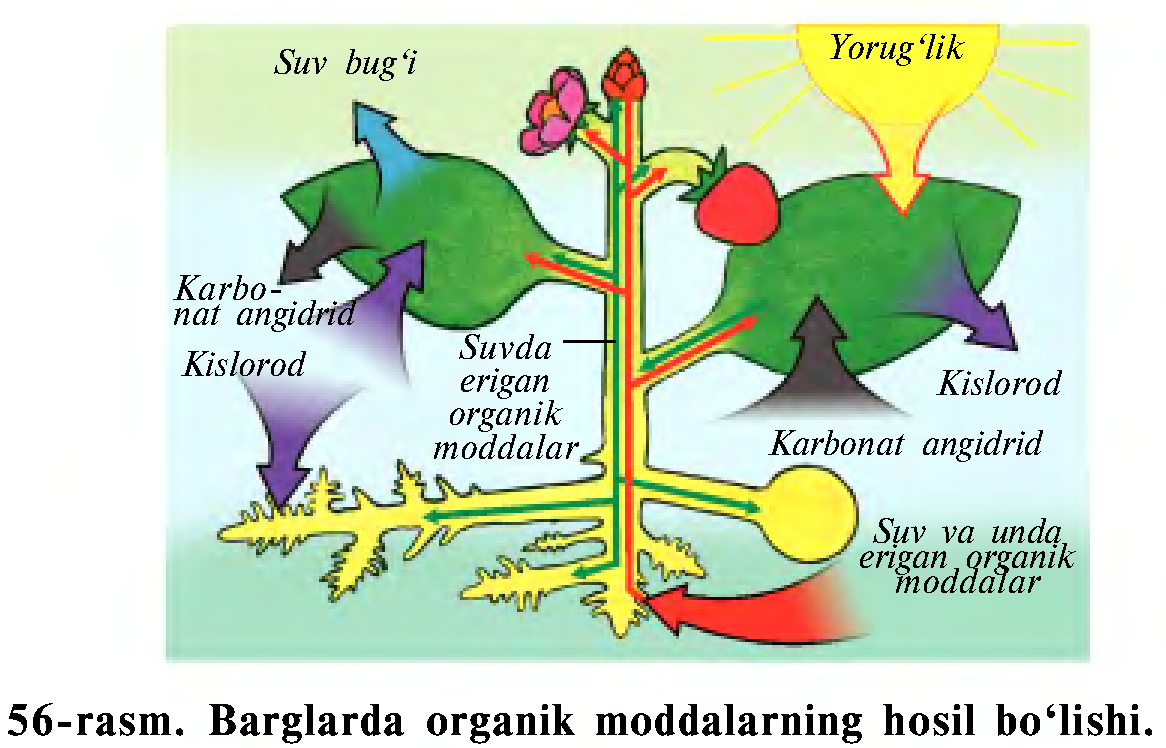 Yangi mavzuni mustahkamlash: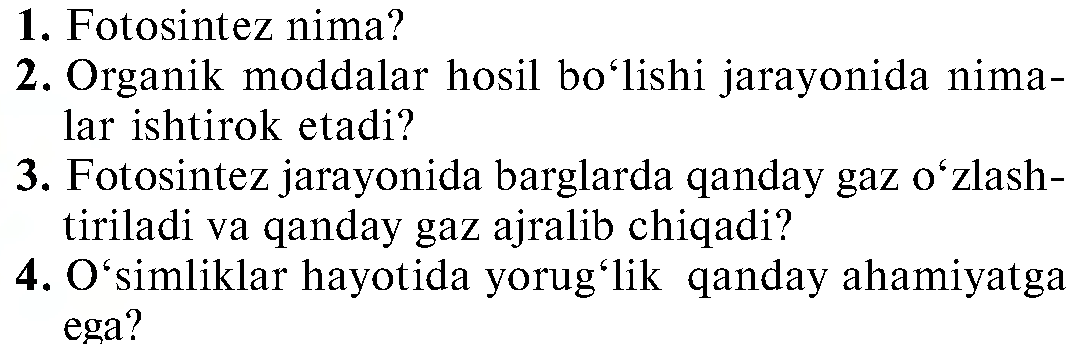 Uyga vazifa: Mavzuni o‘qib o‘rganib kelish __________________Foydalanilgan adabiyotlar: 5-sinf darsligi, qo‘shmcha adabiyotlar.O‘quv ishlari bo‘yicha direktor o‘rinbosari: ______________     Sana:___________________________      Botanika fani           Sinf: 530- Mavzu. Barglarning nafas olishi va suv bug‘latishi.Darsning texnologik haritasiDarsning  texnik chizmasi:Darsning borishi (reja):1.Tashkiliy qism:  a)Salomlashish, b)tozalikni aniqlash, d)davomatni       aniqlash c) darsga tayyorgarlik ko‘rish va dars rejasi        2. Uyga vazifani so‘rab baholash: a) og‘zaki so‘rov b) daftarni tekshirish      v) tarqatma materiallar orqali g) misollar yechish e) amaliy.IX.Yangi mavzu bayoni: 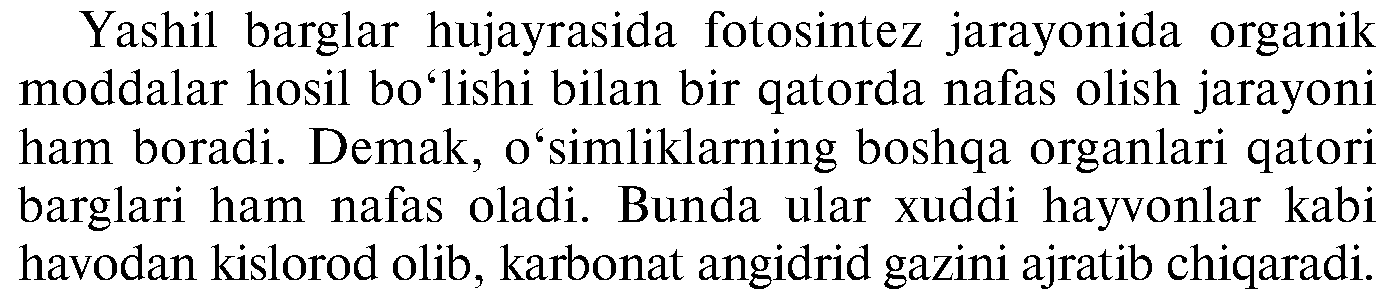 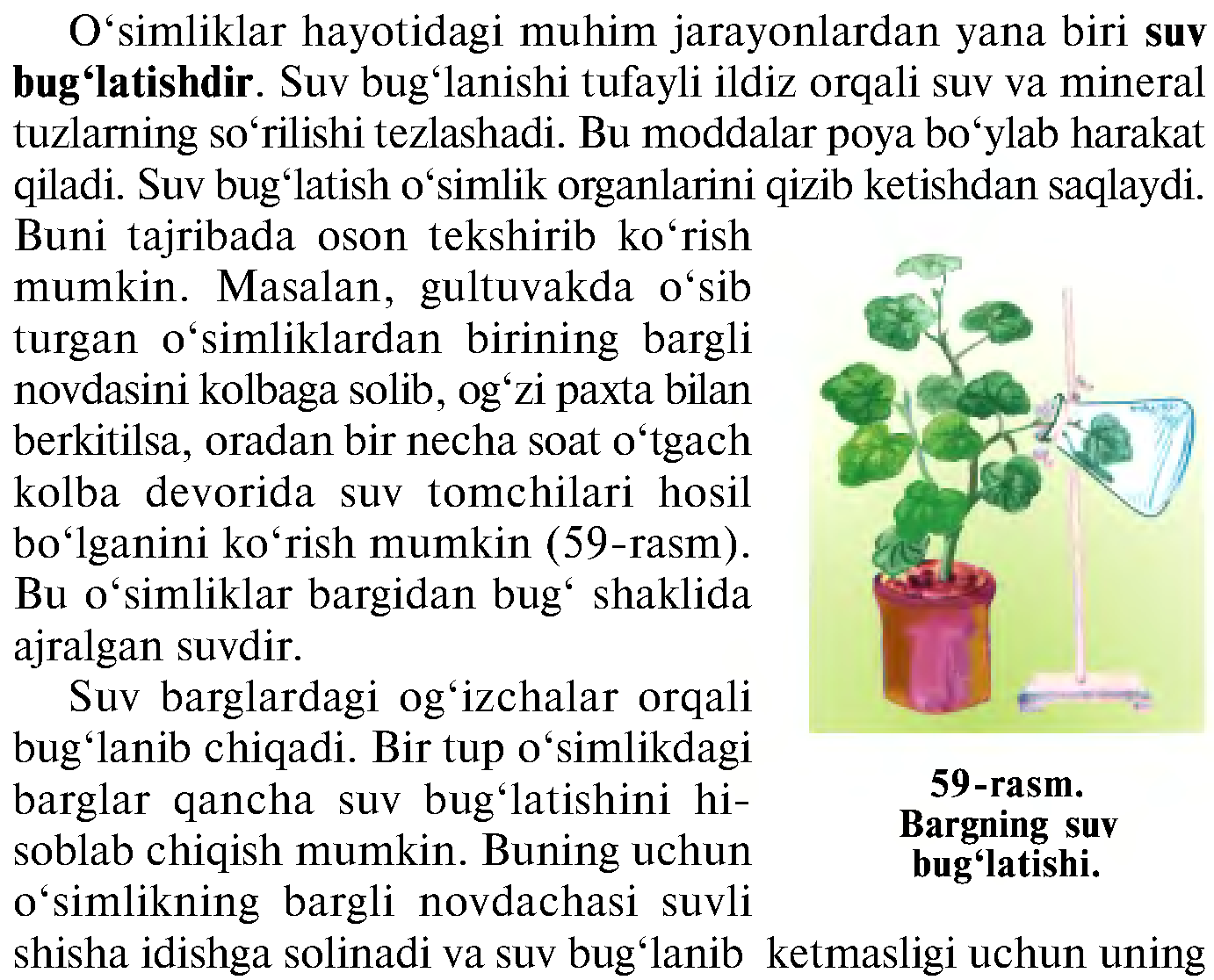 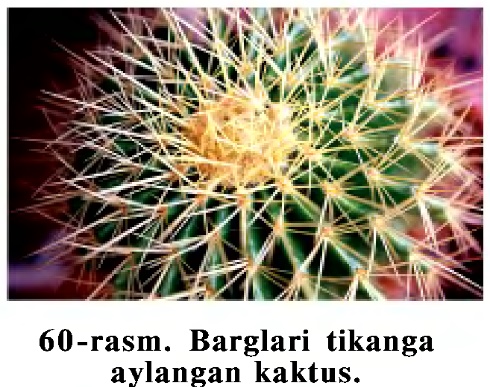 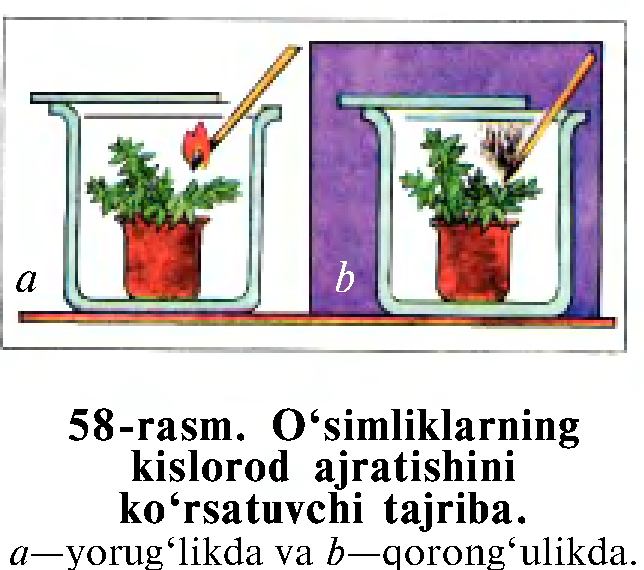 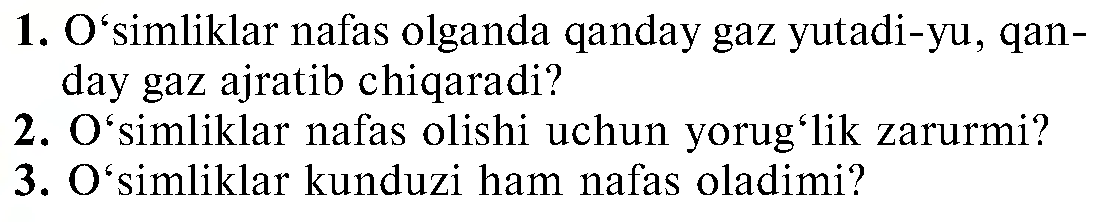 Uyga vazifa: Mavzuni o‘qib o‘rganib kelish __________________Foydalanilgan adabiyotlar: 5-sinf darsligi, qo‘shmcha adabiyotlar.O‘quv ishlari bo‘yicha direktor o‘rinbosari: ______________     Sana:___________________________      Botanika fani           Sinf: 531- Mavzu. 2-ekskursiya.Issiqxonalarda o‘stiriladigan o‘simliklar bilan tanishish.Darsning texnologik haritasiDarsning  texnik chizmasi:Darsning borishi (reja):1.Tashkiliy qism:  a)Salomlashish, b)tozalikni aniqlash, d)davomatni       aniqlash c) darsga tayyorgarlik ko‘rish va dars rejasi        2. Uyga vazifani so‘rab baholash: a) og‘zaki so‘rov b) daftarni tekshirish      v) tarqatma materiallar orqali g) misollar yechish e) amaliy.IX.Yangi mavzu bayoni: 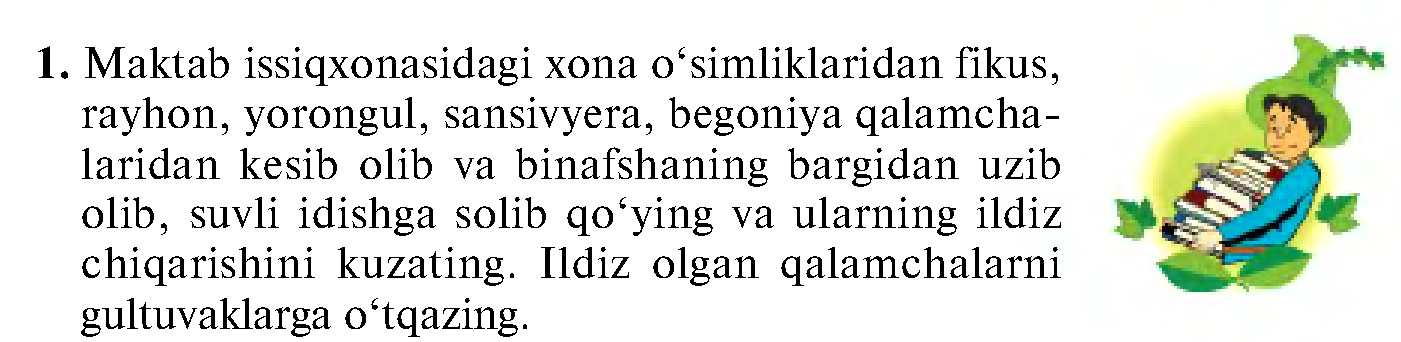 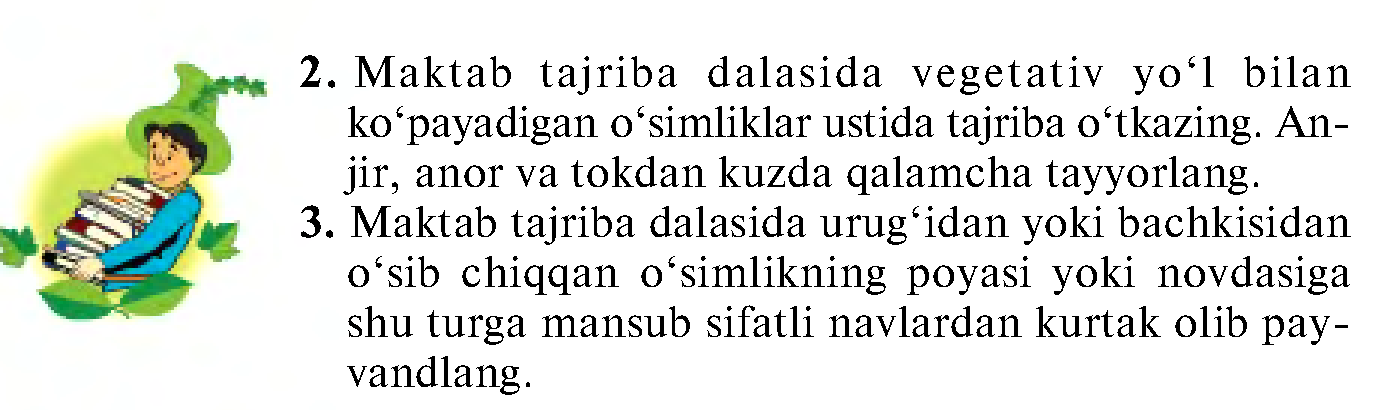 Yangi mavzuni mustahkamlash: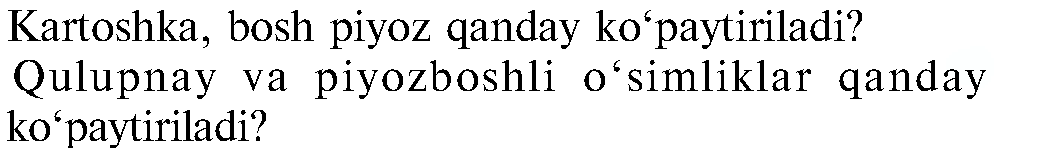 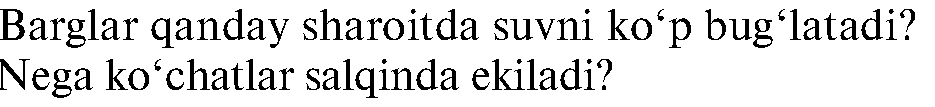 Uyga vazifa: Mavzuni o‘qib o‘rganib kelish __________________Foydalanilgan adabiyotlar: 5-sinf darsligi, qo‘shmcha adabiyotlar.O‘quv ishlari bo‘yicha direktor o‘rinbosari: ______________     Sana:___________________________      Botanika fani           Sinf: 532- Mavzu. Barg bobiga doir ma’lumotlarni umumlashtiruvchi.Darsning texnologik haritasiDarsning  texnik chizmasi:Darsning borishi (reja):1.Tashkiliy qism:  a)Salomlashish, b)tozalikni aniqlash, d)davomatni       aniqlash c) darsga tayyorgarlik ko‘rish va dars rejasi        2. Uyga vazifani so‘rab baholash: a) og‘zaki so‘rov b) daftarni tekshirish      v) tarqatma materiallar orqali g) misollar yechish e) amaliy.IX.Yangi mavzu bayoni: Yangi mavzuni mustahkamlash:Uyga vazifa: Mavzuni o‘qib o‘rganib kelish __________________Foydalanilgan adabiyotlar: 5-sinf darsligi, qo‘shmcha adabiyotlar.O‘quv ishlari bo‘yicha direktor o‘rinbosari: ______________     Sana:___________________________      Botanika fani           Sinf: 533- Mavzu.O‘simliklarning tabiatda va madaniy sharoitda vegetativ organlaridan ko‘payishi.Darsning texnologik haritasiDarsning  texnik chizmasi:Darsning borishi (reja):1.Tashkiliy qism:  a)Salomlashish, b)tozalikni aniqlash, d)davomatni       aniqlash c) darsga tayyorgarlik ko‘rish va dars rejasi        2. Uyga vazifani so‘rab baholash: a) og‘zaki so‘rov b) daftarni tekshirish      v) tarqatma materiallar orqali g) misollar yechish e) amaliy.IX.Yangi mavzu bayoni: 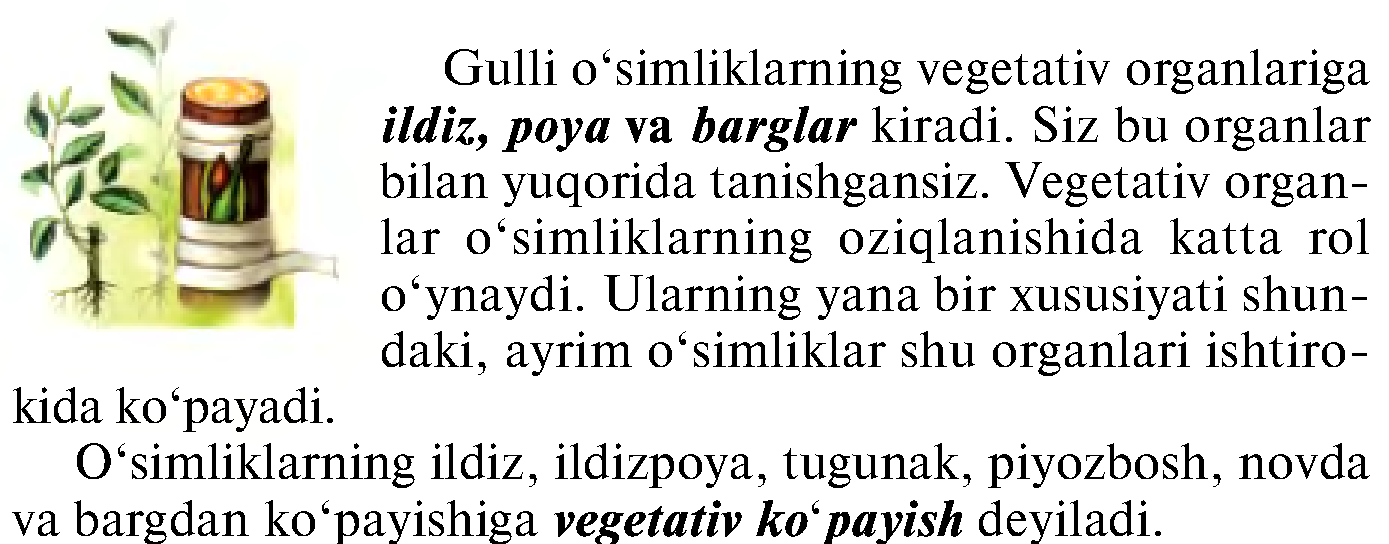 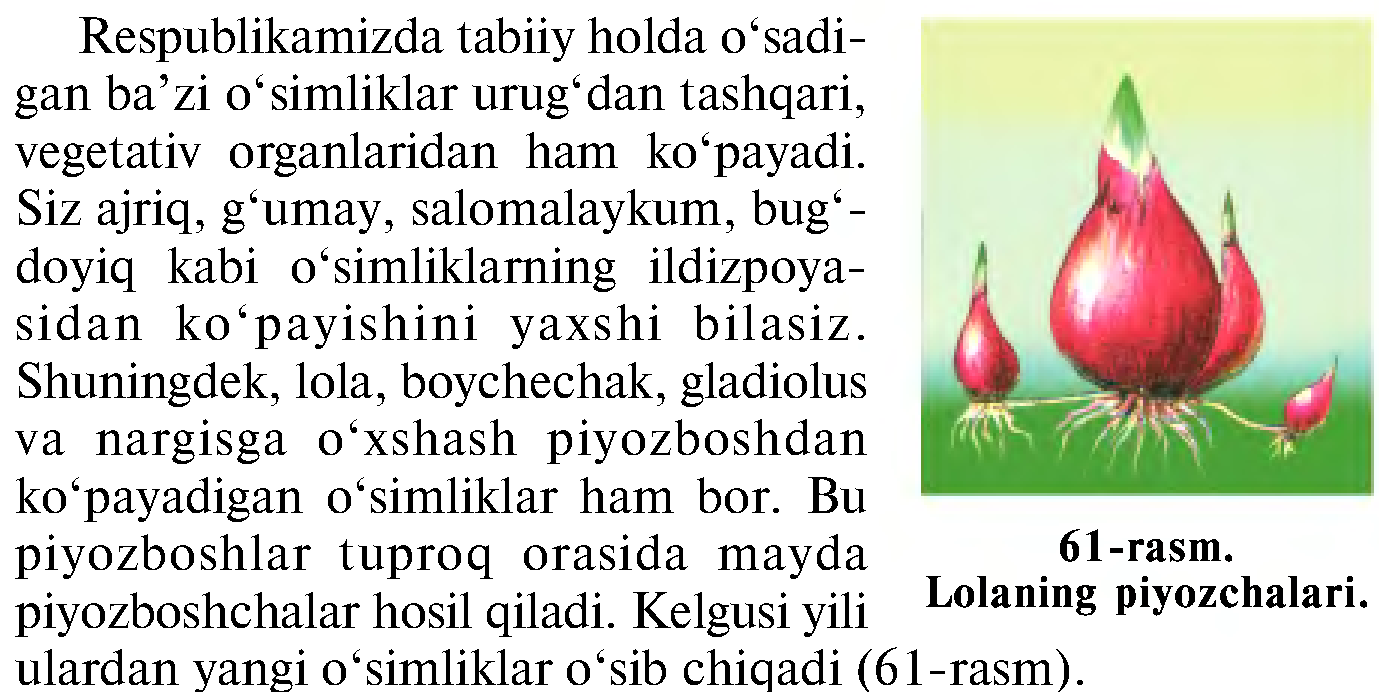 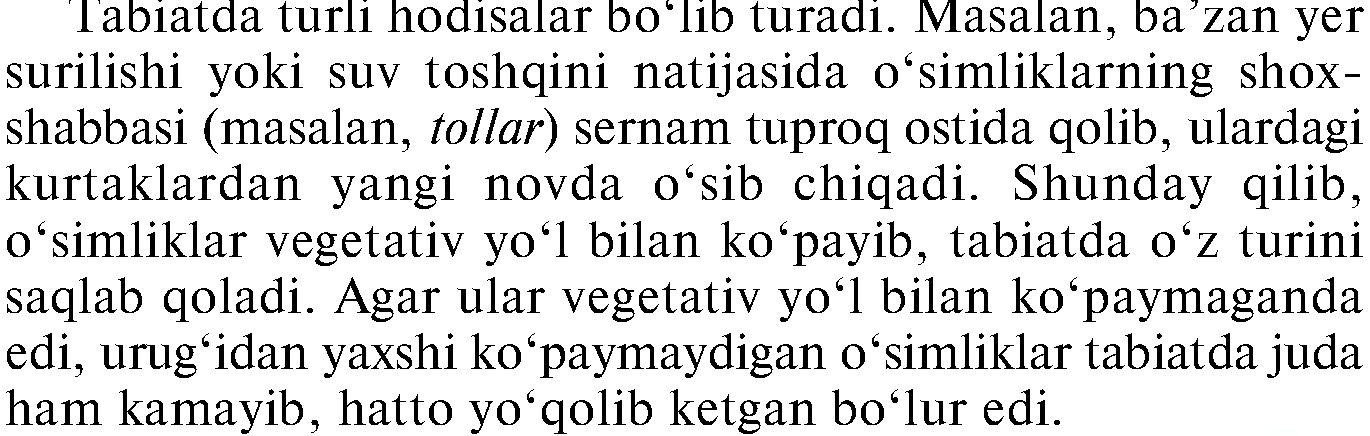 Yangi mavzuni mustahkamlash: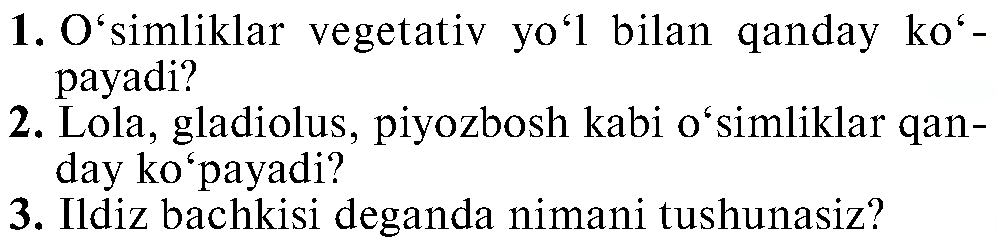 Uyga vazifa: Mavzuni o‘qib o‘rganib kelish __________________Foydalanilgan adabiyotlar: 5-sinf darsligi, qo‘shmcha adabiyotlar.O‘quv ishlari bo‘yicha direktor o‘rinbosari: ______________     Sana:___________________________      Botanika fani           Sinf: 534- Mavzu. Parxesh va payvandlash.Vegetativ ko‘payishning o‘simlik va insonlar hayotidagi ahamiyati.Darsning texnologik haritasiDarsning  texnik chizmasi:Darsning borishi (reja):1.Tashkiliy qism:  a)Salomlashish, b)tozalikni aniqlash, d)davomatni       aniqlash c) darsga tayyorgarlik ko‘rish va dars rejasi        2. Uyga vazifani so‘rab baholash: a) og‘zaki so‘rov b) daftarni tekshirish      v) tarqatma materiallar orqali g) misollar yechish e) amaliy.IX.Yangi mavzu bayoni: 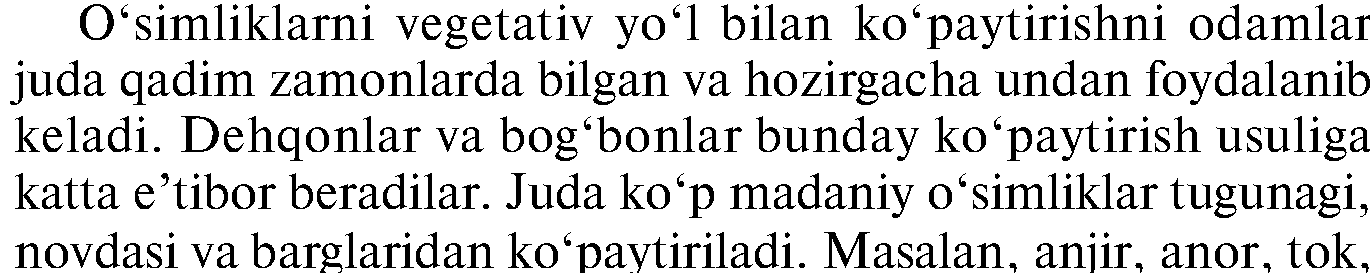 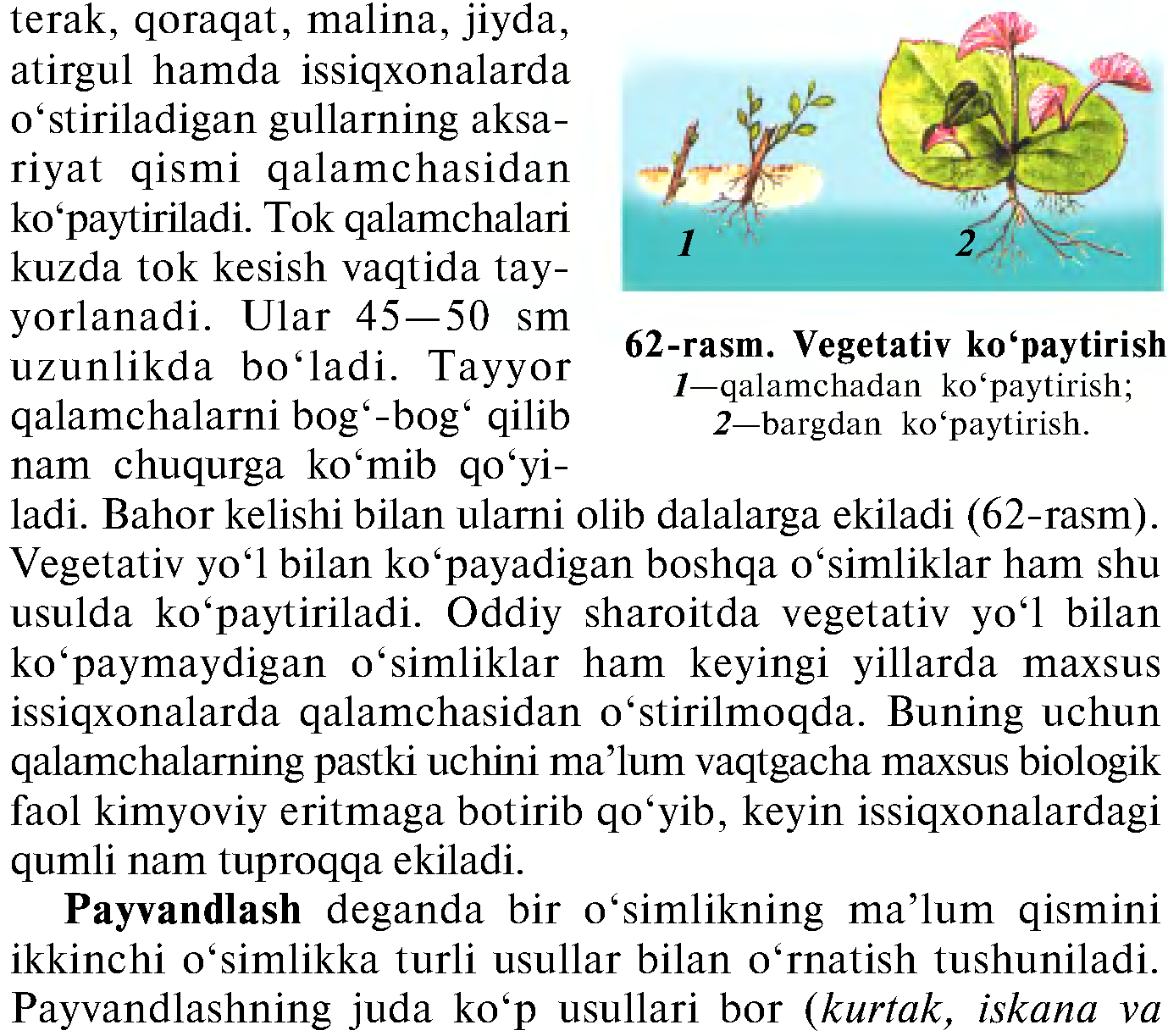 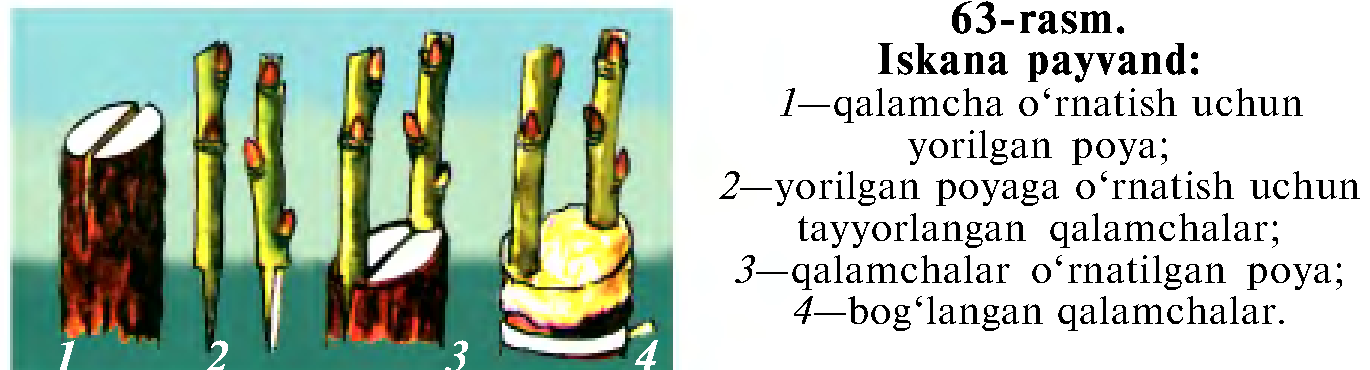 Yangi mavzuni mustahkamlash: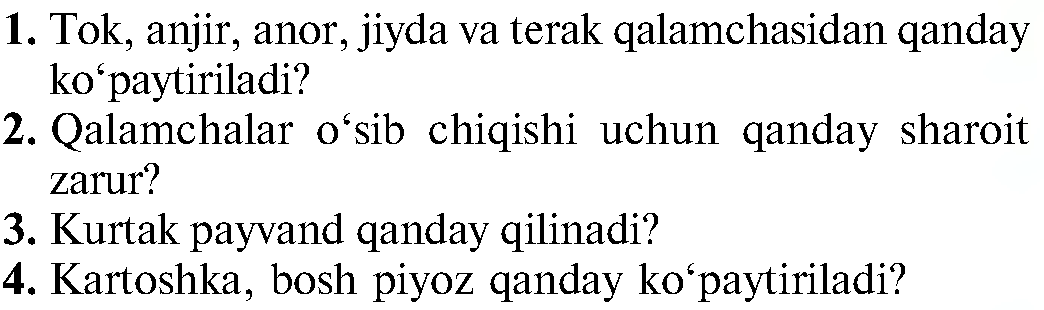 Uyga vazifa: Mavzuni o‘qib o‘rganib kelish __________________Foydalanilgan adabiyotlar: 5-sinf darsligi, qo‘shmcha adabiyotlar. O‘quv ishlari bo‘yicha direktor o‘rinbosari: ______________  №Malaka talablariBilim: Darslik bilan tanishtirish.Ko‘nikma: Topshiriqlar asosida bilimlarni tanish vaziyatlarda qo‘llash malakasi shakllantiriladiMalaka:Egallagan ko‘nikmalarni notanish vaziyatlarda qo‘llay oladi.Kompitensiya: Mavzuga oid tushunchalarni tushuna oladi, biologik tushunchalarni tanish va notanish vaziyatlarda qo‘llay oladi. Maqsad va vazifalara)Ta’limiy maqsad:     O‘quvchilarga berilgan mavzu yuzasidan ilmiy asoslangan, Davlat Ta’lim Standarti talablariga javob beradigan bilimlar berib ,  ularda amaliy ko‘nikmakarni hosil qilib, tegishli malakalarini  shakllantirish. b)Tarbiyaviy maqsad: O‘quvchilarimizni Ona-Vatanga , tarixiy va madaniy merosimizga , O‘zbek xalqining buyuk siymolariga , Ota-onaga muhabbat va milliy iftihor tuygusi ruhida tarbiyalash. Ularda ekologok madaniyatni shakllantirish va tarbiyalash.c)Rivojlantiruvchi maqsad: Ilimni amaliyotga tatbiq etish. O‘quvchilarning bilim va tafakkurini, kitobxonlik malakasini oshirish, mustaqil  fikrlash ko‘nikmalarini shakllantirish va rivojlantirish,  biologiya fani va shu sohadagi kasblarga qiziqishlarini shakllantirish.O‘quvchilarda mavzuga nisbatan qiziqish uyg‘otish, bilimlarini kengaytirishga erishish.O‘quv jarayonini mazmuniDarslik bilan tanishtirish mavzuga oid bilimni shakllantirish/O‘quv jarayonini amalga oshirish texnologiyasiMetod: Amaliy, nazariy, aralash, noan’aviy, ananaviyUsul: Aqliy hujum, savol-javob, guruhlarda ishlashShakl:  yakka va guruhlarga ishlashVosita: Darslik? Testlar? Jadavallar, audio va video materilalar, didaktik va tarqatma materiallarNazorat: Og‘zaki, yozma savol-javob test.Baholash: 5 balli tizim asosidaKutiladigan natijaO‘qituvchi: Mavzuni qisqa vaqt ichida o‘quvchilar tomonidan o‘zlashtirishlariga erishaman, o‘quvchi faolligini oshiraman, o‘quvchilarda fanga nisbatan qiziqish uyg‘otaman, o‘quvchilarga mustaqil o‘rganish va hotirasida saqlash boshqalarga etkaza olish, savol berish va savollarga to‘g‘ri javoblarga o‘rgataman.O‘quvchi: O‘quvchilar mavzu yuzasidan bilim va ko‘nikma hosil qiladilar, mustaqil fikrlay oladilar, qisqa vaqt ichida ma’lumotlarga ega bo‘ladilar.Kelgusi rejalarO‘qituvchi: Pedagogik texnologiyalarni o‘zlashtirish va darsga tatbiq etish, takomillashtirish,  AKT vositalaridan unumli foydalanish yo‘llarini o‘rganish, o‘z ustida ishashO‘quvchi: Mustaqil tadqiqot, izlanishni yo‘lga qo‘yadi, o‘z fikrini savodli ifodalay olish va do‘stlarini fikrini hurmat qilishga o‘rganish mavzu asosida qo‘shimcha materiallar izlab topishga harakat qilish, ularni o‘rganish. Do‘stona muhitda hamkorlikda ishlash ko‘nikmasini shakllantirish.Uyga vazifaMavzuni o‘qib o‘rganib kelishDars bosqichlari      VaqtTashkiliy qism. 3 daqiqaYangi mavzuni boshlashga hozirlik12 daqiqaYangi mavzuni yoritish12  daqiqaGuruhlarda ishlash. Yangi mavzuni tahlil qilish15  daqiqaDarsni yakunlash3 daqiqaUyga beriladigan topshiriqlar 3 daqiqa№Malaka talablariBilim: Gulli o‘simliklarning xilma-xilligi, organlarning yashash muhitigamoslashuvi va o‘ziga xos xususiyatlari.Ko‘nikma: Topshiriqlar asosida bilimlarni tanish vaziyatlarda qo‘llash malakasi shakllantiriladiMalaka:Egallagan ko‘nikmalarni notanish vaziyatlarda qo‘llay oladi.Kompitensiya: Mavzuga oid tushunchalarni tushuna oladi, biologik tushunchalarni tanish va notanish vaziyatlarda qo‘llay oladi. Maqsad va vazifalara)Ta’limiy maqsad:     O‘quvchilarga berilgan mavzu yuzasidan ilmiy asoslangan, Davlat Ta’lim Standarti talablariga javob beradigan bilimlar berib ,  ularda amaliy ko‘nikmakarni hosil qilib, tegishli malakalarini  shakllantirish. b)Tarbiyaviy maqsad: O‘quvchilarimizni Ona-Vatanga , tarixiy va madaniy merosimizga , O‘zbek xalqining buyuk siymolariga , Ota-onaga muhabbat va milliy iftihor tuygusi ruhida tarbiyalash. Ularda ekologok madaniyatni shakllantirish va tarbiyalash.c)Rivojlantiruvchi maqsad: Ilimni amaliyotga tatbiq etish. O‘quvchilarning bilim va tafakkurini, kitobxonlik malakasini oshirish, mustaqil  fikrlash ko‘nikmalarini shakllantirish va rivojlantirish,  biologiya fani va shu sohadagi kasblarga qiziqishlarini shakllantirish.O‘quvchilarda mavzuga nisbatan qiziqish uyg‘otish, bilimlarini kengaytirishga erishish.O‘quv jarayonini mazmuniDarslik bilan tanishtirish mavzuga oid bilimni shakllantirish/O‘quv jarayonini amalga oshirish texnologiyasiMetod: Amaliy, nazariy, aralash, noan’aviy, ananaviyUsul: Aqliy hujum, savol-javob, guruhlarda ishlashShakl:  yakka va guruhlarga ishlashVosita: Darslik? Testlar? Jadavallar, audio va video materilalar, didaktik va tarqatma materiallarNazorat: Og‘zaki, yozma savol-javob test.Baholash: 5 balli tizim asosidaKutiladigan natijaO‘qituvchi: Mavzuni qisqa vaqt ichida o‘quvchilar tomonidan o‘zlashtirishlariga erishaman, o‘quvchi faolligini oshiraman, o‘quvchilarda fanga nisbatan qiziqish uyg‘otaman, o‘quvchilarga mustaqil o‘rganish va hotirasida saqlash boshqalarga etkaza olish, savol berish va savollarga to‘g‘ri javoblarga o‘rgataman.O‘quvchi: O‘quvchilar mavzu yuzasidan bilim va ko‘nikma hosil qiladilar, mustaqil fikrlay oladilar, qisqa vaqt ichida ma’lumotlarga ega bo‘ladilar.Kelgusi rejalarO‘qituvchi: Pedagogik texnologiyalarni o‘zlashtirish va darsga tatbiq etish, takomillashtirish,  AKT vositalaridan unumli foydalanish yo‘llarini o‘rganish, o‘z ustida ishashO‘quvchi: Mustaqil tadqiqot, izlanishni yo‘lga qo‘yadi, o‘z fikrini savodli ifodalay olish va do‘stlarini fikrini hurmat qilishga o‘rganish mavzu asosida qo‘shimcha materiallar izlab topishga harakat qilish, ularni o‘rganish. Do‘stona muhitda hamkorlikda ishlash ko‘nikmasini shakllantirish.Uyga vazifaMavzuni o‘qib o‘rganib kelishDars bosqichlari      VaqtTashkiliy qism. 3 daqiqaYangi mavzuni boshlashga hozirlik12 daqiqaYangi mavzuni yoritish12  daqiqaGuruhlarda ishlash. Yangi mavzuni tahlil qilish15  daqiqaDarsni yakunlash3 daqiqaUyga beriladigan topshiriqlar 3 daqiqa№Malaka talablariBilim: 1-laboratoriya mashg‘uloti. „Gulli o‘simliklarning organlari bilan tanishish”. Ko‘nikma: Topshiriqlar asosida bilimlarni tanish vaziyatlarda qo‘llash malakasi shakllantiriladiMalaka:Egallagan ko‘nikmalarni notanish vaziyatlarda qo‘llay oladi.Kompitensiya: Mavzuga oid tushunchalarni tushuna oladi, biologik tushunchalarni tanish va notanish vaziyatlarda qo‘llay oladi. Maqsad va vazifalara)Ta’limiy maqsad:     O‘quvchilarga berilgan mavzu yuzasidan ilmiy asoslangan, Davlat Ta’lim Standarti talablariga javob beradigan bilimlar berib ,  ularda amaliy ko‘nikmakarni hosil qilib, tegishli malakalarini  shakllantirish. b)Tarbiyaviy maqsad: O‘quvchilarimizni Ona-Vatanga , tarixiy va madaniy merosimizga , O‘zbek xalqining buyuk siymolariga , Ota-onaga muhabbat va milliy iftihor tuygusi ruhida tarbiyalash. Ularda ekologok madaniyatni shakllantirish va tarbiyalash.c)Rivojlantiruvchi maqsad: Ilimni amaliyotga tatbiq etish. O‘quvchilarning bilim va tafakkurini, kitobxonlik malakasini oshirish, mustaqil  fikrlash ko‘nikmalarini shakllantirish va rivojlantirish,  biologiya fani va shu sohadagi kasblarga qiziqishlarini shakllantirish.O‘quvchilarda mavzuga nisbatan qiziqish uyg‘otish, bilimlarini kengaytirishga erishish.O‘quv jarayonini mazmuniDarslik bilan tanishtirish mavzuga oid bilimni shakllantirish/O‘quv jarayonini amalga oshirish texnologiyasiMetod: Amaliy, nazariy, aralash, noan’aviy, ananaviyUsul: Aqliy hujum, savol-javob, guruhlarda ishlashShakl:  yakka va guruhlarga ishlashVosita: Darslik? Testlar? Jadavallar, audio va video materilalar, didaktik va tarqatma materiallarNazorat: Og‘zaki, yozma savol-javob test.Baholash: 5 balli tizim asosidaKutiladigan natijaO‘qituvchi: Mavzuni qisqa vaqt ichida o‘quvchilar tomonidan o‘zlashtirishlariga erishaman, o‘quvchi faolligini oshiraman, o‘quvchilarda fanga nisbatan qiziqish uyg‘otaman, o‘quvchilarga mustaqil o‘rganish va hotirasida saqlash boshqalarga etkaza olish, savol berish va savollarga to‘g‘ri javoblarga o‘rgataman.O‘quvchi: O‘quvchilar mavzu yuzasidan bilim va ko‘nikma hosil qiladilar, mustaqil fikrlay oladilar, qisqa vaqt ichida ma’lumotlarga ega bo‘ladilar.Kelgusi rejalarO‘qituvchi: Pedagogik texnologiyalarni o‘zlashtirish va darsga tatbiq etish, takomillashtirish,  AKT vositalaridan unumli foydalanish yo‘llarini o‘rganish, o‘z ustida ishashO‘quvchi: Mustaqil tadqiqot, izlanishni yo‘lga qo‘yadi, o‘z fikrini savodli ifodalay olish va do‘stlarini fikrini hurmat qilishga o‘rganish mavzu asosida qo‘shimcha materiallar izlab topishga harakat qilish, ularni o‘rganish. Do‘stona muhitda hamkorlikda ishlash ko‘nikmasini shakllantirish.Uyga vazifaMavzuni o‘qib o‘rganib kelishDars bosqichlari      VaqtTashkiliy qism. 3 daqiqaYangi mavzuni boshlashga hozirlik12 daqiqaYangi mavzuni yoritish12  daqiqaGuruhlarda ishlash. Yangi mavzuni tahlil qilish15  daqiqaDarsni yakunlash3 daqiqaUyga beriladigan topshiriqlar 3 daqiqa№Malaka talablariBilim: Gulli o‘simliklarning hayotiy shakllari: daraxt, butalar, yarim butalar, ko‘p yillik, ikki yillik va bir yillik o‘tlar.Ko‘nikma: Topshiriqlar asosida bilimlarni tanish vaziyatlarda qo‘llash malakasi shakllantiriladiMalaka:Egallagan ko‘nikmalarni notanish vaziyatlarda qo‘llay oladi.Kompitensiya: Mavzuga oid tushunchalarni tushuna oladi, biologik tushunchalarni tanish va notanish vaziyatlarda qo‘llay oladi. Maqsad va vazifalara)Ta’limiy maqsad:     O‘quvchilarga berilgan mavzu yuzasidan ilmiy asoslangan, Davlat Ta’lim Standarti talablariga javob beradigan bilimlar berib ,  ularda amaliy ko‘nikmakarni hosil qilib, tegishli malakalarini  shakllantirish. b)Tarbiyaviy maqsad: O‘quvchilarimizni Ona-Vatanga , tarixiy va madaniy merosimizga , O‘zbek xalqining buyuk siymolariga , Ota-onaga muhabbat va milliy iftihor tuygusi ruhida tarbiyalash. Ularda ekologok madaniyatni shakllantirish va tarbiyalash.c)Rivojlantiruvchi maqsad: Ilimni amaliyotga tatbiq etish. O‘quvchilarning bilim va tafakkurini, kitobxonlik malakasini oshirish, mustaqil  fikrlash ko‘nikmalarini shakllantirish va rivojlantirish,  biologiya fani va shu sohadagi kasblarga qiziqishlarini shakllantirish.O‘quvchilarda mavzuga nisbatan qiziqish uyg‘otish, bilimlarini kengaytirishga erishish.O‘quv jarayonini mazmuniDarslik bilan tanishtirish mavzuga oid bilimni shakllantirish/O‘quv jarayonini amalga oshirish texnologiyasiMetod: Amaliy, nazariy, aralash, noan’aviy, ananaviyUsul: Aqliy hujum, savol-javob, guruhlarda ishlashShakl:  yakka va guruhlarga ishlashVosita: Darslik? Testlar? Jadavallar, audio va video materilalar, didaktik va tarqatma materiallarNazorat: Og‘zaki, yozma savol-javob test.Baholash: 5 balli tizim asosidaKutiladigan natijaO‘qituvchi: Mavzuni qisqa vaqt ichida o‘quvchilar tomonidan o‘zlashtirishlariga erishaman, o‘quvchi faolligini oshiraman, o‘quvchilarda fanga nisbatan qiziqish uyg‘otaman, o‘quvchilarga mustaqil o‘rganish va hotirasida saqlash boshqalarga etkaza olish, savol berish va savollarga to‘g‘ri javoblarga o‘rgataman.O‘quvchi: O‘quvchilar mavzu yuzasidan bilim va ko‘nikma hosil qiladilar, mustaqil fikrlay oladilar, qisqa vaqt ichida ma’lumotlarga ega bo‘ladilar.Kelgusi rejalarO‘qituvchi: Pedagogik texnologiyalarni o‘zlashtirish va darsga tatbiq etish, takomillashtirish,  AKT vositalaridan unumli foydalanish yo‘llarini o‘rganish, o‘z ustida ishashO‘quvchi: Mustaqil tadqiqot, izlanishni yo‘lga qo‘yadi, o‘z fikrini savodli ifodalay olish va do‘stlarini fikrini hurmat qilishga o‘rganish mavzu asosida qo‘shimcha materiallar izlab topishga harakat qilish, ularni o‘rganish. Do‘stona muhitda hamkorlikda ishlash ko‘nikmasini shakllantirish.Uyga vazifaMavzuni o‘qib o‘rganib kelishDars bosqichlari      VaqtTashkiliy qism. 3 daqiqaYangi mavzuni boshlashga hozirlik12 daqiqaYangi mavzuni yoritish12  daqiqaGuruhlarda ishlash. Yangi mavzuni tahlil qilish15  daqiqaDarsni yakunlash3 daqiqaUyga beriladigan topshiriqlar 3 daqiqa№Malaka talablariBilim: 1-ekskursiya.Kuz faslida o‘simliklar hayotida ro‘y beradigan o‘zgarishlar.Xazonrezgilik.Ko‘nikma: Topshiriqlar asosida bilimlarni tanish vaziyatlarda qo‘llash malakasi shakllantiriladiMalaka:Egallagan ko‘nikmalarni notanish vaziyatlarda qo‘llay oladi.Kompitensiya: Mavzuga oid tushunchalarni tushuna oladi, biologik tushunchalarni tanish va notanish vaziyatlarda qo‘llay oladi. Maqsad va vazifalara)Ta’limiy maqsad:     O‘quvchilarga berilgan mavzu yuzasidan ilmiy asoslangan, Davlat Ta’lim Standarti talablariga javob beradigan bilimlar berib ,  ularda amaliy ko‘nikmakarni hosil qilib, tegishli malakalarini  shakllantirish. b)Tarbiyaviy maqsad: O‘quvchilarimizni Ona-Vatanga , tarixiy va madaniy merosimizga , O‘zbek xalqining buyuk siymolariga , Ota-onaga muhabbat va milliy iftihor tuygusi ruhida tarbiyalash. Ularda ekologok madaniyatni shakllantirish va tarbiyalash.c)Rivojlantiruvchi maqsad: Ilimni amaliyotga tatbiq etish. O‘quvchilarning bilim va tafakkurini, kitobxonlik malakasini oshirish, mustaqil  fikrlash ko‘nikmalarini shakllantirish va rivojlantirish,  biologiya fani va shu sohadagi kasblarga qiziqishlarini shakllantirish.O‘quvchilarda mavzuga nisbatan qiziqish uyg‘otish, bilimlarini kengaytirishga erishish.O‘quv jarayonini mazmuniDarslik bilan tanishtirish mavzuga oid bilimni shakllantirish/O‘quv jarayonini amalga oshirish texnologiyasiMetod: Amaliy, nazariy, aralash, noan’aviy, ananaviyUsul: Aqliy hujum, savol-javob, guruhlarda ishlashShakl:  yakka va guruhlarga ishlashVosita: Darslik? Testlar? Jadavallar, audio va video materilalar, didaktik va tarqatma materiallarNazorat: Og‘zaki, yozma savol-javob test.Baholash: 5 balli tizim asosidaKutiladigan natijaO‘qituvchi: Mavzuni qisqa vaqt ichida o‘quvchilar tomonidan o‘zlashtirishlariga erishaman, o‘quvchi faolligini oshiraman, o‘quvchilarda fanga nisbatan qiziqish uyg‘otaman, o‘quvchilarga mustaqil o‘rganish va hotirasida saqlash boshqalarga etkaza olish, savol berish va savollarga to‘g‘ri javoblarga o‘rgataman.O‘quvchi: O‘quvchilar mavzu yuzasidan bilim va ko‘nikma hosil qiladilar, mustaqil fikrlay oladilar, qisqa vaqt ichida ma’lumotlarga ega bo‘ladilar.Kelgusi rejalarO‘qituvchi: Pedagogik texnologiyalarni o‘zlashtirish va darsga tatbiq etish, takomillashtirish,  AKT vositalaridan unumli foydalanish yo‘llarini o‘rganish, o‘z ustida ishashO‘quvchi: Mustaqil tadqiqot, izlanishni yo‘lga qo‘yadi, o‘z fikrini savodli ifodalay olish va do‘stlarini fikrini hurmat qilishga o‘rganish mavzu asosida qo‘shimcha materiallar izlab topishga harakat qilish, ularni o‘rganish. Do‘stona muhitda hamkorlikda ishlash ko‘nikmasini shakllantirish.Uyga vazifaMavzuni o‘qib o‘rganib kelishDars bosqichlari      VaqtTashkiliy qism. 3 daqiqaYangi mavzuni boshlashga hozirlik12 daqiqaYangi mavzuni yoritish12  daqiqaGuruhlarda ishlash. Yangi mavzuni tahlil qilish15  daqiqaDarsni yakunlash3 daqiqaUyga beriladigan topshiriqlar 3 daqiqa№Malaka talablariBilim:Hujayra-hayotningasosi.O‘simliklarning hujayralardan tuzilganligi.Ko‘nikma: Topshiriqlar asosida bilimlarni tanish vaziyatlarda qo‘llash malakasi shakllantiriladiMalaka:Egallagan ko‘nikmalarni notanish vaziyatlarda qo‘llay oladi.Kompitensiya: Mavzuga oid tushunchalarni tushuna oladi, biologik tushunchalarni tanish va notanish vaziyatlarda qo‘llay oladi. Maqsad va vazifalara)Ta’limiy maqsad:     O‘quvchilarga berilgan mavzu yuzasidan ilmiy asoslangan, Davlat Ta’lim Standarti talablariga javob beradigan bilimlar berib ,  ularda amaliy ko‘nikmakarni hosil qilib, tegishli malakalarini  shakllantirish. b)Tarbiyaviy maqsad: O‘quvchilarimizni Ona-Vatanga , tarixiy va madaniy merosimizga , O‘zbek xalqining buyuk siymolariga , Ota-onaga muhabbat va milliy iftihor tuygusi ruhida tarbiyalash. Ularda ekologok madaniyatni shakllantirish va tarbiyalash.c)Rivojlantiruvchi maqsad: Ilimni amaliyotga tatbiq etish. O‘quvchilarning bilim va tafakkurini, kitobxonlik malakasini oshirish, mustaqil  fikrlash ko‘nikmalarini shakllantirish va rivojlantirish,  biologiya fani va shu sohadagi kasblarga qiziqishlarini shakllantirish.O‘quvchilarda mavzuga nisbatan qiziqish uyg‘otish, bilimlarini kengaytirishga erishish.O‘quv jarayonini mazmuniDarslik bilan tanishtirish mavzuga oid bilimni shakllantirish/O‘quv jarayonini amalga oshirish texnologiyasiMetod: Amaliy, nazariy, aralash, noan’aviy, ananaviyUsul: Aqliy hujum, savol-javob, guruhlarda ishlashShakl:  yakka va guruhlarga ishlashVosita: Darslik? Testlar? Jadavallar, audio va video materilalar, didaktik va tarqatma materiallarNazorat: Og‘zaki, yozma savol-javob test.Baholash: 5 balli tizim asosidaKutiladigan natijaO‘qituvchi: Mavzuni qisqa vaqt ichida o‘quvchilar tomonidan o‘zlashtirishlariga erishaman, o‘quvchi faolligini oshiraman, o‘quvchilarda fanga nisbatan qiziqish uyg‘otaman, o‘quvchilarga mustaqil o‘rganish va hotirasida saqlash boshqalarga etkaza olish, savol berish va savollarga to‘g‘ri javoblarga o‘rgataman.O‘quvchi: O‘quvchilar mavzu yuzasidan bilim va ko‘nikma hosil qiladilar, mustaqil fikrlay oladilar, qisqa vaqt ichida ma’lumotlarga ega bo‘ladilar.Kelgusi rejalarO‘qituvchi: Pedagogik texnologiyalarni o‘zlashtirish va darsga tatbiq etish, takomillashtirish,  AKT vositalaridan unumli foydalanish yo‘llarini o‘rganish, o‘z ustida ishashO‘quvchi: Mustaqil tadqiqot, izlanishni yo‘lga qo‘yadi, o‘z fikrini savodli ifodalay olish va do‘stlarini fikrini hurmat qilishga o‘rganish mavzu asosida qo‘shimcha materiallar izlab topishga harakat qilish, ularni o‘rganish. Do‘stona muhitda hamkorlikda ishlash ko‘nikmasini shakllantirish.Uyga vazifaMavzuni o‘qib o‘rganib kelishDars bosqichlari      VaqtTashkiliy qism. 3 daqiqaYangi mavzuni boshlashga hozirlik12 daqiqaYangi mavzuni yoritish12  daqiqaGuruhlarda ishlash. Yangi mavzuni tahlil qilish15  daqiqaDarsni yakunlash3 daqiqaUyga beriladigan topshiriqlar 3 daqiqa№Malaka talablariBilim: Kattalashib ko‘rsatuvchi asboblar – lupalar, mikroskoplar bilan tanishishKo‘nikma: Topshiriqlar asosida bilimlarni tanish vaziyatlarda qo‘llash malakasi shakllantiriladiMalaka:Egallagan ko‘nikmalarni notanish vaziyatlarda qo‘llay oladi.Kompitensiya: Mavzuga oid tushunchalarni tushuna oladi, biologik tushunchalarni tanish va notanish vaziyatlarda qo‘llay oladi. Maqsad va vazifalara)Ta’limiy maqsad:     O‘quvchilarga berilgan mavzu yuzasidan ilmiy asoslangan, Davlat Ta’lim Standarti talablariga javob beradigan bilimlar berib ,  ularda amaliy ko‘nikmakarni hosil qilib, tegishli malakalarini  shakllantirish. b)Tarbiyaviy maqsad: O‘quvchilarimizni Ona-Vatanga , tarixiy va madaniy merosimizga , O‘zbek xalqining buyuk siymolariga , Ota-onaga muhabbat va milliy iftihor tuygusi ruhida tarbiyalash. Ularda ekologok madaniyatni shakllantirish va tarbiyalash.c)Rivojlantiruvchi maqsad: Ilimni amaliyotga tatbiq etish. O‘quvchilarning bilim va tafakkurini, kitobxonlik malakasini oshirish, mustaqil  fikrlash ko‘nikmalarini shakllantirish va rivojlantirish,  biologiya fani va shu sohadagi kasblarga qiziqishlarini shakllantirish.O‘quvchilarda mavzuga nisbatan qiziqish uyg‘otish, bilimlarini kengaytirishga erishish.O‘quv jarayonini mazmuniDarslik bilan tanishtirish mavzuga oid bilimni shakllantirish/O‘quv jarayonini amalga oshirish texnologiyasiMetod: Amaliy, nazariy, aralash, noan’aviy, ananaviyUsul: Aqliy hujum, savol-javob, guruhlarda ishlashShakl:  yakka va guruhlarga ishlashVosita: Darslik? Testlar? Jadavallar, audio va video materilalar, didaktik va tarqatma materiallarNazorat: Og‘zaki, yozma savol-javob test.Baholash: 5 balli tizim asosidaKutiladigan natijaO‘qituvchi: Mavzuni qisqa vaqt ichida o‘quvchilar tomonidan o‘zlashtirishlariga erishaman, o‘quvchi faolligini oshiraman, o‘quvchilarda fanga nisbatan qiziqish uyg‘otaman, o‘quvchilarga mustaqil o‘rganish va hotirasida saqlash boshqalarga etkaza olish, savol berish va savollarga to‘g‘ri javoblarga o‘rgataman.O‘quvchi: O‘quvchilar mavzu yuzasidan bilim va ko‘nikma hosil qiladilar, mustaqil fikrlay oladilar, qisqa vaqt ichida ma’lumotlarga ega bo‘ladilar.Kelgusi rejalarO‘qituvchi: Pedagogik texnologiyalarni o‘zlashtirish va darsga tatbiq etish, takomillashtirish,  AKT vositalaridan unumli foydalanish yo‘llarini o‘rganish, o‘z ustida ishashO‘quvchi: Mustaqil tadqiqot, izlanishni yo‘lga qo‘yadi, o‘z fikrini savodli ifodalay olish va do‘stlarini fikrini hurmat qilishga o‘rganish mavzu asosida qo‘shimcha materiallar izlab topishga harakat qilish, ularni o‘rganish. Do‘stona muhitda hamkorlikda ishlash ko‘nikmasini shakllantirish.Uyga vazifaMavzuni o‘qib o‘rganib kelishDars bosqichlari      VaqtTashkiliy qism. 3 daqiqaYangi mavzuni boshlashga hozirlik12 daqiqaYangi mavzuni yoritish12  daqiqaGuruhlarda ishlash. Yangi mavzuni tahlil qilish15  daqiqaDarsni yakunlash3 daqiqaUyga beriladigan topshiriqlar3 daqiqa№Malaka talablariBilim: Hujayraning qismlari.Hujayraning xilma-xilligi Ko‘nikma: Topshiriqlar asosida bilimlarni tanish vaziyatlarda qo‘llash malakasi shakllantiriladiMalaka:Egallagan ko‘nikmalarni notanish vaziyatlarda qo‘llay oladi.Kompitensiya: Mavzuga oid tushunchalarni tushuna oladi, biologik tushunchalarni tanish va notanish vaziyatlarda qo‘llay oladi. Maqsad va vazifalara)Ta’limiy maqsad:     O‘quvchilarga berilgan mavzu yuzasidan ilmiy asoslangan, Davlat Ta’lim Standarti talablariga javob beradigan bilimlar berib ,  ularda amaliy ko‘nikmakarni hosil qilib, tegishli malakalarini  shakllantirish. b)Tarbiyaviy maqsad: O‘quvchilarimizni Ona-Vatanga , tarixiy va madaniy merosimizga , O‘zbek xalqining buyuk siymolariga , Ota-onaga muhabbat va milliy iftihor tuygusi ruhida tarbiyalash. Ularda ekologok madaniyatni shakllantirish va tarbiyalash.c)Rivojlantiruvchi maqsad: Ilimni amaliyotga tatbiq etish. O‘quvchilarning bilim va tafakkurini, kitobxonlik malakasini oshirish, mustaqil  fikrlash ko‘nikmalarini shakllantirish va rivojlantirish,  biologiya fani va shu sohadagi kasblarga qiziqishlarini shakllantirish.O‘quvchilarda mavzuga nisbatan qiziqish uyg‘otish, bilimlarini kengaytirishga erishish.O‘quv jarayonini mazmuniDarslik bilan tanishtirish mavzuga oid bilimni shakllantirish/O‘quv jarayonini amalga oshirish texnologiyasiMetod: Amaliy, nazariy, aralash, noan’aviy, ananaviyUsul: Aqliy hujum, savol-javob, guruhlarda ishlashShakl:  yakka va guruhlarga ishlashVosita: Darslik? Testlar? Jadavallar, audio va video materilalar, didaktik va tarqatma materiallarNazorat: Og‘zaki, yozma savol-javob test.Baholash: 5 balli tizim asosidaKutiladigan natijaO‘qituvchi: Mavzuni qisqa vaqt ichida o‘quvchilar tomonidan o‘zlashtirishlariga erishaman, o‘quvchi faolligini oshiraman, o‘quvchilarda fanga nisbatan qiziqish uyg‘otaman, o‘quvchilarga mustaqil o‘rganish va hotirasida saqlash boshqalarga etkaza olish, savol berish va savollarga to‘g‘ri javoblarga o‘rgataman.O‘quvchi: O‘quvchilar mavzu yuzasidan bilim va ko‘nikma hosil qiladilar, mustaqil fikrlay oladilar, qisqa vaqt ichida ma’lumotlarga ega bo‘ladilar.Kelgusi rejalarO‘qituvchi: Pedagogik texnologiyalarni o‘zlashtirish va darsga tatbiq etish, takomillashtirish,  AKT vositalaridan unumli foydalanish yo‘llarini o‘rganish, o‘z ustida ishashO‘quvchi: Mustaqil tadqiqot, izlanishni yo‘lga qo‘yadi, o‘z fikrini savodli ifodalay olish va do‘stlarini fikrini hurmat qilishga o‘rganish mavzu asosida qo‘shimcha materiallar izlab topishga harakat qilish, ularni o‘rganish. Do‘stona muhitda hamkorlikda ishlash ko‘nikmasini shakllantirish.Uyga vazifaMavzuni o‘qib o‘rganib kelishDars bosqichlari      VaqtTashkiliy qism. 3 daqiqaYangi mavzuni boshlashga hozirlik12 daqiqaYangi mavzuni yoritish12  daqiqaGuruhlarda ishlash. Yangi mavzuni tahlil qilish15  daqiqaDarsni yakunlash3 daqiqaUyga beriladigan topshiriqlar 3 daqiqa№Malaka talablariBilim: Hujayraning tiriklik belgilari.Ko‘nikma: Topshiriqlar asosida bilimlarni tanish vaziyatlarda qo‘llash malakasi shakllantiriladiMalaka:Egallagan ko‘nikmalarni notanish vaziyatlarda qo‘llay oladi.Kompitensiya: Mavzuga oid tushunchalarni tushuna oladi, biologik tushunchalarni tanish va notanish vaziyatlarda qo‘llay oladi. Maqsad va vazifalara)Ta’limiy maqsad:     O‘quvchilarga berilgan mavzu yuzasidan ilmiy asoslangan, Davlat Ta’lim Standarti talablariga javob beradigan bilimlar berib ,  ularda amaliy ko‘nikmakarni hosil qilib, tegishli malakalarini  shakllantirish. b)Tarbiyaviy maqsad: O‘quvchilarimizni Ona-Vatanga , tarixiy va madaniy merosimizga , O‘zbek xalqining buyuk siymolariga , Ota-onaga muhabbat va milliy iftihor tuygusi ruhida tarbiyalash. Ularda ekologok madaniyatni shakllantirish va tarbiyalash.c)Rivojlantiruvchi maqsad: Ilimni amaliyotga tatbiq etish. O‘quvchilarning bilim va tafakkurini, kitobxonlik malakasini oshirish, mustaqil  fikrlash ko‘nikmalarini shakllantirish va rivojlantirish,  biologiya fani va shu sohadagi kasblarga qiziqishlarini shakllantirish.O‘quvchilarda mavzuga nisbatan qiziqish uyg‘otish, bilimlarini kengaytirishga erishish.O‘quv jarayonini mazmuniDarslik bilan tanishtirish mavzuga oid bilimni shakllantirish/O‘quv jarayonini amalga oshirish texnologiyasiMetod: Amaliy, nazariy, aralash, noan’aviy, ananaviyUsul: Aqliy hujum, savol-javob, guruhlarda ishlashShakl:  yakka va guruhlarga ishlashVosita: Darslik? Testlar? Jadavallar, audio va video materilalar, didaktik va tarqatma materiallarNazorat: Og‘zaki, yozma savol-javob test.Baholash: 5 balli tizim asosidaKutiladigan natijaO‘qituvchi: Mavzuni qisqa vaqt ichida o‘quvchilar tomonidan o‘zlashtirishlariga erishaman, o‘quvchi faolligini oshiraman, o‘quvchilarda fanga nisbatan qiziqish uyg‘otaman, o‘quvchilarga mustaqil o‘rganish va hotirasida saqlash boshqalarga etkaza olish, savol berish va savollarga to‘g‘ri javoblarga o‘rgataman.O‘quvchi: O‘quvchilar mavzu yuzasidan bilim va ko‘nikma hosil qiladilar, mustaqil fikrlay oladilar, qisqa vaqt ichida ma’lumotlarga ega bo‘ladilar.Kelgusi rejalarO‘qituvchi: Pedagogik texnologiyalarni o‘zlashtirish va darsga tatbiq etish, takomillashtirish,  AKT vositalaridan unumli foydalanish yo‘llarini o‘rganish, o‘z ustida ishashO‘quvchi: Mustaqil tadqiqot, izlanishni yo‘lga qo‘yadi, o‘z fikrini savodli ifodalay olish va do‘stlarini fikrini hurmat qilishga o‘rganish mavzu asosida qo‘shimcha materiallar izlab topishga harakat qilish, ularni o‘rganish. Do‘stona muhitda hamkorlikda ishlash ko‘nikmasini shakllantirish.Uyga vazifaMavzuni o‘qib o‘rganib kelishDars bosqichlari      VaqtTashkiliy qism. 3 daqiqaYangi mavzuni boshlashga hozirlik12 daqiqaYangi mavzuni yoritish12  daqiqaGuruhlarda ishlash. Yangi mavzuni tahlil qilish15  daqiqaDarsni yakunlash3 daqiqaUyga beriladigan topshiriqlar 3 daqiqa№Malaka talablariBilim: O‘simlik to‘qimalari haqida tushuncha to‘qimalarning tuzilishi, vazifalari va xilma-xilligi.Ko‘nikma: Topshiriqlar asosida bilimlarni tanish vaziyatlarda qo‘llash malakasi shakllantiriladiMalaka:Egallagan ko‘nikmalarni notanish vaziyatlarda qo‘llay oladi.Kompitensiya: Mavzuga oid tushunchalarni tushuna oladi, biologik tushunchalarni tanish va notanish vaziyatlarda qo‘llay oladi. Maqsad va vazifalara)Ta’limiy maqsad:     O‘quvchilarga berilgan mavzu yuzasidan ilmiy asoslangan, Davlat Ta’lim Standarti talablariga javob beradigan bilimlar berib ,  ularda amaliy ko‘nikmakarni hosil qilib, tegishli malakalarini  shakllantirish. b)Tarbiyaviy maqsad: O‘quvchilarimizni Ona-Vatanga , tarixiy va madaniy merosimizga , O‘zbek xalqining buyuk siymolariga , Ota-onaga muhabbat va milliy iftihor tuygusi ruhida tarbiyalash. Ularda ekologok madaniyatni shakllantirish va tarbiyalash.c)Rivojlantiruvchi maqsad: Ilimni amaliyotga tatbiq etish. O‘quvchilarning bilim va tafakkurini, kitobxonlik malakasini oshirish, mustaqil  fikrlash ko‘nikmalarini shakllantirish va rivojlantirish,  biologiya fani va shu sohadagi kasblarga qiziqishlarini shakllantirish.O‘quvchilarda mavzuga nisbatan qiziqish uyg‘otish, bilimlarini kengaytirishga erishish.O‘quv jarayonini mazmuniDarslik bilan tanishtirish mavzuga oid bilimni shakllantirish/O‘quv jarayonini amalga oshirish texnologiyasiMetod: Amaliy, nazariy, aralash, noan’aviy, ananaviyUsul: Aqliy hujum, savol-javob, guruhlarda ishlashShakl:  yakka va guruhlarga ishlashVosita: Darslik? Testlar? Jadavallar, audio va video materilalar, didaktik va tarqatma materiallarNazorat: Og‘zaki, yozma savol-javob test.Baholash: 5 balli tizim asosidaKutiladigan natijaO‘qituvchi: Mavzuni qisqa vaqt ichida o‘quvchilar tomonidan o‘zlashtirishlariga erishaman, o‘quvchi faolligini oshiraman, o‘quvchilarda fanga nisbatan qiziqish uyg‘otaman, o‘quvchilarga mustaqil o‘rganish va hotirasida saqlash boshqalarga etkaza olish, savol berish va savollarga to‘g‘ri javoblarga o‘rgataman.O‘quvchi: O‘quvchilar mavzu yuzasidan bilim va ko‘nikma hosil qiladilar, mustaqil fikrlay oladilar, qisqa vaqt ichida ma’lumotlarga ega bo‘ladilar.Kelgusi rejalarO‘qituvchi: Pedagogik texnologiyalarni o‘zlashtirish va darsga tatbiq etish, takomillashtirish,  AKT vositalaridan unumli foydalanish yo‘llarini o‘rganish, o‘z ustida ishashO‘quvchi: Mustaqil tadqiqot, izlanishni yo‘lga qo‘yadi, o‘z fikrini savodli ifodalay olish va do‘stlarini fikrini hurmat qilishga o‘rganish mavzu asosida qo‘shimcha materiallar izlab topishga harakat qilish, ularni o‘rganish. Do‘stona muhitda hamkorlikda ishlash ko‘nikmasini shakllantirish.Uyga vazifaMavzuni o‘qib o‘rganib kelishDars bosqichlari      VaqtTashkiliy qism. 3 daqiqaYangi mavzuni boshlashga hozirlik12 daqiqaYangi mavzuni yoritish12  daqiqaGuruhlarda ishlash. Yangi mavzuni tahlil qilish15  daqiqaDarsni yakunlash3 daqiqaUyga beriladigan topshiriqlar 3 daqiqa№Malaka talablariBilim: Darslik bilan tanishtirish.Ko‘nikma: Topshiriqlar asosida bilimlarni tanish vaziyatlarda qo‘llash malakasi shakllantiriladiMalaka:Egallagan ko‘nikmalarni notanish vaziyatlarda qo‘llay oladi.Kompitensiya: Mavzuga oid tushunchalarni tushuna oladi, biologik tushunchalarni tanish va notanish vaziyatlarda qo‘llay oladi. Maqsad va vazifalara)Ta’limiy maqsad:     O‘quvchilarga berilgan mavzu yuzasidan ilmiy asoslangan, Davlat Ta’lim Standarti talablariga javob beradigan bilimlar berib ,  ularda amaliy ko‘nikmakarni hosil qilib, tegishli malakalarini  shakllantirish. b)Tarbiyaviy maqsad: O‘quvchilarimizni Ona-Vatanga , tarixiy va madaniy merosimizga , O‘zbek xalqining buyuk siymolariga , Ota-onaga muhabbat va milliy iftihor tuygusi ruhida tarbiyalash. Ularda ekologok madaniyatni shakllantirish va tarbiyalash.c)Rivojlantiruvchi maqsad: Ilimni amaliyotga tatbiq etish. O‘quvchilarning bilim va tafakkurini, kitobxonlik malakasini oshirish, mustaqil  fikrlash ko‘nikmalarini shakllantirish va rivojlantirish,  biologiya fani va shu sohadagi kasblarga qiziqishlarini shakllantirish.O‘quvchilarda mavzuga nisbatan qiziqish uyg‘otish, bilimlarini kengaytirishga erishish.O‘quv jarayonini mazmuniDarslik bilan tanishtirish mavzuga oid bilimni shakllantirish/O‘quv jarayonini amalga oshirish texnologiyasiMetod: Amaliy, nazariy, aralash, noan’aviy, ananaviyUsul: Aqliy hujum, savol-javob, guruhlarda ishlashShakl:  yakka va guruhlarga ishlashVosita: Darslik? Testlar? Jadavallar, audio va video materilalar, didaktik va tarqatma materiallarNazorat: Og‘zaki, yozma savol-javob test.Baholash: 5 balli tizim asosidaKutiladigan natijaO‘qituvchi: Mavzuni qisqa vaqt ichida o‘quvchilar tomonidan o‘zlashtirishlariga erishaman, o‘quvchi faolligini oshiraman, o‘quvchilarda fanga nisbatan qiziqish uyg‘otaman, o‘quvchilarga mustaqil o‘rganish va hotirasida saqlash boshqalarga etkaza olish, savol berish va savollarga to‘g‘ri javoblarga o‘rgataman.O‘quvchi: O‘quvchilar mavzu yuzasidan bilim va ko‘nikma hosil qiladilar, mustaqil fikrlay oladilar, qisqa vaqt ichida ma’lumotlarga ega bo‘ladilar.Kelgusi rejalarO‘qituvchi: Pedagogik texnologiyalarni o‘zlashtirish va darsga tatbiq etish, takomillashtirish,  AKT vositalaridan unumli foydalanish yo‘llarini o‘rganish, o‘z ustida ishashO‘quvchi: Mustaqil tadqiqot, izlanishni yo‘lga qo‘yadi, o‘z fikrini savodli ifodalay olish va do‘stlarini fikrini hurmat qilishga o‘rganish mavzu asosida qo‘shimcha materiallar izlab topishga harakat qilish, ularni o‘rganish. Do‘stona muhitda hamkorlikda ishlash ko‘nikmasini shakllantirish.Uyga vazifaMavzuni o‘qib o‘rganib kelishDars bosqichlari      VaqtTashkiliy qism. 3 daqiqaYangi mavzuni boshlashga hozirlik12 daqiqaYangi mavzuni yoritish12  daqiqaGuruhlarda ishlash. Yangi mavzuni tahlil qilish15  daqiqaDarsni yakunlash3 daqiqaUyga beriladigan topshiriqlar 3 daqiqa№Malaka talablariBilim: 3-laboratoriya mashg‘uloti. „Piyoz po‘stidan  va chigit tuklaridan preparat tayyorlash va uylarni mikroskopda ko‘rish”.I.Darsning maqsadi:Ko‘nikma: Topshiriqlar asosida bilimlarni tanish vaziyatlarda qo‘llash malakasi shakllantiriladiMalaka:Egallagan ko‘nikmalarni notanish vaziyatlarda qo‘llay oladi.Kompitensiya: Mavzuga oid tushunchalarni tushuna oladi, biologik tushunchalarni tanish va notanish vaziyatlarda qo‘llay oladi. Maqsad va vazifalara)Ta’limiy maqsad:     O‘quvchilarga berilgan mavzu yuzasidan ilmiy asoslangan, Davlat Ta’lim Standarti talablariga javob beradigan bilimlar berib ,  ularda amaliy ko‘nikmakarni hosil qilib, tegishli malakalarini  shakllantirish. b)Tarbiyaviy maqsad: O‘quvchilarimizni Ona-Vatanga , tarixiy va madaniy merosimizga , O‘zbek xalqining buyuk siymolariga , Ota-onaga muhabbat va milliy iftihor tuygusi ruhida tarbiyalash. Ularda ekologok madaniyatni shakllantirish va tarbiyalash.c)Rivojlantiruvchi maqsad: Ilimni amaliyotga tatbiq etish. O‘quvchilarning bilim va tafakkurini, kitobxonlik malakasini oshirish, mustaqil  fikrlash ko‘nikmalarini shakllantirish va rivojlantirish,  biologiya fani va shu sohadagi kasblarga qiziqishlarini shakllantirish.O‘quvchilarda mavzuga nisbatan qiziqish uyg‘otish, bilimlarini kengaytirishga erishish.O‘quv jarayonini mazmuniDarslik bilan tanishtirish mavzuga oid bilimni shakllantirish/O‘quv jarayonini amalga oshirish texnologiyasiMetod: Amaliy, nazariy, aralash, noan’aviy, ananaviyUsul: Aqliy hujum, savol-javob, guruhlarda ishlashShakl:  yakka va guruhlarga ishlashVosita: Darslik? Testlar? Jadavallar, audio va video materilalar, didaktik va tarqatma materiallarNazorat: Og‘zaki, yozma savol-javob test.Baholash: 5 balli tizim asosidaKutiladigan natijaO‘qituvchi: Mavzuni qisqa vaqt ichida o‘quvchilar tomonidan o‘zlashtirishlariga erishaman, o‘quvchi faolligini oshiraman, o‘quvchilarda fanga nisbatan qiziqish uyg‘otaman, o‘quvchilarga mustaqil o‘rganish va hotirasida saqlash boshqalarga etkaza olish, savol berish va savollarga to‘g‘ri javoblarga o‘rgataman.O‘quvchi: O‘quvchilar mavzu yuzasidan bilim va ko‘nikma hosil qiladilar, mustaqil fikrlay oladilar, qisqa vaqt ichida ma’lumotlarga ega bo‘ladilar.Kelgusi rejalarO‘qituvchi: Pedagogik texnologiyalarni o‘zlashtirish va darsga tatbiq etish, takomillashtirish,  AKT vositalaridan unumli foydalanish yo‘llarini o‘rganish, o‘z ustida ishashO‘quvchi: Mustaqil tadqiqot, izlanishni yo‘lga qo‘yadi, o‘z fikrini savodli ifodalay olish va do‘stlarini fikrini hurmat qilishga o‘rganish mavzu asosida qo‘shimcha materiallar izlab topishga harakat qilish, ularni o‘rganish. Do‘stona muhitda hamkorlikda ishlash ko‘nikmasini shakllantirish.Uyga vazifaMavzuni o‘qib o‘rganib kelishDars bosqichlari      VaqtTashkiliy qism. 3 daqiqaYangi mavzuni boshlashga hozirlik12 daqiqaYangi mavzuni yoritish12  daqiqaGuruhlarda ishlash. Yangi mavzuni tahlil qilish15  daqiqaDarsni yakunlash3 daqiqaUyga beriladigan topshiriqlar 3 daqiqa№Malaka talablariBilim: Ildizning ahamiyati va xillari.I.Darsning maqsadi:Ko‘nikma: Topshiriqlar asosida bilimlarni tanish vaziyatlarda qo‘llash malakasi shakllantiriladiMalaka:Egallagan ko‘nikmalarni notanish vaziyatlarda qo‘llay oladi.Kompitensiya: Mavzuga oid tushunchalarni tushuna oladi, biologik tushunchalarni tanish va notanish vaziyatlarda qo‘llay oladi. Maqsad va vazifalara)Ta’limiy maqsad:     O‘quvchilarga berilgan mavzu yuzasidan ilmiy asoslangan, Davlat Ta’lim Standarti talablariga javob beradigan bilimlar berib ,  ularda amaliy ko‘nikmakarni hosil qilib, tegishli malakalarini  shakllantirish. b)Tarbiyaviy maqsad: O‘quvchilarimizni Ona-Vatanga , tarixiy va madaniy merosimizga , O‘zbek xalqining buyuk siymolariga , Ota-onaga muhabbat va milliy iftihor tuygusi ruhida tarbiyalash. Ularda ekologok madaniyatni shakllantirish va tarbiyalash.c)Rivojlantiruvchi maqsad: Ilimni amaliyotga tatbiq etish. O‘quvchilarning bilim va tafakkurini, kitobxonlik malakasini oshirish, mustaqil  fikrlash ko‘nikmalarini shakllantirish va rivojlantirish,  biologiya fani va shu sohadagi kasblarga qiziqishlarini shakllantirish.O‘quvchilarda mavzuga nisbatan qiziqish uyg‘otish, bilimlarini kengaytirishga erishish.O‘quv jarayonini mazmuniDarslik bilan tanishtirish mavzuga oid bilimni shakllantirish/O‘quv jarayonini amalga oshirish texnologiyasiMetod: Amaliy, nazariy, aralash, noan’aviy, ananaviyUsul: Aqliy hujum, savol-javob, guruhlarda ishlashShakl:  yakka va guruhlarga ishlashVosita: Darslik? Testlar? Jadavallar, audio va video materilalar, didaktik va tarqatma materiallarNazorat: Og‘zaki, yozma savol-javob test.Baholash: 5 balli tizim asosidaKutiladigan natijaO‘qituvchi: Mavzuni qisqa vaqt ichida o‘quvchilar tomonidan o‘zlashtirishlariga erishaman, o‘quvchi faolligini oshiraman, o‘quvchilarda fanga nisbatan qiziqish uyg‘otaman, o‘quvchilarga mustaqil o‘rganish va hotirasida saqlash boshqalarga etkaza olish, savol berish va savollarga to‘g‘ri javoblarga o‘rgataman.O‘quvchi: O‘quvchilar mavzu yuzasidan bilim va ko‘nikma hosil qiladilar, mustaqil fikrlay oladilar, qisqa vaqt ichida ma’lumotlarga ega bo‘ladilar.Kelgusi rejalarO‘qituvchi: Pedagogik texnologiyalarni o‘zlashtirish va darsga tatbiq etish, takomillashtirish,  AKT vositalaridan unumli foydalanish yo‘llarini o‘rganish, o‘z ustida ishashO‘quvchi: Mustaqil tadqiqot, izlanishni yo‘lga qo‘yadi, o‘z fikrini savodli ifodalay olish va do‘stlarini fikrini hurmat qilishga o‘rganish mavzu asosida qo‘shimcha materiallar izlab topishga harakat qilish, ularni o‘rganish. Do‘stona muhitda hamkorlikda ishlash ko‘nikmasini shakllantirish.Uyga vazifaMavzuni o‘qib o‘rganib kelishDars bosqichlari      VaqtTashkiliy qism. 3 daqiqaYangi mavzuni boshlashga hozirlik12 daqiqaYangi mavzuni yoritish12  daqiqaGuruhlarda ishlash. Yangi mavzuni tahlil qilish15  daqiqaDarsni yakunlash3 daqiqaUyga beriladigan topshiriqlar 3 daqiqa№Malaka talablariBilim: Ildizning tashqi va ichki tuzilishi.Ildiz qismlari.Darsning borishi (reja):Ko‘nikma: Topshiriqlar asosida bilimlarni tanish vaziyatlarda qo‘llash malakasi shakllantiriladiMalaka:Egallagan ko‘nikmalarni notanish vaziyatlarda qo‘llay oladi.Kompitensiya: Mavzuga oid tushunchalarni tushuna oladi, biologik tushunchalarni tanish va notanish vaziyatlarda qo‘llay oladi. Maqsad va vazifalara)Ta’limiy maqsad:     O‘quvchilarga berilgan mavzu yuzasidan ilmiy asoslangan, Davlat Ta’lim Standarti talablariga javob beradigan bilimlar berib ,  ularda amaliy ko‘nikmakarni hosil qilib, tegishli malakalarini  shakllantirish. b)Tarbiyaviy maqsad: O‘quvchilarimizni Ona-Vatanga , tarixiy va madaniy merosimizga , O‘zbek xalqining buyuk siymolariga , Ota-onaga muhabbat va milliy iftihor tuygusi ruhida tarbiyalash. Ularda ekologok madaniyatni shakllantirish va tarbiyalash.c)Rivojlantiruvchi maqsad: Ilimni amaliyotga tatbiq etish. O‘quvchilarning bilim va tafakkurini, kitobxonlik malakasini oshirish, mustaqil  fikrlash ko‘nikmalarini shakllantirish va rivojlantirish,  biologiya fani va shu sohadagi kasblarga qiziqishlarini shakllantirish.O‘quvchilarda mavzuga nisbatan qiziqish uyg‘otish, bilimlarini kengaytirishga erishish.O‘quv jarayonini mazmuniDarslik bilan tanishtirish mavzuga oid bilimni shakllantirish/O‘quv jarayonini amalga oshirish texnologiyasiMetod: Amaliy, nazariy, aralash, noan’aviy, ananaviyUsul: Aqliy hujum, savol-javob, guruhlarda ishlashShakl:  yakka va guruhlarga ishlashVosita: Darslik? Testlar? Jadavallar, audio va video materilalar, didaktik va tarqatma materiallarNazorat: Og‘zaki, yozma savol-javob test.Baholash: 5 balli tizim asosidaKutiladigan natijaO‘qituvchi: Mavzuni qisqa vaqt ichida o‘quvchilar tomonidan o‘zlashtirishlariga erishaman, o‘quvchi faolligini oshiraman, o‘quvchilarda fanga nisbatan qiziqish uyg‘otaman, o‘quvchilarga mustaqil o‘rganish va hotirasida saqlash boshqalarga etkaza olish, savol berish va savollarga to‘g‘ri javoblarga o‘rgataman.O‘quvchi: O‘quvchilar mavzu yuzasidan bilim va ko‘nikma hosil qiladilar, mustaqil fikrlay oladilar, qisqa vaqt ichida ma’lumotlarga ega bo‘ladilar.Kelgusi rejalarO‘qituvchi: Pedagogik texnologiyalarni o‘zlashtirish va darsga tatbiq etish, takomillashtirish,  AKT vositalaridan unumli foydalanish yo‘llarini o‘rganish, o‘z ustida ishashO‘quvchi: Mustaqil tadqiqot, izlanishni yo‘lga qo‘yadi, o‘z fikrini savodli ifodalay olish va do‘stlarini fikrini hurmat qilishga o‘rganish mavzu asosida qo‘shimcha materiallar izlab topishga harakat qilish, ularni o‘rganish. Do‘stona muhitda hamkorlikda ishlash ko‘nikmasini shakllantirish.Uyga vazifaMavzuni o‘qib o‘rganib kelishDars bosqichlari      VaqtTashkiliy qism. 3 daqiqaYangi mavzuni boshlashga hozirlik12 daqiqaYangi mavzuni yoritish12  daqiqaGuruhlarda ishlash. Yangi mavzuni tahlil qilish15  daqiqaDarsni yakunlash3 daqiqaUyga beriladigan topshiriqlar 3 daqiqa№Malaka talablariBilim: Ildizning o‘sishi, nafas olishi va oziqlanishi.Ko‘nikma: Topshiriqlar asosida bilimlarni tanish vaziyatlarda qo‘llash malakasi shakllantiriladiMalaka:Egallagan ko‘nikmalarni notanish vaziyatlarda qo‘llay oladi.Kompitensiya: Mavzuga oid tushunchalarni tushuna oladi, biologik tushunchalarni tanish va notanish vaziyatlarda qo‘llay oladi. Maqsad va vazifalara)Ta’limiy maqsad:     O‘quvchilarga berilgan mavzu yuzasidan ilmiy asoslangan, Davlat Ta’lim Standarti talablariga javob beradigan bilimlar berib ,  ularda amaliy ko‘nikmakarni hosil qilib, tegishli malakalarini  shakllantirish. b)Tarbiyaviy maqsad: O‘quvchilarimizni Ona-Vatanga , tarixiy va madaniy merosimizga , O‘zbek xalqining buyuk siymolariga , Ota-onaga muhabbat va milliy iftihor tuygusi ruhida tarbiyalash. Ularda ekologok madaniyatni shakllantirish va tarbiyalash.c)Rivojlantiruvchi maqsad: Ilimni amaliyotga tatbiq etish. O‘quvchilarning bilim va tafakkurini, kitobxonlik malakasini oshirish, mustaqil  fikrlash ko‘nikmalarini shakllantirish va rivojlantirish,  biologiya fani va shu sohadagi kasblarga qiziqishlarini shakllantirish.O‘quvchilarda mavzuga nisbatan qiziqish uyg‘otish, bilimlarini kengaytirishga erishish.O‘quv jarayonini mazmuniDarslik bilan tanishtirish mavzuga oid bilimni shakllantirish/O‘quv jarayonini amalga oshirish texnologiyasiMetod: Amaliy, nazariy, aralash, noan’aviy, ananaviyUsul: Aqliy hujum, savol-javob, guruhlarda ishlashShakl:  yakka va guruhlarga ishlashVosita: Darslik? Testlar? Jadavallar, audio va video materilalar, didaktik va tarqatma materiallarNazorat: Og‘zaki, yozma savol-javob test.Baholash: 5 balli tizim asosidaKutiladigan natijaO‘qituvchi: Mavzuni qisqa vaqt ichida o‘quvchilar tomonidan o‘zlashtirishlariga erishaman, o‘quvchi faolligini oshiraman, o‘quvchilarda fanga nisbatan qiziqish uyg‘otaman, o‘quvchilarga mustaqil o‘rganish va hotirasida saqlash boshqalarga etkaza olish, savol berish va savollarga to‘g‘ri javoblarga o‘rgataman.O‘quvchi: O‘quvchilar mavzu yuzasidan bilim va ko‘nikma hosil qiladilar, mustaqil fikrlay oladilar, qisqa vaqt ichida ma’lumotlarga ega bo‘ladilar.Kelgusi rejalarO‘qituvchi: Pedagogik texnologiyalarni o‘zlashtirish va darsga tatbiq etish, takomillashtirish,  AKT vositalaridan unumli foydalanish yo‘llarini o‘rganish, o‘z ustida ishashO‘quvchi: Mustaqil tadqiqot, izlanishni yo‘lga qo‘yadi, o‘z fikrini savodli ifodalay olish va do‘stlarini fikrini hurmat qilishga o‘rganish mavzu asosida qo‘shimcha materiallar izlab topishga harakat qilish, ularni o‘rganish. Do‘stona muhitda hamkorlikda ishlash ko‘nikmasini shakllantirish.Uyga vazifaMavzuni o‘qib o‘rganib kelishDars bosqichlari      VaqtTashkiliy qism. 3 daqiqaYangi mavzuni boshlashga hozirlik12 daqiqaYangi mavzuni yoritish12  daqiqaGuruhlarda ishlash. Yangi mavzuni tahlil qilish15  daqiqaDarsni yakunlash3 daqiqaUyga beriladigan topshiriqlar 3 daqiqa№Malaka talablariBilim: Ildiz faoliyatini yaxshilash uchun yerga o‘g‘it solish.Ko‘nikma: Topshiriqlar asosida bilimlarni tanish vaziyatlarda qo‘llash malakasi shakllantiriladiMalaka:Egallagan ko‘nikmalarni notanish vaziyatlarda qo‘llay oladi.Kompitensiya: Mavzuga oid tushunchalarni tushuna oladi, biologik tushunchalarni tanish va notanish vaziyatlarda qo‘llay oladi. Maqsad va vazifalara)Ta’limiy maqsad:     O‘quvchilarga berilgan mavzu yuzasidan ilmiy asoslangan, Davlat Ta’lim Standarti talablariga javob beradigan bilimlar berib ,  ularda amaliy ko‘nikmakarni hosil qilib, tegishli malakalarini  shakllantirish. b)Tarbiyaviy maqsad: O‘quvchilarimizni Ona-Vatanga , tarixiy va madaniy merosimizga , O‘zbek xalqining buyuk siymolariga , Ota-onaga muhabbat va milliy iftihor tuygusi ruhida tarbiyalash. Ularda ekologok madaniyatni shakllantirish va tarbiyalash.c)Rivojlantiruvchi maqsad: Ilimni amaliyotga tatbiq etish. O‘quvchilarning bilim va tafakkurini, kitobxonlik malakasini oshirish, mustaqil  fikrlash ko‘nikmalarini shakllantirish va rivojlantirish,  biologiya fani va shu sohadagi kasblarga qiziqishlarini shakllantirish.O‘quvchilarda mavzuga nisbatan qiziqish uyg‘otish, bilimlarini kengaytirishga erishish.O‘quv jarayonini mazmuniDarslik bilan tanishtirish mavzuga oid bilimni shakllantirish/O‘quv jarayonini amalga oshirish texnologiyasiMetod: Amaliy, nazariy, aralash, noan’aviy, ananaviyUsul: Aqliy hujum, savol-javob, guruhlarda ishlashShakl:  yakka va guruhlarga ishlashVosita: Darslik? Testlar? Jadavallar, audio va video materilalar, didaktik va tarqatma materiallarNazorat: Og‘zaki, yozma savol-javob test.Baholash: 5 balli tizim asosidaKutiladigan natijaO‘qituvchi: Mavzuni qisqa vaqt ichida o‘quvchilar tomonidan o‘zlashtirishlariga erishaman, o‘quvchi faolligini oshiraman, o‘quvchilarda fanga nisbatan qiziqish uyg‘otaman, o‘quvchilarga mustaqil o‘rganish va hotirasida saqlash boshqalarga etkaza olish, savol berish va savollarga to‘g‘ri javoblarga o‘rgataman.O‘quvchi: O‘quvchilar mavzu yuzasidan bilim va ko‘nikma hosil qiladilar, mustaqil fikrlay oladilar, qisqa vaqt ichida ma’lumotlarga ega bo‘ladilar.Kelgusi rejalarO‘qituvchi: Pedagogik texnologiyalarni o‘zlashtirish va darsga tatbiq etish, takomillashtirish,  AKT vositalaridan unumli foydalanish yo‘llarini o‘rganish, o‘z ustida ishashO‘quvchi: Mustaqil tadqiqot, izlanishni yo‘lga qo‘yadi, o‘z fikrini savodli ifodalay olish va do‘stlarini fikrini hurmat qilishga o‘rganish mavzu asosida qo‘shimcha materiallar izlab topishga harakat qilish, ularni o‘rganish. Do‘stona muhitda hamkorlikda ishlash ko‘nikmasini shakllantirish.Uyga vazifaMavzuni o‘qib o‘rganib kelishDars bosqichlari      VaqtTashkiliy qism. 3 daqiqaYangi mavzuni boshlashga hozirlik12 daqiqaYangi mavzuni yoritish12  daqiqaGuruhlarda ishlash. Yangi mavzuni tahlil qilish15  daqiqaDarsni yakunlash3 daqiqaUyga beriladigan topshiriqlar 3 daqiqa№Malaka talablariBilim: Shakli o‘zgargan ildizlar, ildizmevalar. I.Darsning maqsadiKo‘nikma: Topshiriqlar asosida bilimlarni tanish vaziyatlarda qo‘llash malakasi shakllantiriladiMalaka:Egallagan ko‘nikmalarni notanish vaziyatlarda qo‘llay oladi.Kompitensiya: Mavzuga oid tushunchalarni tushuna oladi, biologik tushunchalarni tanish va notanish vaziyatlarda qo‘llay oladi. Maqsad va vazifalara)Ta’limiy maqsad:     O‘quvchilarga berilgan mavzu yuzasidan ilmiy asoslangan, Davlat Ta’lim Standarti talablariga javob beradigan bilimlar berib ,  ularda amaliy ko‘nikmakarni hosil qilib, tegishli malakalarini  shakllantirish. b)Tarbiyaviy maqsad: O‘quvchilarimizni Ona-Vatanga , tarixiy va madaniy merosimizga , O‘zbek xalqining buyuk siymolariga , Ota-onaga muhabbat va milliy iftihor tuygusi ruhida tarbiyalash. Ularda ekologok madaniyatni shakllantirish va tarbiyalash.c)Rivojlantiruvchi maqsad: Ilimni amaliyotga tatbiq etish. O‘quvchilarning bilim va tafakkurini, kitobxonlik malakasini oshirish, mustaqil  fikrlash ko‘nikmalarini shakllantirish va rivojlantirish,  biologiya fani va shu sohadagi kasblarga qiziqishlarini shakllantirish.O‘quvchilarda mavzuga nisbatan qiziqish uyg‘otish, bilimlarini kengaytirishga erishish.O‘quv jarayonini mazmuniDarslik bilan tanishtirish mavzuga oid bilimni shakllantirish/O‘quv jarayonini amalga oshirish texnologiyasiMetod: Amaliy, nazariy, aralash, noan’aviy, ananaviyUsul: Aqliy hujum, savol-javob, guruhlarda ishlashShakl:  yakka va guruhlarga ishlashVosita: Darslik? Testlar? Jadavallar, audio va video materilalar, didaktik va tarqatma materiallarNazorat: Og‘zaki, yozma savol-javob test.Baholash: 5 balli tizim asosidaKutiladigan natijaO‘qituvchi: Mavzuni qisqa vaqt ichida o‘quvchilar tomonidan o‘zlashtirishlariga erishaman, o‘quvchi faolligini oshiraman, o‘quvchilarda fanga nisbatan qiziqish uyg‘otaman, o‘quvchilarga mustaqil o‘rganish va hotirasida saqlash boshqalarga etkaza olish, savol berish va savollarga to‘g‘ri javoblarga o‘rgataman.O‘quvchi: O‘quvchilar mavzu yuzasidan bilim va ko‘nikma hosil qiladilar, mustaqil fikrlay oladilar, qisqa vaqt ichida ma’lumotlarga ega bo‘ladilar.Kelgusi rejalarO‘qituvchi: Pedagogik texnologiyalarni o‘zlashtirish va darsga tatbiq etish, takomillashtirish,  AKT vositalaridan unumli foydalanish yo‘llarini o‘rganish, o‘z ustida ishashO‘quvchi: Mustaqil tadqiqot, izlanishni yo‘lga qo‘yadi, o‘z fikrini savodli ifodalay olish va do‘stlarini fikrini hurmat qilishga o‘rganish mavzu asosida qo‘shimcha materiallar izlab topishga harakat qilish, ularni o‘rganish. Do‘stona muhitda hamkorlikda ishlash ko‘nikmasini shakllantirish.Uyga vazifaMavzuni o‘qib o‘rganib kelishDars bosqichlari      VaqtTashkiliy qism. 3 daqiqaYangi mavzuni boshlashga hozirlik12 daqiqaYangi mavzuni yoritish12  daqiqaGuruhlarda ishlash. Yangi mavzuni tahlil qilish15  daqiqaDarsni yakunlash3 daqiqaUyga beriladigan topshiriqlar 3 daqiqa№Malaka talablariBilim: 4-laboratoriya mashg‘uloti. „Ildiz tizimlari bilan tanishish”.Ko‘nikma: Topshiriqlar asosida bilimlarni tanish vaziyatlarda qo‘llash malakasi shakllantiriladiMalaka:Egallagan ko‘nikmalarni notanish vaziyatlarda qo‘llay oladi.Kompitensiya: Mavzuga oid tushunchalarni tushuna oladi, biologik tushunchalarni tanish va notanish vaziyatlarda qo‘llay oladi. Maqsad va vazifalara)Ta’limiy maqsad:     O‘quvchilarga berilgan mavzu yuzasidan ilmiy asoslangan, Davlat Ta’lim Standarti talablariga javob beradigan bilimlar berib ,  ularda amaliy ko‘nikmakarni hosil qilib, tegishli malakalarini  shakllantirish. b)Tarbiyaviy maqsad: O‘quvchilarimizni Ona-Vatanga , tarixiy va madaniy merosimizga , O‘zbek xalqining buyuk siymolariga , Ota-onaga muhabbat va milliy iftihor tuygusi ruhida tarbiyalash. Ularda ekologok madaniyatni shakllantirish va tarbiyalash.c)Rivojlantiruvchi maqsad: Ilimni amaliyotga tatbiq etish. O‘quvchilarning bilim va tafakkurini, kitobxonlik malakasini oshirish, mustaqil  fikrlash ko‘nikmalarini shakllantirish va rivojlantirish,  biologiya fani va shu sohadagi kasblarga qiziqishlarini shakllantirish.O‘quvchilarda mavzuga nisbatan qiziqish uyg‘otish, bilimlarini kengaytirishga erishish.O‘quv jarayonini mazmuniDarslik bilan tanishtirish mavzuga oid bilimni shakllantirish/O‘quv jarayonini amalga oshirish texnologiyasiMetod: Amaliy, nazariy, aralash, noan’aviy, ananaviyUsul: Aqliy hujum, savol-javob, guruhlarda ishlashShakl:  yakka va guruhlarga ishlashVosita: Darslik? Testlar? Jadavallar, audio va video materilalar, didaktik va tarqatma materiallarNazorat: Og‘zaki, yozma savol-javob test.Baholash: 5 balli tizim asosidaKutiladigan natijaO‘qituvchi: Mavzuni qisqa vaqt ichida o‘quvchilar tomonidan o‘zlashtirishlariga erishaman, o‘quvchi faolligini oshiraman, o‘quvchilarda fanga nisbatan qiziqish uyg‘otaman, o‘quvchilarga mustaqil o‘rganish va hotirasida saqlash boshqalarga etkaza olish, savol berish va savollarga to‘g‘ri javoblarga o‘rgataman.O‘quvchi: O‘quvchilar mavzu yuzasidan bilim va ko‘nikma hosil qiladilar, mustaqil fikrlay oladilar, qisqa vaqt ichida ma’lumotlarga ega bo‘ladilar.Kelgusi rejalarO‘qituvchi: Pedagogik texnologiyalarni o‘zlashtirish va darsga tatbiq etish, takomillashtirish,  AKT vositalaridan unumli foydalanish yo‘llarini o‘rganish, o‘z ustida ishashO‘quvchi: Mustaqil tadqiqot, izlanishni yo‘lga qo‘yadi, o‘z fikrini savodli ifodalay olish va do‘stlarini fikrini hurmat qilishga o‘rganish mavzu asosida qo‘shimcha materiallar izlab topishga harakat qilish, ularni o‘rganish. Do‘stona muhitda hamkorlikda ishlash ko‘nikmasini shakllantirish.Uyga vazifaMavzuni o‘qib o‘rganib kelishDars bosqichlari      VaqtTashkiliy qism. 3 daqiqaYangi mavzuni boshlashga hozirlik12 daqiqaYangi mavzuni yoritish12  daqiqaGuruhlarda ishlash. Yangi mavzuni tahlil qilish15  daqiqaDarsni yakunlash3 daqiqaUyga beriladigan topshiriqlar 3 daqiqa№Malaka talablariBilim: Poya (tana) haqida umumiy tushuncha.Novda va unga xos belgilar.Ko‘nikma: Topshiriqlar asosida bilimlarni tanish vaziyatlarda qo‘llash malakasi shakllantiriladiMalaka:Egallagan ko‘nikmalarni notanish vaziyatlarda qo‘llay oladi.Kompitensiya: Mavzuga oid tushunchalarni tushuna oladi, biologik tushunchalarni tanish va notanish vaziyatlarda qo‘llay oladi. Maqsad va vazifalara)Ta’limiy maqsad:     O‘quvchilarga berilgan mavzu yuzasidan ilmiy asoslangan, Davlat Ta’lim Standarti talablariga javob beradigan bilimlar berib ,  ularda amaliy ko‘nikmakarni hosil qilib, tegishli malakalarini  shakllantirish. b)Tarbiyaviy maqsad: O‘quvchilarimizni Ona-Vatanga , tarixiy va madaniy merosimizga , O‘zbek xalqining buyuk siymolariga , Ota-onaga muhabbat va milliy iftihor tuygusi ruhida tarbiyalash. Ularda ekologok madaniyatni shakllantirish va tarbiyalash.c)Rivojlantiruvchi maqsad: Ilimni amaliyotga tatbiq etish. O‘quvchilarning bilim va tafakkurini, kitobxonlik malakasini oshirish, mustaqil  fikrlash ko‘nikmalarini shakllantirish va rivojlantirish,  biologiya fani va shu sohadagi kasblarga qiziqishlarini shakllantirish.O‘quvchilarda mavzuga nisbatan qiziqish uyg‘otish, bilimlarini kengaytirishga erishish.O‘quv jarayonini mazmuniDarslik bilan tanishtirish mavzuga oid bilimni shakllantirish/O‘quv jarayonini amalga oshirish texnologiyasiMetod: Amaliy, nazariy, aralash, noan’aviy, ananaviyUsul: Aqliy hujum, savol-javob, guruhlarda ishlashShakl:  yakka va guruhlarga ishlashVosita: Darslik? Testlar? Jadavallar, audio va video materilalar, didaktik va tarqatma materiallarNazorat: Og‘zaki, yozma savol-javob test.Baholash: 5 balli tizim asosidaKutiladigan natijaO‘qituvchi: Mavzuni qisqa vaqt ichida o‘quvchilar tomonidan o‘zlashtirishlariga erishaman, o‘quvchi faolligini oshiraman, o‘quvchilarda fanga nisbatan qiziqish uyg‘otaman, o‘quvchilarga mustaqil o‘rganish va hotirasida saqlash boshqalarga etkaza olish, savol berish va savollarga to‘g‘ri javoblarga o‘rgataman.O‘quvchi: O‘quvchilar mavzu yuzasidan bilim va ko‘nikma hosil qiladilar, mustaqil fikrlay oladilar, qisqa vaqt ichida ma’lumotlarga ega bo‘ladilar.Kelgusi rejalarO‘qituvchi: Pedagogik texnologiyalarni o‘zlashtirish va darsga tatbiq etish, takomillashtirish,  AKT vositalaridan unumli foydalanish yo‘llarini o‘rganish, o‘z ustida ishashO‘quvchi: Mustaqil tadqiqot, izlanishni yo‘lga qo‘yadi, o‘z fikrini savodli ifodalay olish va do‘stlarini fikrini hurmat qilishga o‘rganish mavzu asosida qo‘shimcha materiallar izlab topishga harakat qilish, ularni o‘rganish. Do‘stona muhitda hamkorlikda ishlash ko‘nikmasini shakllantirish.Uyga vazifaMavzuni o‘qib o‘rganib kelishDars bosqichlari      VaqtTashkiliy qism. 3 daqiqaYangi mavzuni boshlashga hozirlik12 daqiqaYangi mavzuni yoritish12  daqiqaGuruhlarda ishlash. Yangi mavzuni tahlil qilish15  daqiqaDarsni yakunlash3 daqiqaUyga beriladigan topshiriqlar 3 daqiqa№Malaka talablariBilim: Kurtaklarning xillari, poyada joylashishi, ichki tuzilishi.Ko‘nikma: Topshiriqlar asosida bilimlarni tanish vaziyatlarda qo‘llash malakasi shakllantiriladiMalaka:Egallagan ko‘nikmalarni notanish vaziyatlarda qo‘llay oladi.Kompitensiya: Mavzuga oid tushunchalarni tushuna oladi, biologik tushunchalarni tanish va notanish vaziyatlarda qo‘llay oladi. Maqsad va vazifalara)Ta’limiy maqsad:     O‘quvchilarga berilgan mavzu yuzasidan ilmiy asoslangan, Davlat Ta’lim Standarti talablariga javob beradigan bilimlar berib ,  ularda amaliy ko‘nikmakarni hosil qilib, tegishli malakalarini  shakllantirish. b)Tarbiyaviy maqsad: O‘quvchilarimizni Ona-Vatanga , tarixiy va madaniy merosimizga , O‘zbek xalqining buyuk siymolariga , Ota-onaga muhabbat va milliy iftihor tuygusi ruhida tarbiyalash. Ularda ekologok madaniyatni shakllantirish va tarbiyalash.c)Rivojlantiruvchi maqsad: Ilimni amaliyotga tatbiq etish. O‘quvchilarning bilim va tafakkurini, kitobxonlik malakasini oshirish, mustaqil  fikrlash ko‘nikmalarini shakllantirish va rivojlantirish,  biologiya fani va shu sohadagi kasblarga qiziqishlarini shakllantirish.O‘quvchilarda mavzuga nisbatan qiziqish uyg‘otish, bilimlarini kengaytirishga erishish.O‘quv jarayonini mazmuniDarslik bilan tanishtirish mavzuga oid bilimni shakllantirish/O‘quv jarayonini amalga oshirish texnologiyasiMetod: Amaliy, nazariy, aralash, noan’aviy, ananaviyUsul: Aqliy hujum, savol-javob, guruhlarda ishlashShakl:  yakka va guruhlarga ishlashVosita: Darslik? Testlar? Jadavallar, audio va video materilalar, didaktik va tarqatma materiallarNazorat: Og‘zaki, yozma savol-javob test.Baholash: 5 balli tizim asosidaKutiladigan natijaO‘qituvchi: Mavzuni qisqa vaqt ichida o‘quvchilar tomonidan o‘zlashtirishlariga erishaman, o‘quvchi faolligini oshiraman, o‘quvchilarda fanga nisbatan qiziqish uyg‘otaman, o‘quvchilarga mustaqil o‘rganish va hotirasida saqlash boshqalarga etkaza olish, savol berish va savollarga to‘g‘ri javoblarga o‘rgataman.O‘quvchi: O‘quvchilar mavzu yuzasidan bilim va ko‘nikma hosil qiladilar, mustaqil fikrlay oladilar, qisqa vaqt ichida ma’lumotlarga ega bo‘ladilar.Kelgusi rejalarO‘qituvchi: Pedagogik texnologiyalarni o‘zlashtirish va darsga tatbiq etish, takomillashtirish,  AKT vositalaridan unumli foydalanish yo‘llarini o‘rganish, o‘z ustida ishashO‘quvchi: Mustaqil tadqiqot, izlanishni yo‘lga qo‘yadi, o‘z fikrini savodli ifodalay olish va do‘stlarini fikrini hurmat qilishga o‘rganish mavzu asosida qo‘shimcha materiallar izlab topishga harakat qilish, ularni o‘rganish. Do‘stona muhitda hamkorlikda ishlash ko‘nikmasini shakllantirish.Uyga vazifaMavzuni o‘qib o‘rganib kelishDars bosqichlari      VaqtTashkiliy qism. 3 daqiqaYangi mavzuni boshlashga hozirlik12 daqiqaYangi mavzuni yoritish12  daqiqaGuruhlarda ishlash. Yangi mavzuni tahlil qilish15  daqiqaDarsni yakunlash3 daqiqaUyga beriladigan topshiriqlar 3 daqiqa№Malaka talablariBilim: Kurtaklardan novdaning rivojlanishi.Ko‘nikma: Topshiriqlar asosida bilimlarni tanish vaziyatlarda qo‘llash malakasi shakllantiriladiMalaka:Egallagan ko‘nikmalarni notanish vaziyatlarda qo‘llay oladi.Kompitensiya: Mavzuga oid tushunchalarni tushuna oladi, biologik tushunchalarni tanish va notanish vaziyatlarda qo‘llay oladi. Maqsad va vazifalara)Ta’limiy maqsad:     O‘quvchilarga berilgan mavzu yuzasidan ilmiy asoslangan, Davlat Ta’lim Standarti talablariga javob beradigan bilimlar berib ,  ularda amaliy ko‘nikmakarni hosil qilib, tegishli malakalarini  shakllantirish. b)Tarbiyaviy maqsad: O‘quvchilarimizni Ona-Vatanga , tarixiy va madaniy merosimizga , O‘zbek xalqining buyuk siymolariga , Ota-onaga muhabbat va milliy iftihor tuygusi ruhida tarbiyalash. Ularda ekologok madaniyatni shakllantirish va tarbiyalash.c)Rivojlantiruvchi maqsad: Ilimni amaliyotga tatbiq etish. O‘quvchilarning bilim va tafakkurini, kitobxonlik malakasini oshirish, mustaqil  fikrlash ko‘nikmalarini shakllantirish va rivojlantirish,  biologiya fani va shu sohadagi kasblarga qiziqishlarini shakllantirish.O‘quvchilarda mavzuga nisbatan qiziqish uyg‘otish, bilimlarini kengaytirishga erishish.O‘quv jarayonini mazmuniDarslik bilan tanishtirish mavzuga oid bilimni shakllantirish/O‘quv jarayonini amalga oshirish texnologiyasiMetod: Amaliy, nazariy, aralash, noan’aviy, ananaviyUsul: Aqliy hujum, savol-javob, guruhlarda ishlashShakl:  yakka va guruhlarga ishlashVosita: Darslik? Testlar? Jadavallar, audio va video materilalar, didaktik va tarqatma materiallarNazorat: Og‘zaki, yozma savol-javob test.Baholash: 5 balli tizim asosidaKutiladigan natijaO‘qituvchi: Mavzuni qisqa vaqt ichida o‘quvchilar tomonidan o‘zlashtirishlariga erishaman, o‘quvchi faolligini oshiraman, o‘quvchilarda fanga nisbatan qiziqish uyg‘otaman, o‘quvchilarga mustaqil o‘rganish va hotirasida saqlash boshqalarga etkaza olish, savol berish va savollarga to‘g‘ri javoblarga o‘rgataman.O‘quvchi: O‘quvchilar mavzu yuzasidan bilim va ko‘nikma hosil qiladilar, mustaqil fikrlay oladilar, qisqa vaqt ichida ma’lumotlarga ega bo‘ladilar.Kelgusi rejalarO‘qituvchi: Pedagogik texnologiyalarni o‘zlashtirish va darsga tatbiq etish, takomillashtirish,  AKT vositalaridan unumli foydalanish yo‘llarini o‘rganish, o‘z ustida ishashO‘quvchi: Mustaqil tadqiqot, izlanishni yo‘lga qo‘yadi, o‘z fikrini savodli ifodalay olish va do‘stlarini fikrini hurmat qilishga o‘rganish mavzu asosida qo‘shimcha materiallar izlab topishga harakat qilish, ularni o‘rganish. Do‘stona muhitda hamkorlikda ishlash ko‘nikmasini shakllantirish.Uyga vazifaMavzuni o‘qib o‘rganib kelishDars bosqichlari      VaqtTashkiliy qism. 3 daqiqaYangi mavzuni boshlashga hozirlik12 daqiqaYangi mavzuni yoritish12  daqiqaGuruhlarda ishlash. Yangi mavzuni tahlil qilish15  daqiqaDarsni yakunlash3 daqiqaUyga beriladigan topshiriqlar 3 daqiqa№Malaka talablariBilim: Poyaning xilma-xilligi, ichki tuzilishi.Ko‘nikma: Topshiriqlar asosida bilimlarni tanish vaziyatlarda qo‘llash malakasi shakllantiriladiMalaka:Egallagan ko‘nikmalarni notanish vaziyatlarda qo‘llay oladi.Kompitensiya: Mavzuga oid tushunchalarni tushuna oladi, biologik tushunchalarni tanish va notanish vaziyatlarda qo‘llay oladi. Maqsad va vazifalara)Ta’limiy maqsad:     O‘quvchilarga berilgan mavzu yuzasidan ilmiy asoslangan, Davlat Ta’lim Standarti talablariga javob beradigan bilimlar berib ,  ularda amaliy ko‘nikmakarni hosil qilib, tegishli malakalarini  shakllantirish. b)Tarbiyaviy maqsad: O‘quvchilarimizni Ona-Vatanga , tarixiy va madaniy merosimizga , O‘zbek xalqining buyuk siymolariga , Ota-onaga muhabbat va milliy iftihor tuygusi ruhida tarbiyalash. Ularda ekologok madaniyatni shakllantirish va tarbiyalash.c)Rivojlantiruvchi maqsad: Ilimni amaliyotga tatbiq etish. O‘quvchilarning bilim va tafakkurini, kitobxonlik malakasini oshirish, mustaqil  fikrlash ko‘nikmalarini shakllantirish va rivojlantirish,  biologiya fani va shu sohadagi kasblarga qiziqishlarini shakllantirish.O‘quvchilarda mavzuga nisbatan qiziqish uyg‘otish, bilimlarini kengaytirishga erishish.O‘quv jarayonini mazmuniDarslik bilan tanishtirish mavzuga oid bilimni shakllantirish/O‘quv jarayonini amalga oshirish texnologiyasiMetod: Amaliy, nazariy, aralash, noan’aviy, ananaviyUsul: Aqliy hujum, savol-javob, guruhlarda ishlashShakl:  yakka va guruhlarga ishlashVosita: Darslik? Testlar? Jadavallar, audio va video materilalar, didaktik va tarqatma materiallarNazorat: Og‘zaki, yozma savol-javob test.Baholash: 5 balli tizim asosidaKutiladigan natijaO‘qituvchi: Mavzuni qisqa vaqt ichida o‘quvchilar tomonidan o‘zlashtirishlariga erishaman, o‘quvchi faolligini oshiraman, o‘quvchilarda fanga nisbatan qiziqish uyg‘otaman, o‘quvchilarga mustaqil o‘rganish va hotirasida saqlash boshqalarga etkaza olish, savol berish va savollarga to‘g‘ri javoblarga o‘rgataman.O‘quvchi: O‘quvchilar mavzu yuzasidan bilim va ko‘nikma hosil qiladilar, mustaqil fikrlay oladilar, qisqa vaqt ichida ma’lumotlarga ega bo‘ladilar.Kelgusi rejalarO‘qituvchi: Pedagogik texnologiyalarni o‘zlashtirish va darsga tatbiq etish, takomillashtirish,  AKT vositalaridan unumli foydalanish yo‘llarini o‘rganish, o‘z ustida ishashO‘quvchi: Mustaqil tadqiqot, izlanishni yo‘lga qo‘yadi, o‘z fikrini savodli ifodalay olish va do‘stlarini fikrini hurmat qilishga o‘rganish mavzu asosida qo‘shimcha materiallar izlab topishga harakat qilish, ularni o‘rganish. Do‘stona muhitda hamkorlikda ishlash ko‘nikmasini shakllantirish.Uyga vazifaMavzuni o‘qib o‘rganib kelishDars bosqichlari      VaqtTashkiliy qism. 3 daqiqaYangi mavzuni boshlashga hozirlik12 daqiqaYangi mavzuni yoritish12  daqiqaGuruhlarda ishlash. Yangi mavzuni tahlil qilish15  daqiqaDarsni yakunlash3 daqiqaUyga beriladigan topshiriqlar 3 daqiqa№Malaka talablariBilim: Poyaning bo‘yiga va eniga o‘sishi.Ko‘nikma: Topshiriqlar asosida bilimlarni tanish vaziyatlarda qo‘llash malakasi shakllantiriladiMalaka:Egallagan ko‘nikmalarni notanish vaziyatlarda qo‘llay oladi.Kompitensiya: Mavzuga oid tushunchalarni tushuna oladi, biologik tushunchalarni tanish va notanish vaziyatlarda qo‘llay oladi. Maqsad va vazifalara)Ta’limiy maqsad:     O‘quvchilarga berilgan mavzu yuzasidan ilmiy asoslangan, Davlat Ta’lim Standarti talablariga javob beradigan bilimlar berib ,  ularda amaliy ko‘nikmakarni hosil qilib, tegishli malakalarini  shakllantirish. b)Tarbiyaviy maqsad: O‘quvchilarimizni Ona-Vatanga , tarixiy va madaniy merosimizga , O‘zbek xalqining buyuk siymolariga , Ota-onaga muhabbat va milliy iftihor tuygusi ruhida tarbiyalash. Ularda ekologok madaniyatni shakllantirish va tarbiyalash.c)Rivojlantiruvchi maqsad: Ilimni amaliyotga tatbiq etish. O‘quvchilarning bilim va tafakkurini, kitobxonlik malakasini oshirish, mustaqil  fikrlash ko‘nikmalarini shakllantirish va rivojlantirish,  biologiya fani va shu sohadagi kasblarga qiziqishlarini shakllantirish.O‘quvchilarda mavzuga nisbatan qiziqish uyg‘otish, bilimlarini kengaytirishga erishish.O‘quv jarayonini mazmuniDarslik bilan tanishtirish mavzuga oid bilimni shakllantirish/O‘quv jarayonini amalga oshirish texnologiyasiMetod: Amaliy, nazariy, aralash, noan’aviy, ananaviyUsul: Aqliy hujum, savol-javob, guruhlarda ishlashShakl:  yakka va guruhlarga ishlashVosita: Darslik? Testlar? Jadavallar, audio va video materilalar, didaktik va tarqatma materiallarNazorat: Og‘zaki, yozma savol-javob test.Baholash: 5 balli tizim asosidaKutiladigan natijaO‘qituvchi: Mavzuni qisqa vaqt ichida o‘quvchilar tomonidan o‘zlashtirishlariga erishaman, o‘quvchi faolligini oshiraman, o‘quvchilarda fanga nisbatan qiziqish uyg‘otaman, o‘quvchilarga mustaqil o‘rganish va hotirasida saqlash boshqalarga etkaza olish, savol berish va savollarga to‘g‘ri javoblarga o‘rgataman.O‘quvchi: O‘quvchilar mavzu yuzasidan bilim va ko‘nikma hosil qiladilar, mustaqil fikrlay oladilar, qisqa vaqt ichida ma’lumotlarga ega bo‘ladilar.Kelgusi rejalarO‘qituvchi: Pedagogik texnologiyalarni o‘zlashtirish va darsga tatbiq etish, takomillashtirish,  AKT vositalaridan unumli foydalanish yo‘llarini o‘rganish, o‘z ustida ishashO‘quvchi: Mustaqil tadqiqot, izlanishni yo‘lga qo‘yadi, o‘z fikrini savodli ifodalay olish va do‘stlarini fikrini hurmat qilishga o‘rganish mavzu asosida qo‘shimcha materiallar izlab topishga harakat qilish, ularni o‘rganish. Do‘stona muhitda hamkorlikda ishlash ko‘nikmasini shakllantirish.Uyga vazifaMavzuni o‘qib o‘rganib kelishDars bosqichlari      VaqtTashkiliy qism. 3 daqiqaYangi mavzuni boshlashga hozirlik12 daqiqaYangi mavzuni yoritish12  daqiqaGuruhlarda ishlash. Yangi mavzuni tahlil qilish15  daqiqaDarsni yakunlash3 daqiqaUyga beriladigan topshiriqlar 3 daqiqa№Malaka talablariBilim: Poyada oziq moddalarning harakatlanishi.Ko‘nikma: Topshiriqlar asosida bilimlarni tanish vaziyatlarda qo‘llash malakasi shakllantiriladiMalaka:Egallagan ko‘nikmalarni notanish vaziyatlarda qo‘llay oladi.Kompitensiya: Mavzuga oid tushunchalarni tushuna oladi, biologik tushunchalarni tanish va notanish vaziyatlarda qo‘llay oladi. Maqsad va vazifalara)Ta’limiy maqsad:     O‘quvchilarga berilgan mavzu yuzasidan ilmiy asoslangan, Davlat Ta’lim Standarti talablariga javob beradigan bilimlar berib ,  ularda amaliy ko‘nikmakarni hosil qilib, tegishli malakalarini  shakllantirish. b)Tarbiyaviy maqsad: O‘quvchilarimizni Ona-Vatanga , tarixiy va madaniy merosimizga , O‘zbek xalqining buyuk siymolariga , Ota-onaga muhabbat va milliy iftihor tuygusi ruhida tarbiyalash. Ularda ekologok madaniyatni shakllantirish va tarbiyalash.c)Rivojlantiruvchi maqsad: Ilimni amaliyotga tatbiq etish. O‘quvchilarning bilim va tafakkurini, kitobxonlik malakasini oshirish, mustaqil  fikrlash ko‘nikmalarini shakllantirish va rivojlantirish,  biologiya fani va shu sohadagi kasblarga qiziqishlarini shakllantirish.O‘quvchilarda mavzuga nisbatan qiziqish uyg‘otish, bilimlarini kengaytirishga erishish.O‘quv jarayonini mazmuniDarslik bilan tanishtirish mavzuga oid bilimni shakllantirish/O‘quv jarayonini amalga oshirish texnologiyasiMetod: Amaliy, nazariy, aralash, noan’aviy, ananaviyUsul: Aqliy hujum, savol-javob, guruhlarda ishlashShakl:  yakka va guruhlarga ishlashVosita: Darslik? Testlar? Jadavallar, audio va video materilalar, didaktik va tarqatma materiallarNazorat: Og‘zaki, yozma savol-javob test.Baholash: 5 balli tizim asosidaKutiladigan natijaO‘qituvchi: Mavzuni qisqa vaqt ichida o‘quvchilar tomonidan o‘zlashtirishlariga erishaman, o‘quvchi faolligini oshiraman, o‘quvchilarda fanga nisbatan qiziqish uyg‘otaman, o‘quvchilarga mustaqil o‘rganish va hotirasida saqlash boshqalarga etkaza olish, savol berish va savollarga to‘g‘ri javoblarga o‘rgataman.O‘quvchi: O‘quvchilar mavzu yuzasidan bilim va ko‘nikma hosil qiladilar, mustaqil fikrlay oladilar, qisqa vaqt ichida ma’lumotlarga ega bo‘ladilar.Kelgusi rejalarO‘qituvchi: Pedagogik texnologiyalarni o‘zlashtirish va darsga tatbiq etish, takomillashtirish,  AKT vositalaridan unumli foydalanish yo‘llarini o‘rganish, o‘z ustida ishashO‘quvchi: Mustaqil tadqiqot, izlanishni yo‘lga qo‘yadi, o‘z fikrini savodli ifodalay olish va do‘stlarini fikrini hurmat qilishga o‘rganish mavzu asosida qo‘shimcha materiallar izlab topishga harakat qilish, ularni o‘rganish. Do‘stona muhitda hamkorlikda ishlash ko‘nikmasini shakllantirish.Uyga vazifaMavzuni o‘qib o‘rganib kelishDars bosqichlari      VaqtTashkiliy qism. 3 daqiqaYangi mavzuni boshlashga hozirlik12 daqiqaYangi mavzuni yoritish12  daqiqaGuruhlarda ishlash. Yangi mavzuni tahlil qilish15  daqiqaDarsni yakunlash3 daqiqaUyga beriladigan topshiriqlar 3 daqiqa№Malaka talablariBilim: Shakli o‘zgargan yer osti novdalari (tugunak, piyozbosh, ildizpoya).Ularning o‘simlik va inson hayotidagi ahamiyati.Ko‘nikma: Topshiriqlar asosida bilimlarni tanish vaziyatlarda qo‘llash malakasi shakllantiriladiMalaka:Egallagan ko‘nikmalarni notanish vaziyatlarda qo‘llay oladi.Kompitensiya: Mavzuga oid tushunchalarni tushuna oladi, biologik tushunchalarni tanish va notanish vaziyatlarda qo‘llay oladi. Maqsad va vazifalara)Ta’limiy maqsad:     O‘quvchilarga berilgan mavzu yuzasidan ilmiy asoslangan, Davlat Ta’lim Standarti talablariga javob beradigan bilimlar berib ,  ularda amaliy ko‘nikmakarni hosil qilib, tegishli malakalarini  shakllantirish. b)Tarbiyaviy maqsad: O‘quvchilarimizni Ona-Vatanga , tarixiy va madaniy merosimizga , O‘zbek xalqining buyuk siymolariga , Ota-onaga muhabbat va milliy iftihor tuygusi ruhida tarbiyalash. Ularda ekologok madaniyatni shakllantirish va tarbiyalash.c)Rivojlantiruvchi maqsad: Ilimni amaliyotga tatbiq etish. O‘quvchilarning bilim va tafakkurini, kitobxonlik malakasini oshirish, mustaqil  fikrlash ko‘nikmalarini shakllantirish va rivojlantirish,  biologiya fani va shu sohadagi kasblarga qiziqishlarini shakllantirish.O‘quvchilarda mavzuga nisbatan qiziqish uyg‘otish, bilimlarini kengaytirishga erishish.O‘quv jarayonini mazmuniDarslik bilan tanishtirish mavzuga oid bilimni shakllantirish/O‘quv jarayonini amalga oshirish texnologiyasiMetod: Amaliy, nazariy, aralash, noan’aviy, ananaviyUsul: Aqliy hujum, savol-javob, guruhlarda ishlashShakl:  yakka va guruhlarga ishlashVosita: Darslik? Testlar? Jadavallar, audio va video materilalar, didaktik va tarqatma materiallarNazorat: Og‘zaki, yozma savol-javob test.Baholash: 5 balli tizim asosidaKutiladigan natijaO‘qituvchi: Mavzuni qisqa vaqt ichida o‘quvchilar tomonidan o‘zlashtirishlariga erishaman, o‘quvchi faolligini oshiraman, o‘quvchilarda fanga nisbatan qiziqish uyg‘otaman, o‘quvchilarga mustaqil o‘rganish va hotirasida saqlash boshqalarga etkaza olish, savol berish va savollarga to‘g‘ri javoblarga o‘rgataman.O‘quvchi: O‘quvchilar mavzu yuzasidan bilim va ko‘nikma hosil qiladilar, mustaqil fikrlay oladilar, qisqa vaqt ichida ma’lumotlarga ega bo‘ladilar.Kelgusi rejalarO‘qituvchi: Pedagogik texnologiyalarni o‘zlashtirish va darsga tatbiq etish, takomillashtirish,  AKT vositalaridan unumli foydalanish yo‘llarini o‘rganish, o‘z ustida ishashO‘quvchi: Mustaqil tadqiqot, izlanishni yo‘lga qo‘yadi, o‘z fikrini savodli ifodalay olish va do‘stlarini fikrini hurmat qilishga o‘rganish mavzu asosida qo‘shimcha materiallar izlab topishga harakat qilish, ularni o‘rganish. Do‘stona muhitda hamkorlikda ishlash ko‘nikmasini shakllantirish.Uyga vazifaMavzuni o‘qib o‘rganib kelishDars bosqichlari      VaqtTashkiliy qism. 3 daqiqaYangi mavzuni boshlashga hozirlik12 daqiqaYangi mavzuni yoritish12  daqiqaGuruhlarda ishlash. Yangi mavzuni tahlil qilish15  daqiqaDarsni yakunlash3 daqiqaUyga beriladigan topshiriqlar 3 daqiqa№Malaka talablariBilim: Barglarning vazifasi,xilma-xilligi.Oddiy va murakkab barglar.Ko‘nikma: Topshiriqlar asosida bilimlarni tanish vaziyatlarda qo‘llash malakasi shakllantiriladiMalaka:Egallagan ko‘nikmalarni notanish vaziyatlarda qo‘llay oladi.Kompitensiya: Mavzuga oid tushunchalarni tushuna oladi, biologik tushunchalarni tanish va notanish vaziyatlarda qo‘llay oladi. Maqsad va vazifalara)Ta’limiy maqsad:     O‘quvchilarga berilgan mavzu yuzasidan ilmiy asoslangan, Davlat Ta’lim Standarti talablariga javob beradigan bilimlar berib ,  ularda amaliy ko‘nikmakarni hosil qilib, tegishli malakalarini  shakllantirish. b)Tarbiyaviy maqsad: O‘quvchilarimizni Ona-Vatanga , tarixiy va madaniy merosimizga , O‘zbek xalqining buyuk siymolariga , Ota-onaga muhabbat va milliy iftihor tuygusi ruhida tarbiyalash. Ularda ekologok madaniyatni shakllantirish va tarbiyalash.c)Rivojlantiruvchi maqsad: Ilimni amaliyotga tatbiq etish. O‘quvchilarning bilim va tafakkurini, kitobxonlik malakasini oshirish, mustaqil  fikrlash ko‘nikmalarini shakllantirish va rivojlantirish,  biologiya fani va shu sohadagi kasblarga qiziqishlarini shakllantirish.O‘quvchilarda mavzuga nisbatan qiziqish uyg‘otish, bilimlarini kengaytirishga erishish.O‘quv jarayonini mazmuniDarslik bilan tanishtirish mavzuga oid bilimni shakllantirish/O‘quv jarayonini amalga oshirish texnologiyasiMetod: Amaliy, nazariy, aralash, noan’aviy, ananaviyUsul: Aqliy hujum, savol-javob, guruhlarda ishlashShakl:  yakka va guruhlarga ishlashVosita: Darslik? Testlar? Jadavallar, audio va video materilalar, didaktik va tarqatma materiallarNazorat: Og‘zaki, yozma savol-javob test.Baholash: 5 balli tizim asosidaKutiladigan natijaO‘qituvchi: Mavzuni qisqa vaqt ichida o‘quvchilar tomonidan o‘zlashtirishlariga erishaman, o‘quvchi faolligini oshiraman, o‘quvchilarda fanga nisbatan qiziqish uyg‘otaman, o‘quvchilarga mustaqil o‘rganish va hotirasida saqlash boshqalarga etkaza olish, savol berish va savollarga to‘g‘ri javoblarga o‘rgataman.O‘quvchi: O‘quvchilar mavzu yuzasidan bilim va ko‘nikma hosil qiladilar, mustaqil fikrlay oladilar, qisqa vaqt ichida ma’lumotlarga ega bo‘ladilar.Kelgusi rejalarO‘qituvchi: Pedagogik texnologiyalarni o‘zlashtirish va darsga tatbiq etish, takomillashtirish,  AKT vositalaridan unumli foydalanish yo‘llarini o‘rganish, o‘z ustida ishashO‘quvchi: Mustaqil tadqiqot, izlanishni yo‘lga qo‘yadi, o‘z fikrini savodli ifodalay olish va do‘stlarini fikrini hurmat qilishga o‘rganish mavzu asosida qo‘shimcha materiallar izlab topishga harakat qilish, ularni o‘rganish. Do‘stona muhitda hamkorlikda ishlash ko‘nikmasini shakllantirish.Uyga vazifaMavzuni o‘qib o‘rganib kelishDars bosqichlari      VaqtTashkiliy qism. 3 daqiqaYangi mavzuni boshlashga hozirlik12 daqiqaYangi mavzuni yoritish12  daqiqaGuruhlarda ishlash. Yangi mavzuni tahlil qilish15  daqiqaDarsni yakunlash3 daqiqaUyga beriladigan topshiriqlar 3 daqiqa№Malaka talablariBilim: Novdada barglarning joylashuvi.Shakli o‘zgargan barglar.Ko‘nikma: Topshiriqlar asosida bilimlarni tanish vaziyatlarda qo‘llash malakasi shakllantiriladiMalaka:Egallagan ko‘nikmalarni notanish vaziyatlarda qo‘llay oladi.Kompitensiya: Mavzuga oid tushunchalarni tushuna oladi, biologik tushunchalarni tanish va notanish vaziyatlarda qo‘llay oladi. Maqsad va vazifalara)Ta’limiy maqsad:     O‘quvchilarga berilgan mavzu yuzasidan ilmiy asoslangan, Davlat Ta’lim Standarti talablariga javob beradigan bilimlar berib ,  ularda amaliy ko‘nikmakarni hosil qilib, tegishli malakalarini  shakllantirish. b)Tarbiyaviy maqsad: O‘quvchilarimizni Ona-Vatanga , tarixiy va madaniy merosimizga , O‘zbek xalqining buyuk siymolariga , Ota-onaga muhabbat va milliy iftihor tuygusi ruhida tarbiyalash. Ularda ekologok madaniyatni shakllantirish va tarbiyalash.c)Rivojlantiruvchi maqsad: Ilimni amaliyotga tatbiq etish. O‘quvchilarning bilim va tafakkurini, kitobxonlik malakasini oshirish, mustaqil  fikrlash ko‘nikmalarini shakllantirish va rivojlantirish,  biologiya fani va shu sohadagi kasblarga qiziqishlarini shakllantirish.O‘quvchilarda mavzuga nisbatan qiziqish uyg‘otish, bilimlarini kengaytirishga erishish.O‘quv jarayonini mazmuniDarslik bilan tanishtirish mavzuga oid bilimni shakllantirish/O‘quv jarayonini amalga oshirish texnologiyasiMetod: Amaliy, nazariy, aralash, noan’aviy, ananaviyUsul: Aqliy hujum, savol-javob, guruhlarda ishlashShakl:  yakka va guruhlarga ishlashVosita: Darslik? Testlar? Jadavallar, audio va video materilalar, didaktik va tarqatma materiallarNazorat: Og‘zaki, yozma savol-javob test.Baholash: 5 balli tizim asosidaKutiladigan natijaO‘qituvchi: Mavzuni qisqa vaqt ichida o‘quvchilar tomonidan o‘zlashtirishlariga erishaman, o‘quvchi faolligini oshiraman, o‘quvchilarda fanga nisbatan qiziqish uyg‘otaman, o‘quvchilarga mustaqil o‘rganish va hotirasida saqlash boshqalarga etkaza olish, savol berish va savollarga to‘g‘ri javoblarga o‘rgataman.O‘quvchi: O‘quvchilar mavzu yuzasidan bilim va ko‘nikma hosil qiladilar, mustaqil fikrlay oladilar, qisqa vaqt ichida ma’lumotlarga ega bo‘ladilar.Kelgusi rejalarO‘qituvchi: Pedagogik texnologiyalarni o‘zlashtirish va darsga tatbiq etish, takomillashtirish,  AKT vositalaridan unumli foydalanish yo‘llarini o‘rganish, o‘z ustida ishashO‘quvchi: Mustaqil tadqiqot, izlanishni yo‘lga qo‘yadi, o‘z fikrini savodli ifodalay olish va do‘stlarini fikrini hurmat qilishga o‘rganish mavzu asosida qo‘shimcha materiallar izlab topishga harakat qilish, ularni o‘rganish. Do‘stona muhitda hamkorlikda ishlash ko‘nikmasini shakllantirish.Uyga vazifaMavzuni o‘qib o‘rganib kelishDars bosqichlari      VaqtTashkiliy qism. 3 daqiqaYangi mavzuni boshlashga hozirlik12 daqiqaYangi mavzuni yoritish12  daqiqaGuruhlarda ishlash. Yangi mavzuni tahlil qilish15  daqiqaDarsni yakunlash3 daqiqaUyga beriladigan topshiriqlar3 daqiqa№Malaka talablariBilim: Barglarning tashqi va ichki tuzilishi.Ko‘nikma: Topshiriqlar asosida bilimlarni tanish vaziyatlarda qo‘llash malakasi shakllantiriladiMalaka:Egallagan ko‘nikmalarni notanish vaziyatlarda qo‘llay oladi.Kompitensiya: Mavzuga oid tushunchalarni tushuna oladi, biologik tushunchalarni tanish va notanish vaziyatlarda qo‘llay oladi. Maqsad va vazifalara)Ta’limiy maqsad:     O‘quvchilarga berilgan mavzu yuzasidan ilmiy asoslangan, Davlat Ta’lim Standarti talablariga javob beradigan bilimlar berib ,  ularda amaliy ko‘nikmakarni hosil qilib, tegishli malakalarini  shakllantirish. b)Tarbiyaviy maqsad: O‘quvchilarimizni Ona-Vatanga , tarixiy va madaniy merosimizga , O‘zbek xalqining buyuk siymolariga , Ota-onaga muhabbat va milliy iftihor tuygusi ruhida tarbiyalash. Ularda ekologok madaniyatni shakllantirish va tarbiyalash.c)Rivojlantiruvchi maqsad: Ilimni amaliyotga tatbiq etish. O‘quvchilarning bilim va tafakkurini, kitobxonlik malakasini oshirish, mustaqil  fikrlash ko‘nikmalarini shakllantirish va rivojlantirish,  biologiya fani va shu sohadagi kasblarga qiziqishlarini shakllantirish.O‘quvchilarda mavzuga nisbatan qiziqish uyg‘otish, bilimlarini kengaytirishga erishish.O‘quv jarayonini mazmuniDarslik bilan tanishtirish mavzuga oid bilimni shakllantirish/O‘quv jarayonini amalga oshirish texnologiyasiMetod: Amaliy, nazariy, aralash, noan’aviy, ananaviyUsul: Aqliy hujum, savol-javob, guruhlarda ishlashShakl:  yakka va guruhlarga ishlashVosita: Darslik? Testlar? Jadavallar, audio va video materilalar, didaktik va tarqatma materiallarNazorat: Og‘zaki, yozma savol-javob test.Baholash: 5 balli tizim asosidaKutiladigan natijaO‘qituvchi: Mavzuni qisqa vaqt ichida o‘quvchilar tomonidan o‘zlashtirishlariga erishaman, o‘quvchi faolligini oshiraman, o‘quvchilarda fanga nisbatan qiziqish uyg‘otaman, o‘quvchilarga mustaqil o‘rganish va hotirasida saqlash boshqalarga etkaza olish, savol berish va savollarga to‘g‘ri javoblarga o‘rgataman.O‘quvchi: O‘quvchilar mavzu yuzasidan bilim va ko‘nikma hosil qiladilar, mustaqil fikrlay oladilar, qisqa vaqt ichida ma’lumotlarga ega bo‘ladilar.Kelgusi rejalarO‘qituvchi: Pedagogik texnologiyalarni o‘zlashtirish va darsga tatbiq etish, takomillashtirish,  AKT vositalaridan unumli foydalanish yo‘llarini o‘rganish, o‘z ustida ishashO‘quvchi: Mustaqil tadqiqot, izlanishni yo‘lga qo‘yadi, o‘z fikrini savodli ifodalay olish va do‘stlarini fikrini hurmat qilishga o‘rganish mavzu asosida qo‘shimcha materiallar izlab topishga harakat qilish, ularni o‘rganish. Do‘stona muhitda hamkorlikda ishlash ko‘nikmasini shakllantirish.Uyga vazifaMavzuni o‘qib o‘rganib kelishDars bosqichlari      VaqtTashkiliy qism. 3 daqiqaYangi mavzuni boshlashga hozirlik12 daqiqaYangi mavzuni yoritish12  daqiqaGuruhlarda ishlash. Yangi mavzuni tahlil qilish15  daqiqaDarsni yakunlash3 daqiqaUyga beriladigan topshiriqlar 3 daqiqa№Malaka talablariBilim: Bargda organik moddalarning hosil bo‘lishi-fotosintez.Ko‘nikma: Topshiriqlar asosida bilimlarni tanish vaziyatlarda qo‘llash malakasi shakllantiriladiMalaka:Egallagan ko‘nikmalarni notanish vaziyatlarda qo‘llay oladi.Kompitensiya: Mavzuga oid tushunchalarni tushuna oladi, biologik tushunchalarni tanish va notanish vaziyatlarda qo‘llay oladi. Maqsad va vazifalara)Ta’limiy maqsad:     O‘quvchilarga berilgan mavzu yuzasidan ilmiy asoslangan, Davlat Ta’lim Standarti talablariga javob beradigan bilimlar berib ,  ularda amaliy ko‘nikmakarni hosil qilib, tegishli malakalarini  shakllantirish. b)Tarbiyaviy maqsad: O‘quvchilarimizni Ona-Vatanga , tarixiy va madaniy merosimizga , O‘zbek xalqining buyuk siymolariga , Ota-onaga muhabbat va milliy iftihor tuygusi ruhida tarbiyalash. Ularda ekologok madaniyatni shakllantirish va tarbiyalash.c)Rivojlantiruvchi maqsad: Ilimni amaliyotga tatbiq etish. O‘quvchilarning bilim va tafakkurini, kitobxonlik malakasini oshirish, mustaqil  fikrlash ko‘nikmalarini shakllantirish va rivojlantirish,  biologiya fani va shu sohadagi kasblarga qiziqishlarini shakllantirish.O‘quvchilarda mavzuga nisbatan qiziqish uyg‘otish, bilimlarini kengaytirishga erishish.O‘quv jarayonini mazmuniDarslik bilan tanishtirish mavzuga oid bilimni shakllantirish/O‘quv jarayonini amalga oshirish texnologiyasiMetod: Amaliy, nazariy, aralash, noan’aviy, ananaviyUsul: Aqliy hujum, savol-javob, guruhlarda ishlashShakl:  yakka va guruhlarga ishlashVosita: Darslik? Testlar? Jadavallar, audio va video materilalar, didaktik va tarqatma materiallarNazorat: Og‘zaki, yozma savol-javob test.Baholash: 5 balli tizim asosidaKutiladigan natijaO‘qituvchi: Mavzuni qisqa vaqt ichida o‘quvchilar tomonidan o‘zlashtirishlariga erishaman, o‘quvchi faolligini oshiraman, o‘quvchilarda fanga nisbatan qiziqish uyg‘otaman, o‘quvchilarga mustaqil o‘rganish va hotirasida saqlash boshqalarga etkaza olish, savol berish va savollarga to‘g‘ri javoblarga o‘rgataman.O‘quvchi: O‘quvchilar mavzu yuzasidan bilim va ko‘nikma hosil qiladilar, mustaqil fikrlay oladilar, qisqa vaqt ichida ma’lumotlarga ega bo‘ladilar.Kelgusi rejalarO‘qituvchi: Pedagogik texnologiyalarni o‘zlashtirish va darsga tatbiq etish, takomillashtirish,  AKT vositalaridan unumli foydalanish yo‘llarini o‘rganish, o‘z ustida ishashO‘quvchi: Mustaqil tadqiqot, izlanishni yo‘lga qo‘yadi, o‘z fikrini savodli ifodalay olish va do‘stlarini fikrini hurmat qilishga o‘rganish mavzu asosida qo‘shimcha materiallar izlab topishga harakat qilish, ularni o‘rganish. Do‘stona muhitda hamkorlikda ishlash ko‘nikmasini shakllantirish.Uyga vazifaMavzuni o‘qib o‘rganib kelishDars bosqichlari      VaqtTashkiliy qism. 3 daqiqaYangi mavzuni boshlashga hozirlik12 daqiqaYangi mavzuni yoritish12  daqiqaGuruhlarda ishlash. Yangi mavzuni tahlil qilish15  daqiqaDarsni yakunlash3 daqiqaUyga beriladigan topshiriqlar 3 daqiqa№Malaka talablariBilim: Barglarning nafas olishi va suv bug‘latishi.Ko‘nikma: Topshiriqlar asosida bilimlarni tanish vaziyatlarda qo‘llash malakasi shakllantiriladiMalaka:Egallagan ko‘nikmalarni notanish vaziyatlarda qo‘llay oladi.Kompitensiya: Mavzuga oid tushunchalarni tushuna oladi, biologik tushunchalarni tanish va notanish vaziyatlarda qo‘llay oladi. Maqsad va vazifalara)Ta’limiy maqsad:     O‘quvchilarga berilgan mavzu yuzasidan ilmiy asoslangan, Davlat Ta’lim Standarti talablariga javob beradigan bilimlar berib ,  ularda amaliy ko‘nikmakarni hosil qilib, tegishli malakalarini  shakllantirish. b)Tarbiyaviy maqsad: O‘quvchilarimizni Ona-Vatanga , tarixiy va madaniy merosimizga , O‘zbek xalqining buyuk siymolariga , Ota-onaga muhabbat va milliy iftihor tuygusi ruhida tarbiyalash. Ularda ekologok madaniyatni shakllantirish va tarbiyalash.c)Rivojlantiruvchi maqsad: Ilimni amaliyotga tatbiq etish. O‘quvchilarning bilim va tafakkurini, kitobxonlik malakasini oshirish, mustaqil  fikrlash ko‘nikmalarini shakllantirish va rivojlantirish,  biologiya fani va shu sohadagi kasblarga qiziqishlarini shakllantirish.O‘quvchilarda mavzuga nisbatan qiziqish uyg‘otish, bilimlarini kengaytirishga erishish.O‘quv jarayonini mazmuniDarslik bilan tanishtirish mavzuga oid bilimni shakllantirish/O‘quv jarayonini amalga oshirish texnologiyasiMetod: Amaliy, nazariy, aralash, noan’aviy, ananaviyUsul: Aqliy hujum, savol-javob, guruhlarda ishlashShakl:  yakka va guruhlarga ishlashVosita: Darslik? Testlar? Jadavallar, audio va video materilalar, didaktik va tarqatma materiallarNazorat: Og‘zaki, yozma savol-javob test.Baholash: 5 balli tizim asosidaKutiladigan natijaO‘qituvchi: Mavzuni qisqa vaqt ichida o‘quvchilar tomonidan o‘zlashtirishlariga erishaman, o‘quvchi faolligini oshiraman, o‘quvchilarda fanga nisbatan qiziqish uyg‘otaman, o‘quvchilarga mustaqil o‘rganish va hotirasida saqlash boshqalarga etkaza olish, savol berish va savollarga to‘g‘ri javoblarga o‘rgataman.O‘quvchi: O‘quvchilar mavzu yuzasidan bilim va ko‘nikma hosil qiladilar, mustaqil fikrlay oladilar, qisqa vaqt ichida ma’lumotlarga ega bo‘ladilar.Kelgusi rejalarO‘qituvchi: Pedagogik texnologiyalarni o‘zlashtirish va darsga tatbiq etish, takomillashtirish,  AKT vositalaridan unumli foydalanish yo‘llarini o‘rganish, o‘z ustida ishashO‘quvchi: Mustaqil tadqiqot, izlanishni yo‘lga qo‘yadi, o‘z fikrini savodli ifodalay olish va do‘stlarini fikrini hurmat qilishga o‘rganish mavzu asosida qo‘shimcha materiallar izlab topishga harakat qilish, ularni o‘rganish. Do‘stona muhitda hamkorlikda ishlash ko‘nikmasini shakllantirish.Uyga vazifaMavzuni o‘qib o‘rganib kelishDars bosqichlari      VaqtTashkiliy qism. 3 daqiqaYangi mavzuni boshlashga hozirlik12 daqiqaYangi mavzuni yoritish12  daqiqaGuruhlarda ishlash. Yangi mavzuni tahlil qilish15  daqiqaDarsni yakunlash3 daqiqaUyga beriladigan topshiriqlar 3 daqiqa№Malaka talablariBilim: 2-ekskursiya.Issiqxonalarda o‘stiriladigan o‘simliklar bilan tanishish.Ko‘nikma: Topshiriqlar asosida bilimlarni tanish vaziyatlarda qo‘llash malakasi shakllantiriladiMalaka:Egallagan ko‘nikmalarni notanish vaziyatlarda qo‘llay oladi.Kompitensiya: Mavzuga oid tushunchalarni tushuna oladi, biologik tushunchalarni tanish va notanish vaziyatlarda qo‘llay oladi. Maqsad va vazifalara)Ta’limiy maqsad:     O‘quvchilarga berilgan mavzu yuzasidan ilmiy asoslangan, Davlat Ta’lim Standarti talablariga javob beradigan bilimlar berib ,  ularda amaliy ko‘nikmakarni hosil qilib, tegishli malakalarini  shakllantirish. b)Tarbiyaviy maqsad: O‘quvchilarimizni Ona-Vatanga , tarixiy va madaniy merosimizga , O‘zbek xalqining buyuk siymolariga , Ota-onaga muhabbat va milliy iftihor tuygusi ruhida tarbiyalash. Ularda ekologok madaniyatni shakllantirish va tarbiyalash.c)Rivojlantiruvchi maqsad: Ilimni amaliyotga tatbiq etish. O‘quvchilarning bilim va tafakkurini, kitobxonlik malakasini oshirish, mustaqil  fikrlash ko‘nikmalarini shakllantirish va rivojlantirish,  biologiya fani va shu sohadagi kasblarga qiziqishlarini shakllantirish.O‘quvchilarda mavzuga nisbatan qiziqish uyg‘otish, bilimlarini kengaytirishga erishish.O‘quv jarayonini mazmuniDarslik bilan tanishtirish mavzuga oid bilimni shakllantirish/O‘quv jarayonini amalga oshirish texnologiyasiMetod: Amaliy, nazariy, aralash, noan’aviy, ananaviyUsul: Aqliy hujum, savol-javob, guruhlarda ishlashShakl:  yakka va guruhlarga ishlashVosita: Darslik? Testlar? Jadavallar, audio va video materilalar, didaktik va tarqatma materiallarNazorat: Og‘zaki, yozma savol-javob test.Baholash: 5 balli tizim asosidaKutiladigan natijaO‘qituvchi: Mavzuni qisqa vaqt ichida o‘quvchilar tomonidan o‘zlashtirishlariga erishaman, o‘quvchi faolligini oshiraman, o‘quvchilarda fanga nisbatan qiziqish uyg‘otaman, o‘quvchilarga mustaqil o‘rganish va hotirasida saqlash boshqalarga etkaza olish, savol berish va savollarga to‘g‘ri javoblarga o‘rgataman.O‘quvchi: O‘quvchilar mavzu yuzasidan bilim va ko‘nikma hosil qiladilar, mustaqil fikrlay oladilar, qisqa vaqt ichida ma’lumotlarga ega bo‘ladilar.Kelgusi rejalarO‘qituvchi: Pedagogik texnologiyalarni o‘zlashtirish va darsga tatbiq etish, takomillashtirish,  AKT vositalaridan unumli foydalanish yo‘llarini o‘rganish, o‘z ustida ishashO‘quvchi: Mustaqil tadqiqot, izlanishni yo‘lga qo‘yadi, o‘z fikrini savodli ifodalay olish va do‘stlarini fikrini hurmat qilishga o‘rganish mavzu asosida qo‘shimcha materiallar izlab topishga harakat qilish, ularni o‘rganish. Do‘stona muhitda hamkorlikda ishlash ko‘nikmasini shakllantirish.Uyga vazifaMavzuni o‘qib o‘rganib kelishDars bosqichlari      VaqtTashkiliy qism. 3 daqiqaYangi mavzuni boshlashga hozirlik12 daqiqaYangi mavzuni yoritish12  daqiqaGuruhlarda ishlash. Yangi mavzuni tahlil qilish15  daqiqaDarsni yakunlash3 daqiqaUyga beriladigan topshiriqlar 3 daqiqa№Malaka talablariBilim: Barg bobiga doir ma’lumotlarni umumlashtiruvchi.Ko‘nikma: Topshiriqlar asosida bilimlarni tanish vaziyatlarda qo‘llash malakasi shakllantiriladiMalaka:Egallagan ko‘nikmalarni notanish vaziyatlarda qo‘llay oladi.Kompitensiya: Mavzuga oid tushunchalarni tushuna oladi, biologik tushunchalarni tanish va notanish vaziyatlarda qo‘llay oladi. Maqsad va vazifalara)Ta’limiy maqsad:     O‘quvchilarga berilgan mavzu yuzasidan ilmiy asoslangan, Davlat Ta’lim Standarti talablariga javob beradigan bilimlar berib ,  ularda amaliy ko‘nikmakarni hosil qilib, tegishli malakalarini  shakllantirish. b)Tarbiyaviy maqsad: O‘quvchilarimizni Ona-Vatanga , tarixiy va madaniy merosimizga , O‘zbek xalqining buyuk siymolariga , Ota-onaga muhabbat va milliy iftihor tuygusi ruhida tarbiyalash. Ularda ekologok madaniyatni shakllantirish va tarbiyalash.c)Rivojlantiruvchi maqsad: Ilimni amaliyotga tatbiq etish. O‘quvchilarning bilim va tafakkurini, kitobxonlik malakasini oshirish, mustaqil  fikrlash ko‘nikmalarini shakllantirish va rivojlantirish,  biologiya fani va shu sohadagi kasblarga qiziqishlarini shakllantirish.O‘quvchilarda mavzuga nisbatan qiziqish uyg‘otish, bilimlarini kengaytirishga erishish.O‘quv jarayonini mazmuniDarslik bilan tanishtirish mavzuga oid bilimni shakllantirish/O‘quv jarayonini amalga oshirish texnologiyasiMetod: Amaliy, nazariy, aralash, noan’aviy, ananaviyUsul: Aqliy hujum, savol-javob, guruhlarda ishlashShakl:  yakka va guruhlarga ishlashVosita: Darslik? Testlar? Jadavallar, audio va video materilalar, didaktik va tarqatma materiallarNazorat: Og‘zaki, yozma savol-javob test.Baholash: 5 balli tizim asosidaKutiladigan natijaO‘qituvchi: Mavzuni qisqa vaqt ichida o‘quvchilar tomonidan o‘zlashtirishlariga erishaman, o‘quvchi faolligini oshiraman, o‘quvchilarda fanga nisbatan qiziqish uyg‘otaman, o‘quvchilarga mustaqil o‘rganish va hotirasida saqlash boshqalarga etkaza olish, savol berish va savollarga to‘g‘ri javoblarga o‘rgataman.O‘quvchi: O‘quvchilar mavzu yuzasidan bilim va ko‘nikma hosil qiladilar, mustaqil fikrlay oladilar, qisqa vaqt ichida ma’lumotlarga ega bo‘ladilar.Kelgusi rejalarO‘qituvchi: Pedagogik texnologiyalarni o‘zlashtirish va darsga tatbiq etish, takomillashtirish,  AKT vositalaridan unumli foydalanish yo‘llarini o‘rganish, o‘z ustida ishashO‘quvchi: Mustaqil tadqiqot, izlanishni yo‘lga qo‘yadi, o‘z fikrini savodli ifodalay olish va do‘stlarini fikrini hurmat qilishga o‘rganish mavzu asosida qo‘shimcha materiallar izlab topishga harakat qilish, ularni o‘rganish. Do‘stona muhitda hamkorlikda ishlash ko‘nikmasini shakllantirish.Uyga vazifaMavzuni o‘qib o‘rganib kelishDars bosqichlari      VaqtTashkiliy qism. 3 daqiqaYangi mavzuni boshlashga hozirlik12 daqiqaYangi mavzuni yoritish12  daqiqaGuruhlarda ishlash. Yangi mavzuni tahlil qilish15  daqiqaDarsni yakunlash3 daqiqaUyga beriladigan topshiriqlar 3 daqiqa№Malaka talablariBilim: O‘simliklarning tabiatda va madaniy sharoitda vegetativ organlaridan ko‘payishi.Ko‘nikma: Topshiriqlar asosida bilimlarni tanish vaziyatlarda qo‘llash malakasi shakllantiriladiMalaka:Egallagan ko‘nikmalarni notanish vaziyatlarda qo‘llay oladi.Kompitensiya: Mavzuga oid tushunchalarni tushuna oladi, biologik tushunchalarni tanish va notanish vaziyatlarda qo‘llay oladi. Maqsad va vazifalara)Ta’limiy maqsad:     O‘quvchilarga berilgan mavzu yuzasidan ilmiy asoslangan, Davlat Ta’lim Standarti talablariga javob beradigan bilimlar berib ,  ularda amaliy ko‘nikmakarni hosil qilib, tegishli malakalarini  shakllantirish. b)Tarbiyaviy maqsad: O‘quvchilarimizni Ona-Vatanga , tarixiy va madaniy merosimizga , O‘zbek xalqining buyuk siymolariga , Ota-onaga muhabbat va milliy iftihor tuygusi ruhida tarbiyalash. Ularda ekologok madaniyatni shakllantirish va tarbiyalash.c)Rivojlantiruvchi maqsad: Ilimni amaliyotga tatbiq etish. O‘quvchilarning bilim va tafakkurini, kitobxonlik malakasini oshirish, mustaqil  fikrlash ko‘nikmalarini shakllantirish va rivojlantirish,  biologiya fani va shu sohadagi kasblarga qiziqishlarini shakllantirish.O‘quvchilarda mavzuga nisbatan qiziqish uyg‘otish, bilimlarini kengaytirishga erishish.O‘quv jarayonini mazmuniDarslik bilan tanishtirish mavzuga oid bilimni shakllantirish/O‘quv jarayonini amalga oshirish texnologiyasiMetod: Amaliy, nazariy, aralash, noan’aviy, ananaviyUsul: Aqliy hujum, savol-javob, guruhlarda ishlashShakl:  yakka va guruhlarga ishlashVosita: Darslik? Testlar? Jadavallar, audio va video materilalar, didaktik va tarqatma materiallarNazorat: Og‘zaki, yozma savol-javob test.Baholash: 5 balli tizim asosidaKutiladigan natijaO‘qituvchi: Mavzuni qisqa vaqt ichida o‘quvchilar tomonidan o‘zlashtirishlariga erishaman, o‘quvchi faolligini oshiraman, o‘quvchilarda fanga nisbatan qiziqish uyg‘otaman, o‘quvchilarga mustaqil o‘rganish va hotirasida saqlash boshqalarga etkaza olish, savol berish va savollarga to‘g‘ri javoblarga o‘rgataman.O‘quvchi: O‘quvchilar mavzu yuzasidan bilim va ko‘nikma hosil qiladilar, mustaqil fikrlay oladilar, qisqa vaqt ichida ma’lumotlarga ega bo‘ladilar.Kelgusi rejalarO‘qituvchi: Pedagogik texnologiyalarni o‘zlashtirish va darsga tatbiq etish, takomillashtirish,  AKT vositalaridan unumli foydalanish yo‘llarini o‘rganish, o‘z ustida ishashO‘quvchi: Mustaqil tadqiqot, izlanishni yo‘lga qo‘yadi, o‘z fikrini savodli ifodalay olish va do‘stlarini fikrini hurmat qilishga o‘rganish mavzu asosida qo‘shimcha materiallar izlab topishga harakat qilish, ularni o‘rganish. Do‘stona muhitda hamkorlikda ishlash ko‘nikmasini shakllantirish.Uyga vazifaMavzuni o‘qib o‘rganib kelishDars bosqichlari      VaqtTashkiliy qism. 3 daqiqaYangi mavzuni boshlashga hozirlik12 daqiqaYangi mavzuni yoritish12  daqiqaGuruhlarda ishlash. Yangi mavzuni tahlil qilish15  daqiqaDarsni yakunlash3 daqiqaUyga beriladigan topshiriqlar 3 daqiqa№Malaka talablariBilim:Parxesh va payvandlash.Vegetativ ko‘payishning o‘simlik va insonlar hayotidagi ahamiyati.Ko‘nikma: Topshiriqlar asosida bilimlarni tanish vaziyatlarda qo‘llash malakasi shakllantiriladiMalaka:Egallagan ko‘nikmalarni notanish vaziyatlarda qo‘llay oladi.Kompitensiya: Mavzuga oid tushunchalarni tushuna oladi, biologik tushunchalarni tanish va notanish vaziyatlarda qo‘llay oladi. Maqsad va vazifalara)Ta’limiy maqsad:     O‘quvchilarga berilgan mavzu yuzasidan ilmiy asoslangan, Davlat Ta’lim Standarti talablariga javob beradigan bilimlar berib ,  ularda amaliy ko‘nikmakarni hosil qilib, tegishli malakalarini  shakllantirish. b)Tarbiyaviy maqsad: O‘quvchilarimizni Ona-Vatanga , tarixiy va madaniy merosimizga , O‘zbek xalqining buyuk siymolariga , Ota-onaga muhabbat va milliy iftihor tuygusi ruhida tarbiyalash. Ularda ekologok madaniyatni shakllantirish va tarbiyalash.c)Rivojlantiruvchi maqsad: Ilimni amaliyotga tatbiq etish. O‘quvchilarning bilim va tafakkurini, kitobxonlik malakasini oshirish, mustaqil  fikrlash ko‘nikmalarini shakllantirish va rivojlantirish,  biologiya fani va shu sohadagi kasblarga qiziqishlarini shakllantirish.O‘quvchilarda mavzuga nisbatan qiziqish uyg‘otish, bilimlarini kengaytirishga erishish.O‘quv jarayonini mazmuniDarslik bilan tanishtirish mavzuga oid bilimni shakllantirish/O‘quv jarayonini amalga oshirish texnologiyasiMetod: Amaliy, nazariy, aralash, noan’aviy, ananaviyUsul: Aqliy hujum, savol-javob, guruhlarda ishlashShakl:  yakka va guruhlarga ishlashVosita: Darslik? Testlar? Jadavallar, audio va video materilalar, didaktik va tarqatma materiallarNazorat: Og‘zaki, yozma savol-javob test.Baholash: 5 balli tizim asosidaKutiladigan natijaO‘qituvchi: Mavzuni qisqa vaqt ichida o‘quvchilar tomonidan o‘zlashtirishlariga erishaman, o‘quvchi faolligini oshiraman, o‘quvchilarda fanga nisbatan qiziqish uyg‘otaman, o‘quvchilarga mustaqil o‘rganish va hotirasida saqlash boshqalarga etkaza olish, savol berish va savollarga to‘g‘ri javoblarga o‘rgataman.O‘quvchi: O‘quvchilar mavzu yuzasidan bilim va ko‘nikma hosil qiladilar, mustaqil fikrlay oladilar, qisqa vaqt ichida ma’lumotlarga ega bo‘ladilar.Kelgusi rejalarO‘qituvchi: Pedagogik texnologiyalarni o‘zlashtirish va darsga tatbiq etish, takomillashtirish,  AKT vositalaridan unumli foydalanish yo‘llarini o‘rganish, o‘z ustida ishashO‘quvchi: Mustaqil tadqiqot, izlanishni yo‘lga qo‘yadi, o‘z fikrini savodli ifodalay olish va do‘stlarini fikrini hurmat qilishga o‘rganish mavzu asosida qo‘shimcha materiallar izlab topishga harakat qilish, ularni o‘rganish. Do‘stona muhitda hamkorlikda ishlash ko‘nikmasini shakllantirish.Uyga vazifaMavzuni o‘qib o‘rganib kelishDars bosqichlari      VaqtTashkiliy qism. 3 daqiqaYangi mavzuni boshlashga hozirlik12 daqiqaYangi mavzuni yoritish12  daqiqaGuruhlarda ishlash. Yangi mavzuni tahlil qilish15  daqiqaDarsni yakunlash3 daqiqaUyga beriladigan topshiriqlar 3 daqiqa